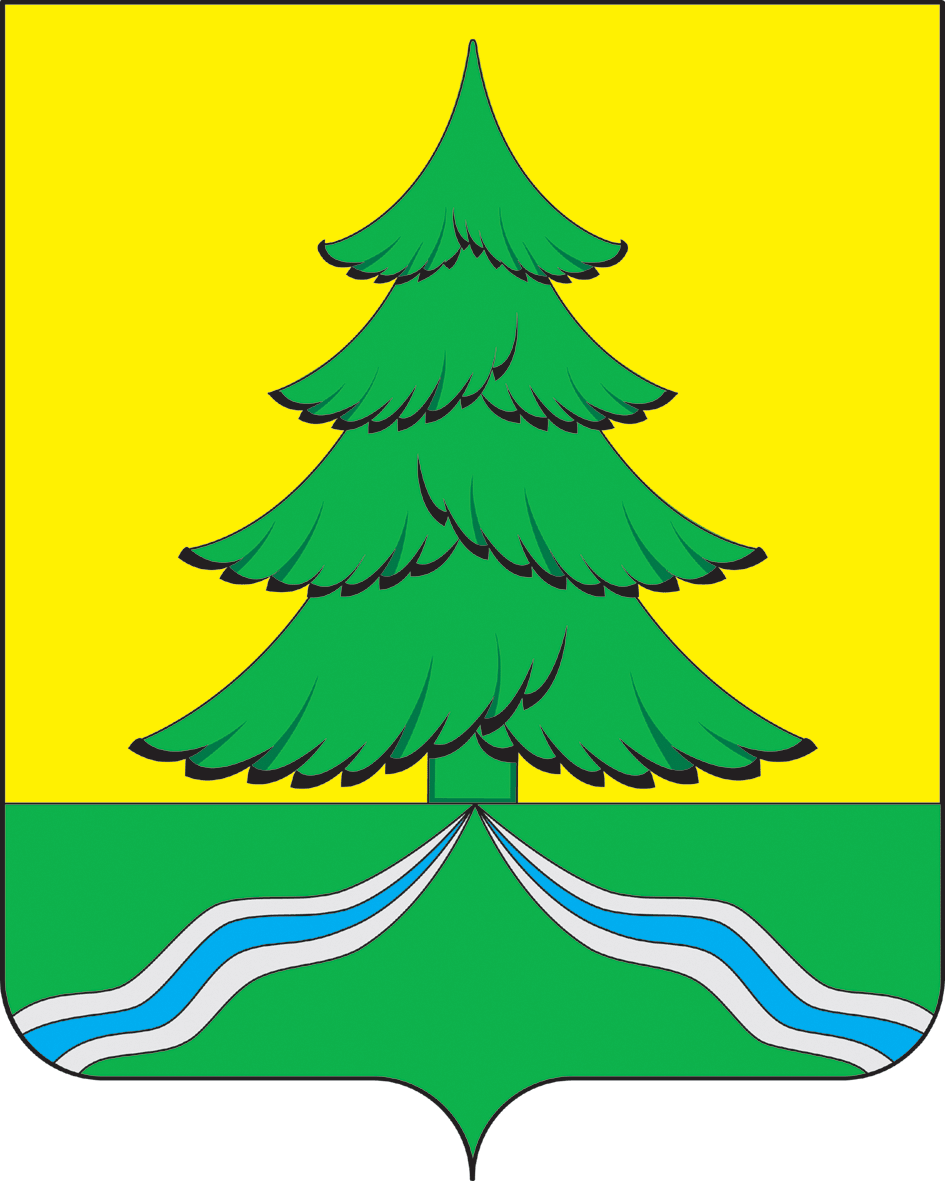 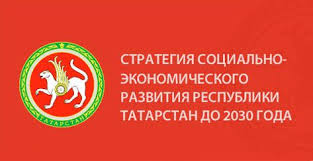 СТРАТЕГИЯ СОЦИАЛЬНО-ЭКОНОМИЧЕСКОГО РАЗВИТИЯСАБИНСКОГО МУНИЦИПАЛЬНОГО РАЙОНА РЕСПУБЛИКИ ТАТАРСТАН ДО 2021 ГОДА И НА ПЛАНОВЫЙ ПЕРИОД ДО 2030 ГОДА(с учётом корректировок в 2019 году)2016 г.СодержаниеПАСПОРТСтратегии социально-экономического развития Сабинского муниципального района Республики Татарстан до 2021 года и на плановый период до 2030 годаВВЕДЕНИЕСтратегия социально-экономического развития Сабинского муниципального района Республики Татарстан до 2021 года и на плановый период до 2030 года (далее – Стратегия района) разработана в соответствии с Федеральным Законом от 28.06.2014 г. №172-ФЗ «О стратегическом планировании в Российской Федерации», с учетом положений Стратегии социально-экономического развития Республики Татарстан до 2030 г., утвержденной Законом Республики Татарстан от 17.06.2015 г. №40-ЗРТ, и Закона Республики Татарстан от 5 апреля 2019 года      №31-ЗРТ «О внесении изменений в Закон Республики Татарстан «Об утверждении Стратегии социально-экономического развития Республики Татарстан до 2030 года».Актуальность стратегического управления развитием территории обусловлена преобразованиями экономического уклада жизни страны. Федеральным законом от 06.10.2006 года № 131-ФЗ «Об общих принципах организации местного самоуправления» закреплена возможность решения населением соответствующей территории местных вопросов, и, следовательно, имеются предпосылки для самостоятельной разработки и реализации муниципальной стратегии. Стратегия района разработана в целях определения приоритетов развития территории на долгосрочную перспективу путем последовательного развития экономики и социальной сферы территории. 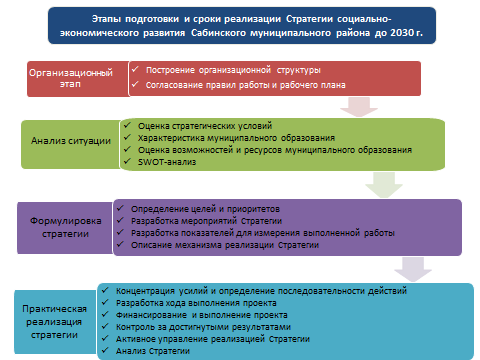 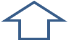 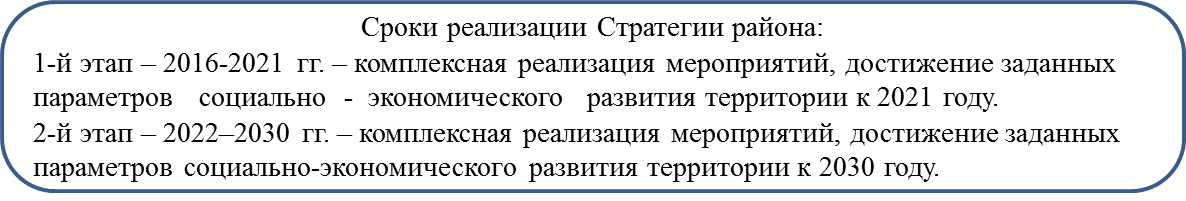 Рис. 1. Содержание этапов разработки и сроков реализации Стратегии социально-экономического развития Сабинского муниципального района до 2030 годаОсновные направления действий по реализации Стратегии района детализированы в Плане мероприятий с указанием ответственных исполнителей и ожидаемых результатов реализации. При разработке Стратегии района использовался метод трехлетнего скользящего планирования в диапазонах, определенных Стратегией 2030–              2016-2018 гг., 2019-2021 гг. и т.д.Стратегия района разработана на основе:стратегического анализа социально-экономического развития муниципального района;проведения анализа основных проблем социально-экономического развития муниципального района;определения устойчивых конкурентных преимуществ и слабых сторон в развитии основных секторов экономики муниципального района и социальной сферы на основе SWOT-анализа;определения приоритетных направлений и задач социально-экономического развития муниципального района;определения приоритетных направлений деятельности органов власти муниципального района, ориентированных на достижение целевых параметров развития района.СТРАТЕГИЧЕСКАЯ ЦЕЛЬ И ЗАДАЧИ                                           СОЦИАЛЬНО-ЭКОНОМИЧЕСКОГО РАЗВИТИЯ РАЙОНАПринимая во внимание большое число факторов, влияющих на развитие экономики и конъюнктуры внутреннего и внешнего рынков, Сценарием социально-экономического развития Сабинского муниципального района выбран базовый - сценарий умеренных ресурсных ограничений. Основные параметры сценария:высокая степень реализации потенциала районазакрепление и расширение конкурентных преимуществ в традиционных сферах (в том числе на базе повышения технологического уровня и роста производительности труда во всех отраслях экономики и социальной сферы)развитие человеческого потенциала на базе высокого благосостояния и социального благополучияреализация большинства долгосрочных приоритетных инвестиционных проектовсущественное улучшение инвестиционного климатасбалансированное развитие территорий муниципального района Исходя из выбранного сценария, определена стратегическая цель социально-экономического развития Сабинского муниципального района и основные направления развития территории. Главная цель Стратегии социально-экономического развития Сабинского муниципального района - увеличение к 2030 году в 1,8 раз валового территориального продукта района на основе реализации инвестиционных проектов и развития (накопления) человеческого капитала.Видение образа территории к 2030 году: Сабинское муниципальное образование – благополучный, экономически развитый район.Для достижения поставленной цели определены три основных направления развития территории:Развитие экономикиПространственное развитие территорииРазвитие человеческого капитала Основной ценностью в Стратегии социально-экономического развития района выделяется человеческий капитал. «Человек - самоценность; создание благоприятных условий для его развития и совершенствования - высшая цель Стратегии. При этом человеческий капитал - основа современной экономики, ключ к успеху в глобальной конкуренции. Мерой успешности развития региона является качество жизни его населения, количество и качество накопленного и успешно функционирующего человеческого капитала» - Стратегия: «Татарстан – 2030».Таким образом, конкурентоспособный район сегодня – это район, создавший для своих жителей условия для того, чтобы они могли реализовывать свои возможности и потребности абсолютно в любой сфере жизнедеятельности.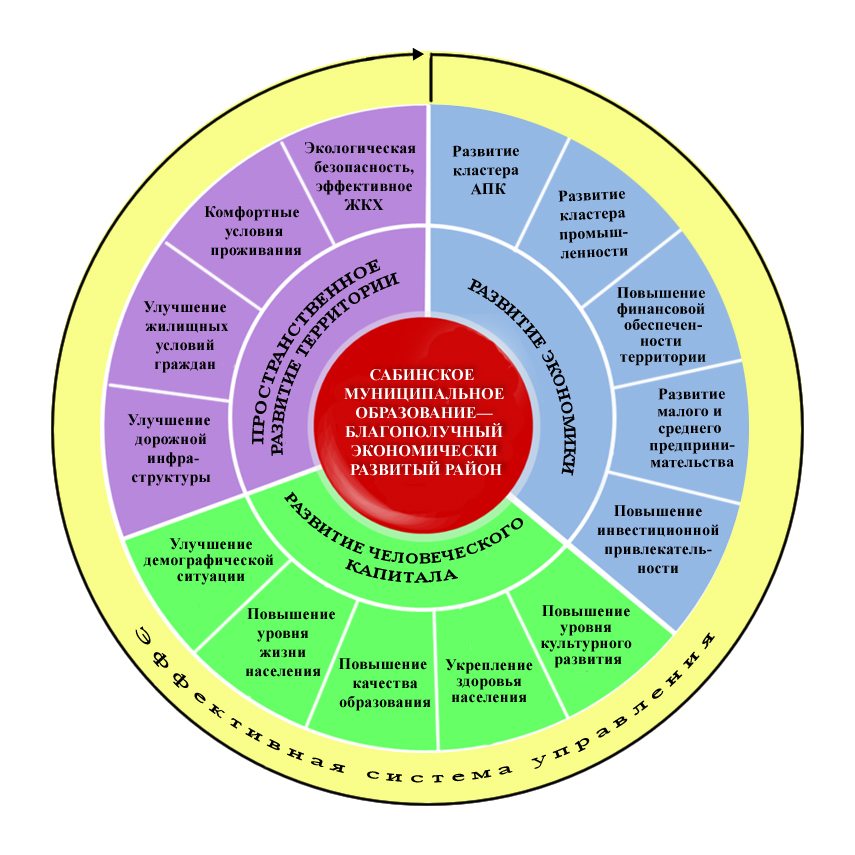 Рис. 2. Стратегические направления развития Сабинского муниципального районаДля достижения главной стратегической цели определены следующие решения задачи:Максимальная реализация инвестиционных проектов и повышение эффективности управления в отраслях экономики. Целевой индикатор достижения задачи – увеличение к 2030 году ВТП района в 1,8 раз.Повышение уровня экономической самодостаточности территории. Целевой индикатор достижения задачи – увеличение к 2030 году доли собственных доходов в структуре консолидированного бюджета района до 60%.Создание условий для развития малого и среднего бизнеса, повышения деловой активности граждан. Целевые индикаторы достижения задачи к 2030 году:– доля малого и среднего бизнеса в валовом территориальном продукте района не менее 40%;– уровень регистрируемой безработицы не более 0,3%.Повышение инвестиционной привлекательности территории. Целевой индикатор достижения задачи – увеличение к 2030 году объема инвестиций на душу населения до уровня 150 тыс. рублейПовышение уровня благоустройства и создание комфортных условий проживания на территории. Целевые индикаторы достижения задачи к 2030 году:– доля автомобильных дорог местного значения с твердым покрытием к 2030 году – 100%;– обеспеченность общей площадью жилья  на одного жителя – 34,5 кв.м.Повышение качества жизни населения. Целевые индикаторы достижения задачи к 2030 году:– денежные доходы на душу населения к минимальному потребительскому бюджету – не менее 2,4 раза;– естественный прирост населения – не менее 200 человек в год.– средний бал ЕГЭ по русскому языку – не менее 75 баллов, по математике (профильный уровень) – не менее 60 баллов; – доля смертей по причине болезней систем кровообращения – не более 35% в общем объеме смертных случаев; – доля населения, систематически занимающихся физической культурой – не менее 57%;– средняя продолжительность жизни – не менее 80 лет.СТРАТЕГИЧЕСКИЙ АНАЛИЗСОЦИАЛЬНО – ЭКОНОМИЧЕСКОГО РАЗВИТИЯ РАЙОНА2.1.  Экономико-географического положение и общая характеристика района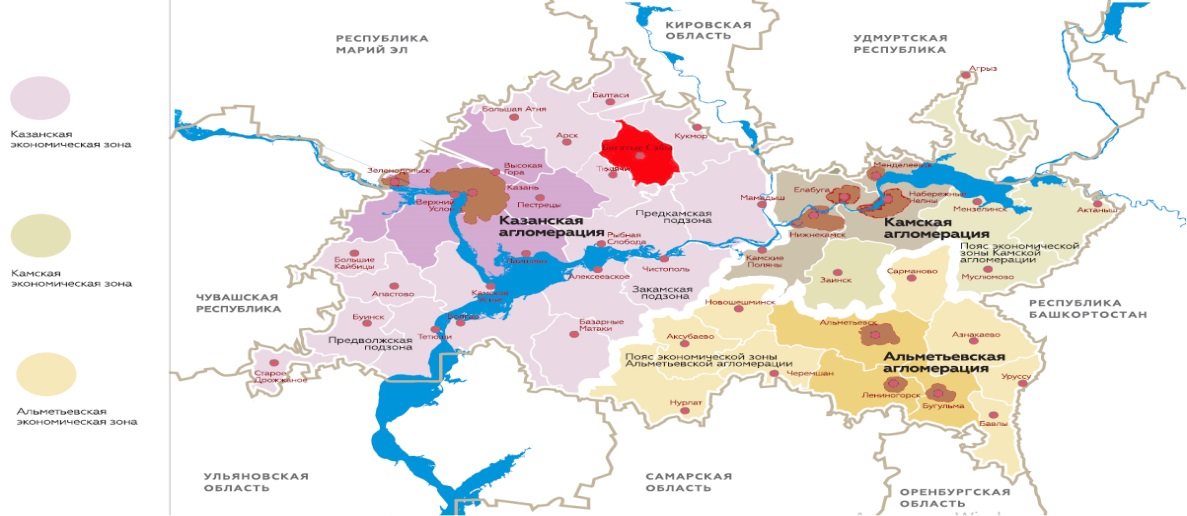 Рис. 3. Экономические зоны Республики ТатарстанСабинский муниципальный район расположен в пространственной структуре Казанской агломерации - в Предкамской подзоне зоны активного развития малых городов и сельских территорий.Сабинский район, как административно-территориальная единица в составе Татарский АССР, образован Постановлением ВЦИК от 10 августа 1930 года.Площадь района 1098 кв. км., что составляет 1,62% от общей площади Республики Татарстан. Четверть (25% - 274 кв. км.) территории района занято лесами. Девятнадцать сельских и одно городское поселение объединяют 67 населенных пунктов. Территория района занимает верхнюю часть бассейна р. Меши. В основном это холмистая равнина, разделенная речными долинами на широкие и пологие гряды, которые, в свою очередь, расчленяются балками и мелкими долинами небольших рек на более мелкие второстепенные гряды и пологие холмы.Центр района – п.г.т.Б.Сабы, расположен в 98 километрах от столицы нашей республики – города Казани, в 22-х километрах от железнодорожной станции Шемордан, в 60-ти километрах от пристани Вятские Поляны.     Природные ресурсы - известняки, доломиты, пески, глины.Климат умеренно-континентальный. Среднегодовая температура воздуха в 2015 году +2,4°С, средняя температура июля +16,7°С, января –17,2°С, количество осадков – 440 мм. Почвы – дерново-подзолистые, сильно подвержены эрозии.2.2.  Анализ экономического развития районаТаблица 1 - Основные показатели экономического развитияСабинского муниципального района за 2012-2015 годыРост валового территориального продукта (в действующих ценах) за 2012-2015 годы обусловлен увеличением объемов производства в отраслях сельского хозяйства и промышленности за счет применения в отдельно взятых хозяйствах района новых технологий производства животноводческой продукции и освоения выпуска новых видов промышленной продукции в промышленной площадке «Саба».Наибольшую долю в структуре ВТП района занимает отрасль сельского хозяйства с показателем 52%, в том числе доля произведенной продукции сельскохозяйственными предприятиями в общей структуре ВТП – 29%.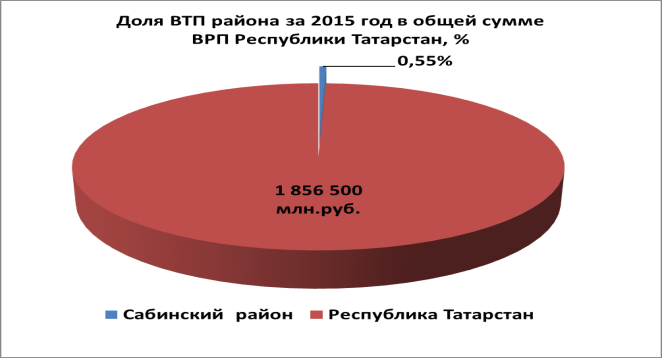 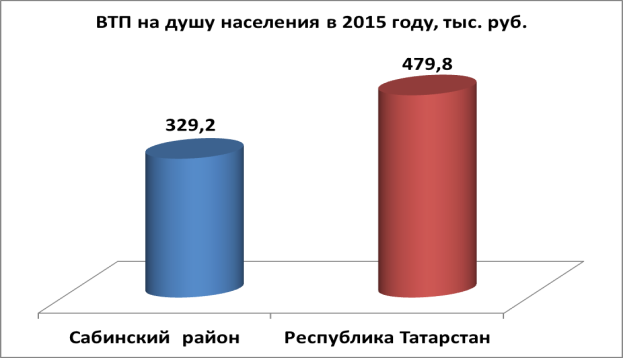     Рис. 4. Доля ВТП района в общей сумме             Рис. 5. ВТП района и ВРП Республики                ВРП Республики Татарстан                         Татарстан на душу населения в 2015 годуДоля валового территориального продукта района в валовом региональном продукте Республики Татарстан в 2015 году составляет 0,55%.  На душу населения района в 2015 году произведено 329,2 тыс. руб. валового территориального продукта, что составляет 69% от республиканского показателя. 2.2.1. ПромышленностьПромышленность района представлена 14 крупными и средними промышленными предприятиями. Доминирующие отрасли – пищевая, деревообрабатывающая и легкая промышленности.В пищевой промышленности на долю предприятия ООО «Экопродукт» (переработка молочной продукции), с объемом производства в 2015 году 783,2 млн. руб., приходится 46% всей промышленной продукции района. В деревообрабатывающей промышленности - предприятиями Сабинского лесхоза в 2015 году произведено 438,7 млн. руб. промышленных товаров, что составляет 26% всей произведенной в 2015 году промышленной продукции района.В легкой промышленности на долю предприятия ООО «Бетапром», с объемами производства 217,5 млн. руб. в год, приходится 13% промышленной продукции района. Промышленность района характеризуется своей узконаправленностью – 85% промышленной продукции территории формируют пищевая, деревообрабатывающая и легкая промышленности. Данный факт предопределяет диверсификацию экономики территории в рамках Стратегии развития района.В отраслях промышленности занято 960 человек трудоспособного населения района, что составляет 6,5% от численности экономически активного населения.На территории района созданы 4 промышленные площадки с обеспеченнойинженерной     инфраструктурой: действующая промышленная     площадка «Деревообработка», промышленная площадка «Саба» с потенциальными                        9 резидентами и промышленные площадка «Иштуган» и «Шемордан».  При     разработке    Стратегии     развития     района     важно     определить конкурентные преимущества и проблемные зоны (точки роста) территории.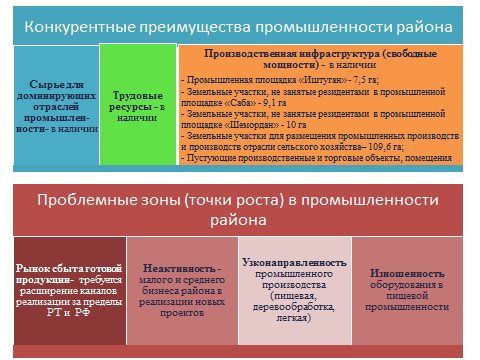 Рис. 6. Конкурентные преимущества и проблемные зоны (точки роста) территории2.2.2. Сельское хозяйствоОтрасль сельского хозяйства района представлена крупными и средними сельхоз товаропроизводителями, крестьянско-фермерскими и личными подсобными хозяйствами.Валовую продукцию сельского хозяйства района в большей степени формируют крупные и средние сельхоз товаропроизводители – на их долю приходится 67% всей произведенной продукции сельского хозяйства. Доля крестьянско-фермерских и личных подсобных хозяйств района соответственно 1,5% и 31,5%, что констатирует факт неразвитости малого бизнеса на селе и неактивности личных подсобных хозяйств района. Сельское хозяйство района формируют отрасли растениеводства и животноводства. Преобладающая отрасль - животноводство. Доля производимой животноводческой продукции в крупных и средних сельхоз предприятиях - 75%, доля выручки от реализации продукции животноводства – 86%.  Отрасль растениеводства, в целом в регионе относится к зоне рискованного земледелия и в большей степени зависит от климатических условий. Рассматривая территорию (район), необходимо отметить низкое качество плодородия почвы (бал оценки земли 24,9) и ее подверженность сильной эрозии в масштабах региона по сравнению с другими территориями.Таблица 2 - Показатели отрасли растениеводства                                           Сабинского муниципального района за 2012-2015 годыТаблица 3 – Показатели отрасли животноводства                                           Сабинского муниципального района за 2012-2015 годы 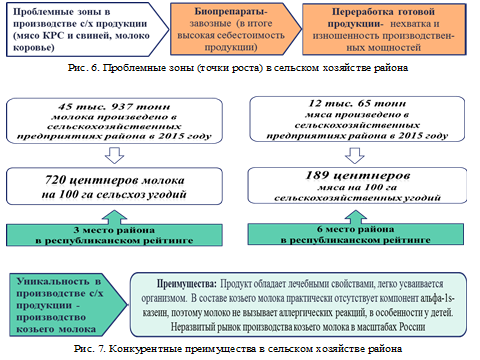 2.2.3. Малое и среднее предпринимательствоТаблица 4 - Показатели развития малого и среднего предпринимательства Сабинского муниципального района за 2012-2015 годыВажную роль в структуре экономики района играет малый и средний бизнес. Именно в этом секторе экономики в большей степени имеются резервы для социально-экономического развития территории в рамках Стратегии района. За последние четыре года в развитии малого и среднего бизнеса района наблюдаются отрицательные тенденции: число субъектов малого и среднего предпринимательства в расчете на 10 тыс. человек населения сократилось на 15%; доля среднесписочной численности работников малых и средних предприятий в среднесписочной численности работников всех предприятий и организаций и доля малого и среднего бизнеса в валовом территориальном продукте снизились соответственно на 8 и 4,4 пунктов соответственно. Основными причинами данных фактов являются относительно высокие, по мнению представителей бизнеса, отчисления страховых взносов во внебюджетные фонды, в силу чего некоторые из них уходят в «тень», вовлекая своих работников в «серый» рынок труда. Отраслевая структура предприятий малого и среднего бизнеса выглядит следующим образом:Таблица 5-Распределение субъектов малого и среднего предпринимательства Сабинского муниципального района по сферам деятельностиИз всех учтенных экономически активных субъектов малого и среднего предпринимательства (юридические лица) на долю занятых в сфере материального производства (обрабатывающие производства, сельское хозяйство, строительство) приходится лишь 39%, остальные 61% субъектов малого и среднего предпринимательства заняты в сфере нематериального производства.Аналогичная ситуация в распределении индивидуальных предпринимателей по видам экономической деятельности - в сфере материального производства занято 33% индивидуальных предпринимателей и 67% индивидуальных предпринимателей в сфере нематериального производства.Таблица 6 - Распределение индивидуальных предпринимателей Сабинского муниципального района по сферам деятельности2.2.4. ИнвестицииТаблица 7 - Показатели инвестиционной деятельности в Сабинском муниципальном районе за 2012-2015 годыОдними из важных показателей, которые отражают изменения в экономике района, являются показатели, характеризующие инвестиционную деятельность. Главным условием инвестиционной привлекательности является создание благоприятного инвестиционного климата. Рассматривая показатели инвестиционной деятельности: отношение инвестиций в основной капитал в общем объеме ВТП и объем инвестиций в основной капитал в расчете на душу населения, в целом наблюдается тенденция к их увеличению. Однако, сравнивая со среднереспубликанскими показателями, данные показатели в 2015 году соответственно ниже на 6,3 пункта и на 69,4 тыс. рублей.  2.3. Анализ бюджета и межбюджетных отношенийТаблица 8 – Показатели консолидированного бюджета Сабинского муниципального района за 2015 год (тыс. руб.)Бюджет муниципального района является одним из основных финансовых инструментов регулирования социально-экономических отношений в муниципалитете. Основная доля 58,9% бюджета расходуется на образование и лишь 6,8% на сектор экономики. Данный факт предопределяет разработку мер, направленных на повышение экономической самодостаточности территории.Доля налоговых и неналоговых поступлений в общем объеме доходов местного бюджета составляет 40,8%. Остальная часть консолидированного бюджета муниципального образования формируется за счет безвозмездных поступлений в форме субсидий, дотаций и субвенций из республиканского и федеральных бюджетов. Налоговые поступления консолидированного бюджета на 81,7% формируются за счет налога на доходы физических лиц. В структуре доходов, доходы от использования (аренда) и продажи муниципального имущества составляют соответственно 0,2% и 1%.  Соответственно, резервом в увеличении доходной части консолидированного бюджета является эффективное использование муниципального имущества. 2.4. Человеческий капитал2.4.1. Численность населения и демографияТаблица 9 – Численность населения и демографические показатели Сабинского муниципального района за 2012-2015 годыДемографические показатели района характеризуются относительной стабильностью и выше среднереспубликанских: уровень рождаемости на                     1000 чел. в 2015 году 15,7 (по РТ 14,6), уровень смертности на 1000 чел.- 11,8 (по РТ 12,1). Число родившихся за год превышает число умерших, что обеспечивает естественный прирост населения - в 2015 году составил 122 человек.  Однако, в результате миграции населения по показателю численности постоянного населения за последние три года (2013-2015) наблюдается отрицательная тенденция.В структуре населения доля лиц моложе трудоспособного возраста составляет 20,5%, доля трудоспособного населения - 56,4%, доля граждан старше трудоспособного возраста - 23,1%. За последние годы категория людей моложе трудоспособного возраста увеличивается, но в то же по причине миграции, численность трудоспособного населения уменьшается. 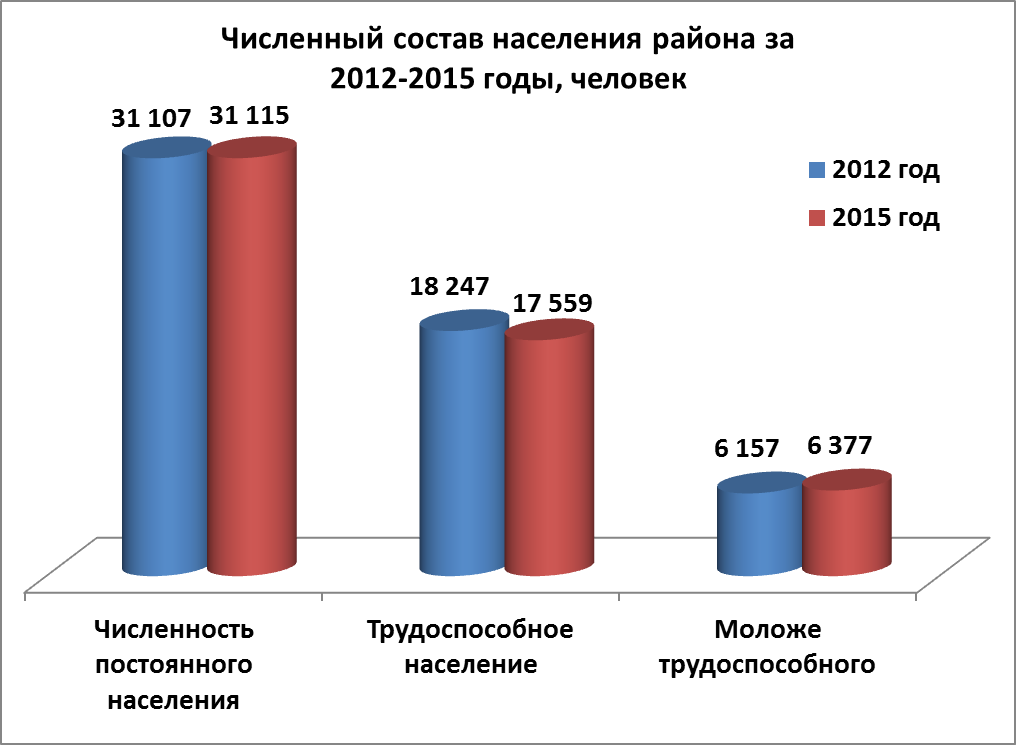 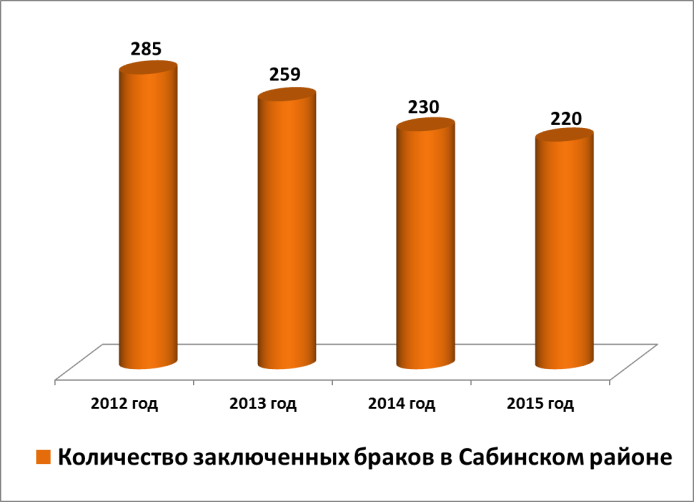 Рис. 8. Численный состав населения               Рис. 9. Количество заключенных браков     Сабинского района за 2012-2015 годы                в Сабинском районе за 2012-2015 годыУстойчивость демографического развития в большей степени обеспечивается молодой возрастной структурой населения и, немаловажный фактор – за счет количества заключаемых браков. Если за последние годы показатель рождаемости характеризуется относительной стабильностью, то в перспективе, в результате отрицательной тенденции количества заключаемых браков в районе и отрицательной миграции, достижение естественного прироста населения может быть под угрозой.Также необходимо отметить, что в районе существует «маятниковая» миграция. По оценкам 800 человек трудоспособного населения осуществляют выездной характер трудовой деятельности за пределы района, что соответственно уменьшает налогооблагаемую базу в части налога на доходы физических лиц.Отрицательная миграция и естественная убыль населения – это факторы, которые ограничивают возможности наращивания экономически активного, трудоспособного населения, создают предпосылки для дефицита рабочей силы в условиях экономического роста.Актуальной проблемой становится низкая рождаемость на селе в результате оттока молодого поколения в города и районный центр пгт.Б.Сабы. Таблица 10 - Уровень рождаемости на 100 чел. в поселениях Сабинского муниципального района за 2012-2015 годыСтабильный показатель рождаемости в Сабинском городском поселении (пгт.Б.Сабы), относительно стабильные в Юлбатском и Шикшинском сельских поселениях по причине близости к н.п.Б.Сабы и в Арташском - в силу развитости личных подворий. 2.4.2. Труд и занятостьДоля среднесписочной численности работников предприятий, организаций (включая малое предпринимательство) в общей численности экономически активного населения 79,2%. Часть населения 800 человек осуществляют выездной характер трудовой деятельности за пределы района, более одной тысячи заняты домашним хозяйством и актуальной остается занятость граждан в количестве 950 человек (по оценкам) на «сером» рынке труда. Количество зарегистрированных безработных граждан на конец 2015 года составило 215 человек. Уровень регистрируемой безработицы – 1,4%, что выше среднереспубликанского показателя на 0,6 пункта. В республиканском рейтинге по данному показателю район характеризуется с отрицательной стороны и находится на второй позиции.Таблица 11 – Показатели рынка труда занятости Сабинского                                 муниципального района за 2015 годПоказатели рынка труда и занятости показывают, что на территории района имеется достаточно свободных трудовых ресурсов для реализации мероприятий в рамках Стратегии района.  2.5. Анализ качества и уровня жизни населения2.5.1. Показатели уровня жизни населения 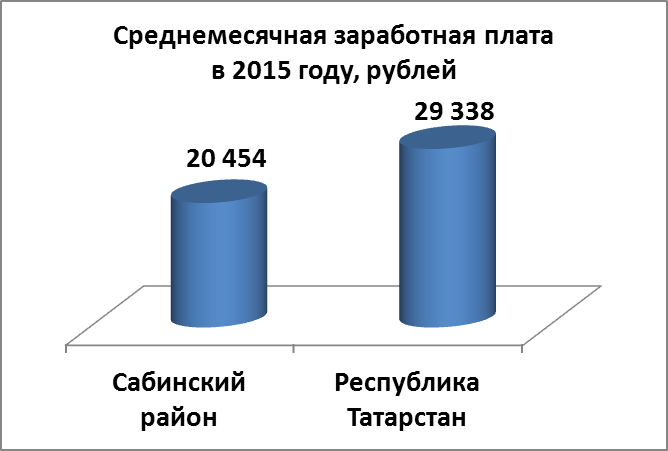 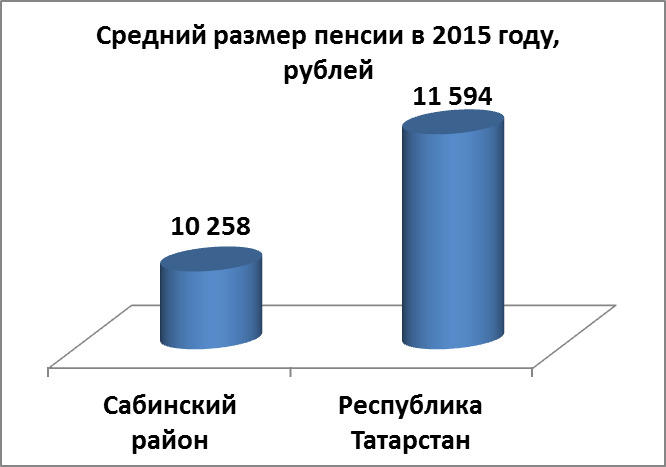 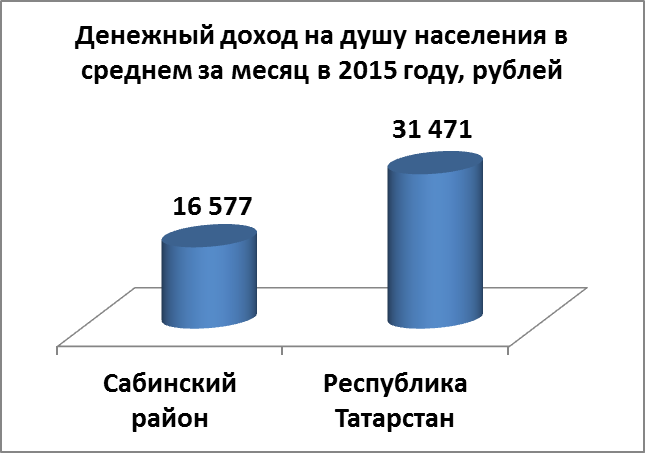 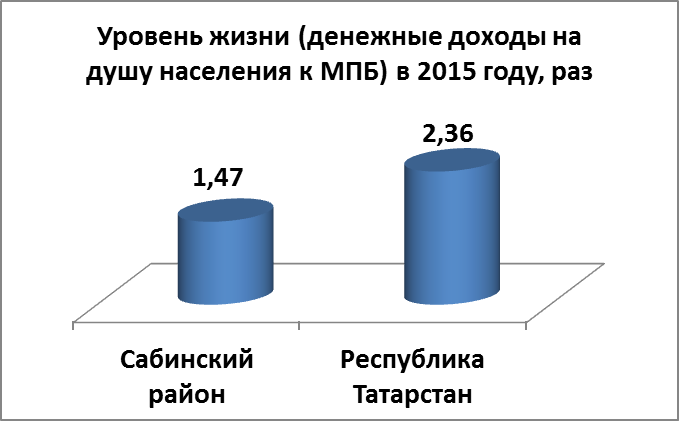 Рис. 10. Показатели уровня жизни населения Сабинского муниципального района и Республики Татарстан Анализ показателей уровня жизни показывает, что доходы населения в районе ниже уровня республиканских. В частности, среднемесячная заработная плата в 2015 году составила 72,4% от среднереспубликанского уровня, размер пенсий – 88,5%, денежные доходы на душу населения – 52,7%, уровень жизни (денежные доходы на душу населения к МПБ) – 62,3%.2.5.2. Социальная инфраструктураТаблица 12 – Обеспеченность автомобильными дорогами и жильем населения Сабинского муниципального района Более половины протяженности автомобильных дорог местного значения района (52,2%) не соответствуют нормативным требованиям.Общая площадь помещений, приходящаяся в среднем на одного жителя, на начало 2015 года составляет 26,6 квадратных метров, что выше среднереспубликанского значения на 1,9 квадратных метров. Несмотря на относительно высокие показатели обеспеченности жильем на одного жителя,  число граждан, состоящих на учете на улучшение жилищных условий, на конец 2015 года составляет  358 человек.Обеспеченность парками и скверами района на низком уровне – 5%.2.5.3. Социальные услугиОбразованиеТаблица 13 – Основные показатели системы образования                             Сабинского муниципального района за 2015 годЗдравоохранение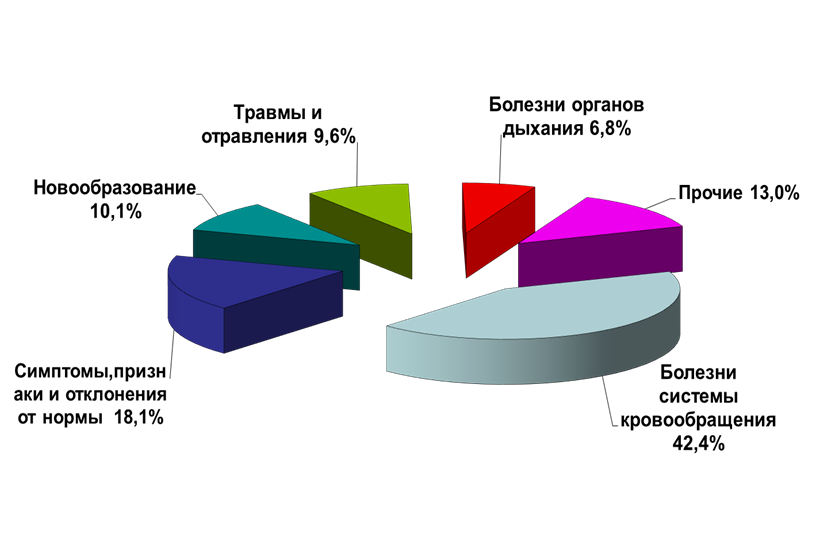 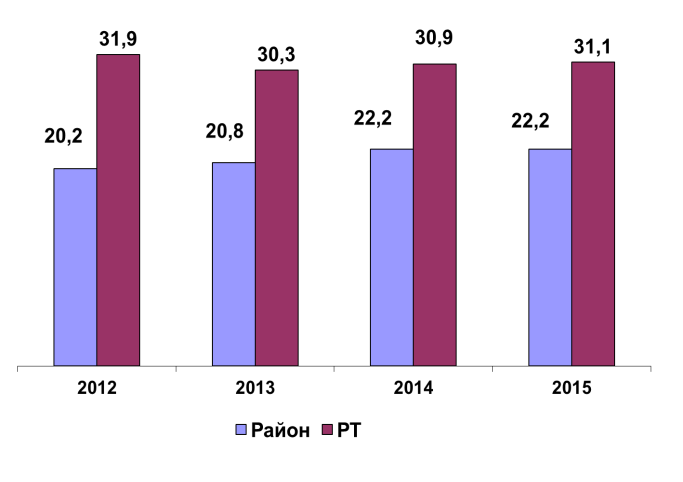 Рис. 11. Структура причин смерти населения       Рис. 12. Обеспеченность врачами на 10 тыс.            Сабинского района в 2015 году                        населения района за 2012-2015 годыБольшинство смертей в районе по статистике случаются из-за болезней систем кровообращения.В 2015 году в целях ранней диагностики заболеваний профилактическими осмотрами охвачено 10969 человек. Обеспеченность врачами учреждений здравоохранения на 10 тыс. населения ниже среднереспубликанских на 33,5%, что сказывается на качестве предоставления услуг здравоохранения.Культура, физическая культура и спорт  Таблица 14 – Обеспеченность учреждениями культуры и                            объектами спорта Сабинского муниципального района 2.5.4. ЭкологияТаблица 15 – Показатели, характеризующие экологическую ситуацию в Сабинском муниципальном районе По статистическим данным выбросы загрязняющих веществ в районе выше среднереспубликанских показателей.В районе функционируют две санкционированные полигоны твердых бытовых отходов. Вывоз ТБО со всех населенных пунктов территории осуществляется централизованно без раздельного сбора.За 2015 год на должностных и физических лиц составлено 95 протоколов за правонарушения в области охраны окружающей среды, предусмотренных ст.3.6. КоАП РТ на общую сумму 216 тыс. рублей.ИНСТИТУЦИОНАЛЬНЫЕ ФАКТОРЫ (ПРОБЛЕМЫ) В СОЦИАЛЬНО-ЭКОНОМИЧЕСКОМ РАЗВИТИИ РАЙОНАПроведенный анализ основных показателей, тенденций, сложившихся в социально-экономическом развитии, выявил ряд проблем (причинно-следственных связей) в социально-экономическом развитии района, которые приведены на рис. 13.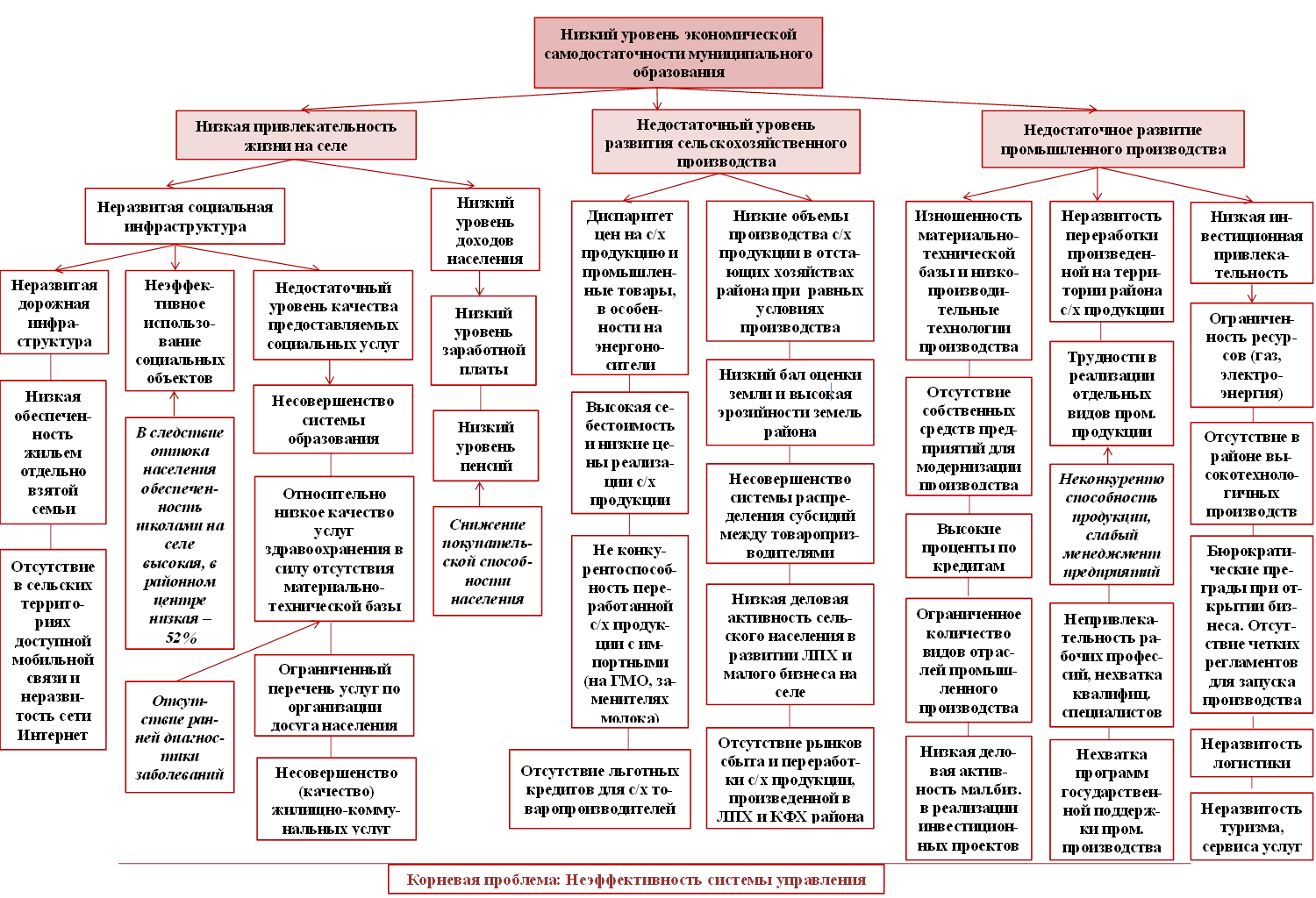 Рис. 13. Дерево функциональных причинно-следственных связей в социально-экономическом развитии территорииКлючевой проблемой в социально-экономическом развитии Сабинского муниципального района является низкий уровень экономической самодостаточности территории, которая в свою очередь создает трудности в реализации муниципальных проектов.Причинно-следственными связями возникновения ключевой проблемы выделяются два основных фактора: Низкая привлекательность жизни на селе – создает предпосылки для оттока сельского населения, в особенности молодого поколения, в города и в районный центр, чему также способствует высвобождение в отдельных хозяйствах трудовых ресурсов в результате применения энергонасыщенной техники и новых технологий производства в сельском хозяйстве. Недостаточный уровень развития экономики района.Для более четкого и системного представления о процессе развития территории целесообразно определить внутренние и внешние факторы, влияющие на развитие района. Внутренние факторы в большей степени связаны с существующим в настоящее время, положением в экономической и социальной сферах муниципального района. При реализации Стратегии района на них могут влиять как субъекты, так и объекты Стратегии, следовательно, можно сформировать методы воздействия на эти факторы и учитывать их в дальнейшем. Внешние факторы по своей природе возникновения не имеют отношения к социально-экономической системе муниципального района, однако они взаимосвязаны и оказывают определяющее воздействие на формирование внутренних факторов. Влиять на них со стороны муниципального района зачастую бывает либо невозможно, либо довольно трудно. Поэтому их влияние следует учитывать при реализации Стратегии, как некоторые заданные условия с учетом прогноза их изменения и воздействия на систему муниципального района.Таблица 16 –Внутренние и внешние факторы, оказывающие влияние на социально-экономическое развитие Сабинского муниципального района SWOT-анализ социально-экономического развития Сабинского муниципального района SWOT-анализ позволяет определить конкурентные преимущества, которые должны быть использованы для перспективного развития территории, и слабые стороны, требующие решения для достижения высокого уровня развития, и на решение которых будет направлена Стратегия района.Таблица 17 – SWOT-анализ. Конкурентные преимущества и слабые                       стороны развития Сабинского муниципального района * Отмеченные проблемы относятся к контуру решения республиканских и федеральных органов власти.При SWOT - анализе важно определить также возможности социально-экономического развития района и угрозы, которые могут препятствовать дальнейшему развитию. Сопоставление внешних и внутренних факторов позволяет выявить те направления, отрасли и виды деятельности, где район обладает значительным потенциалом развития, а также сформулировать конкретные задачи и меры, которые должны быть выполнены для реализации этого потенциала.Таблица 18 – SWOT-анализ. Перечень возможностей и угроз                                при реализации Стратегии районаПроведенный SWOT – анализ позволил выявить институциональные факторы социально-экономического развития района и соответственно разработать институциональную матрицу (Табл. 19).Таблица 19 – Институциональная матрицаИнтенсивность цвета в таблице характеризует степень важности институционального фактора для социально-экономического развития района.4. СТРАТЕГИЧЕСКИЕ НАПРАВЛЕНИЯ                                                  СОЦИАЛЬНО-ЭКОНОМИЧЕСКОГО РАЗВИТИЯ РАЙОНА4.1. Стратегическое направление «Развитие экономики»Развитие экономики района, прежде всего, предопределяет экономическую самодостаточность территории. Достижение экономической самодостаточности территории – одна из приоритетных задач в социально-экономическом развитии муниципального образования. Как фактор повышения финансово-экономической самодостаточности территории, в рамках Стратегии района, определена модель взаимодействия в системе «местное самоуправление – бизнес – граждане».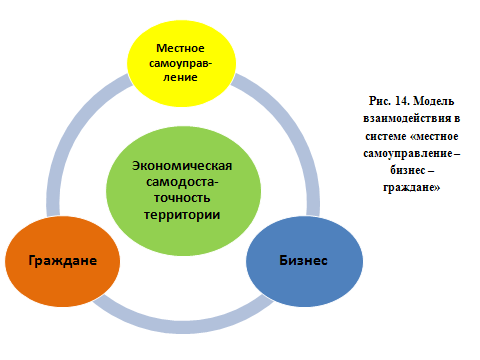 Основа повышения экономической самодостаточности территории – это увеличение валового территориального продукта, достижение которого предполагается за счет реализации инвестиционных проектов, и в выбранной модели бизнесу отводится роль реализации инвестиционных проектов. Роль граждан в повышение экономической самодостаточности – это их вовлечение в решение вопросов местного значения через привлечение их финансовых средств (самообложение) на принципах софинансирования из бюджета решаемых вопросов территории.Цель Стратегического направления «Развитие экономики» – эффективное и максимально полное использование имеющихся в Сабинском муниципальном районе ресурсов, создание условий для расширения и развития собственной ресурсной базы экономики, а также привлечение внешних финансов.4.1.1. Кластер АПК Одним из определяющих факторов устойчивого развития сельских территорий является развитие отрасли сельского хозяйства.  Сельское хозяйство, как отрасль экономики, в сельских территориях выполняет основную производственную функцию, и вторичную – социальную.Производственная функция выражается в производстве продуктов питания для населения и сырья для отрасли промышленности. Социальная функция выражается в обеспечении занятости сельского населения, что является определенным источником получения доходов сельских граждан.  Актуальной проблемой в свете занятости сельского населения становится высвобождение в отдельных хозяйствах района трудовых ресурсов, в результате применения энергонасыщенной техники и новых технологий производства в сельском хозяйстве.  Поэтому, создание новых рабочих мест, реализуя инвестиционные проекты – одна из приоритетных задач развития сельских территорий района. Соответственно, стратегической целью агропромышленной политики Сабинского муниципального района является увеличение объемов производства в отрасли сельского хозяйства на основе эффективного управления в сельскохозяйственных предприятиях района и реализации инвестиционных проектов.Таблица 19 – Мероприятия по увеличению объемов производства в                   отрасли сельского хозяйства4.1.2. Промышленный кластерЦелью промышленной политики в рамках Стратегии района является развитие промышленности района на основе модернизации имеющихся производственных мощностей, создания новых производств за счет реализации инвестиционных проектов и освоения новых рынков сбыта промышленной продукции.Таблица 20 – Мероприятия по увеличению ВТП промышленности 4.1.3. Финансовая обеспеченность территорииНа сегодняшний день система местных налогов не может обеспечить финансовую самостоятельность поселений. Чтобы расширить перечень собственных доходов местных бюджетов, законодательно предусмотрена возможность привлечения финансовых средств граждан (самообложение).Самообложение граждан – это прежде всего инструмент мотивации гражданконкретной территории в решение вопросов местного значения (благоустройство, дороги, спортивные сооружения и т.д.). Кроме того, мотивация подкреплена тем, что при привлечении финансовых средств граждан, в доход бюджета поселений из республиканского бюджета выделяются межбюджетные трансферты в 4-х кратном размере привлеченных финансовых средств граждан.  Вопросы введения и использования указанных платежей решаются на местном референдуме. Проблема невостребованных земель является актуальной в части пополнения доходной части бюджетов поселений и создании продукта. Много земель граждан остались невостребованными, а, следовательно, эти земли не могут использоваться надлежащим образом. В этой связи важной задачей муниципальных органов власти является работа по надлежащему оформлению прав собственности муниципального образования на невостребованные земельные участки и дальнейшая их передача в пользу эффективных собственников.Наличие «серого» рынка труда, являясь серьезной экономической проблемой, уменьшает доходную часть бюджетов поселений. Выявление и оформление трудовых отношений между работодателями и их работниками обеспечит увеличение налогооблагаемой базы по налогу на доходы физических лиц.Стратегической целью в финансово-бюджетной сфере района является увеличение собственных доходов консолидированного бюджета района за счет наращивания налогооблагаемой базы, эффективного использования муниципального имущества и привлечения граждан в решение вопросов местного значения.Таблица 21 – Мероприятия по увеличению финансовой обеспеченности бюджетов поселений и консолидированного бюджета района4.1.4.Малое и среднее предпринимательство, деловая активность гражданМалое и среднее предпринимательство – важная составляющая развития экономики района. Наличие в экономике хорошо развитого малого и среднего бизнеса влечет рост занятости населения. В результате повышения предпринимательской активности формируется массовый средний класс собственников – основа устойчивости в обществе, способствуя созданию новых рабочих мест, увеличению налоговых поступлений. Деловая активность населения выражается в реализации предпринимательской инициативности населения в форме малого, индивидуального (ЛПХ), крестьянского (фермерского) предпринимательства. Эта совокупная характеристика реализации экономической предприимчивости, всех тех, кто сам обеспечивает и сам организует свою деятельность, которая служит им основным источником дохода. Повышение деловой активности граждан на основе вовлечения их в государственные программы развития малых форм хозяйствования является стратегической целью развития малого, среднего предпринимательства и личных подсобных хозяйств территории. Таблица 22 – Мероприятия по развитию малого и среднего предпринимательства и повышения деловой активности граждан4.1.5. Инвестиционная привлекательностьУровень инвестиционной привлекательности территории определяется совокупностью факторов, с одной стороны, содействующих инвестиционной деятельности, а с другой, препятствующих ей.Инвестиционную привлекательность территории формируют 4 блока факторов:инвестиционный потенциал – наличие ресурсно-сырьевой базы, производственной и социальной инфраструктурыинвестиционные риски – результаты от вложенийинвестиционная активность – интенсивность и масштаб инвестиционной деятельности на территорииинвестиционный климат – отсутствие административных барьеров и совершенство нормативно-правовая базаНа территории Сабинского муниципального района сформированы четыре промышленные площадки: действующая промышленная площадка «Деревообработка», промышленная площадка «Иштуган», где планируется реализация инвестиционного проекта по переработке люпина и потенциальные для привлечения инвестиций промышленные площадки «Саба» и «Шемордан».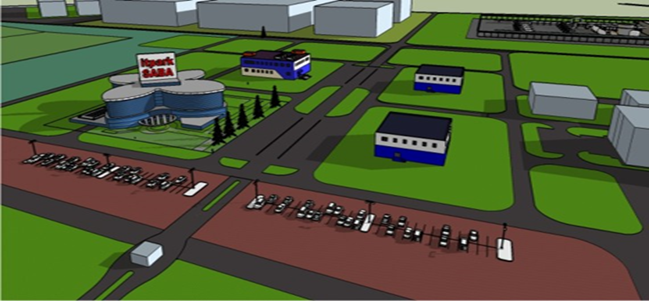 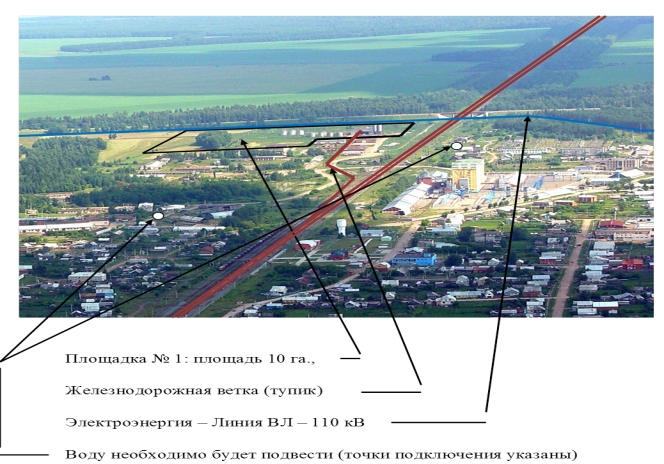  Рис. 15. Промышленные площадки «Саба» и «Шемордан»Стратегическая цель в направлении «Инвестиционная привлекательность» – создание благоприятных условий для привлечения инвестиций и ведения бизнеса, и развития инфраструктуры активного отдыха.  Таблица 23 – Мероприятия по повышению инвестиционной привлекательности территории4.2. Стратегическое направление                                                     «Пространственное развитие территории»Ключевые проблемы оттока населения с сельских территорий района – это непривлекательность жизни на селе в силу неразвитости дорожной инфраструктурой, необеспеченности жильем отдельно взятой семьи и отсутствия комфортных условий проживания на территории. Цель Стратегического направления «Пространственное развитие территории» -  это повышение уровня благоустройства, создание комфортных условий проживания, улучшение жилищных условий граждан и жилищно-коммунальной сферы района, обеспечение экологической безопасности территории. 4.2.1. Дорожная инфраструктураТаблица 24 – Мероприятия по совершенствованию дорожной инфраструктуры района4.2.2. Жилищные условияТаблица 25 – Мероприятия по улучшению жилищных условий              граждан района4.2.3. Условия проживания на территорииТаблица 26 – Мероприятия по обеспечению комфортных условий проживания на территории4.2.4. Экология, жилищно-коммунальная сфераТаблица 27 – Мероприятия по обеспечению экологической безопасности и улучшению жилищно-коммунальной сферы района4.3. Стратегическое направление «Развитие человеческого капитала»Человеческий капитал  - это интенсивный производительный фактор экономического развития района,  развития общества и семьи, включающий знания,  обеспечивающие эффективное и рациональное функционирование человека как производительного фактора развитии территории.Человеческий капитал – один из основных факторов формирования и развития экономики территории. Поэтому, в рамках Стратегии района человеческий капитал наряду с реализацией инвестиционных проектов является основой социально-экономического развития территории.Цель Стратегического направления «Развитие человеческого капитала» -  улучшение демографической ситуации в районе и формирование условий для развития человеческого капитала на основе повышения эффективности и конкурентоспособности образования, здравоохранения, культуры и физической культуры.4.3.1. ДемографияВсе реализуемые мероприятия, предусмотренные настоящей Стратегией, создают предпосылки к улучшению демографической ситуации на территории и миграционному приросту. Целью демографической политики в рамках Стратегии района является увеличение численности населения за счет обеспечения естественного прироста и миграционного прироста населения.Таблица 28 – Мероприятия по улучшению демографической                            ситуации в районе4.3.2. Уровень жизниСтратегической целью повышения уровня жизни населения района является создание условий для роста среднедушевых доходов населения. Важной составляющей в увеличении доходов населения является ликвидация серого рынка труда.У проблемы "серого" рынка труда две составляющие - социальная и тесно связанная с ней - правовая. Из-за "серого" рынка труда бюджет района недополучает поступления в виде налога на доходы физических лиц. Кроме того, отдельные предприниматели создают ситуацию, при которой лица, задействованные в их производствах по "серым" схемам, лишаются достойной медицинской помощи в случае потери здоровья. Проблемы возникают и при их дальнейшем пенсионном обеспечении. На сегодняшний день высока доля работников, которые, достигая пенсионного возраста, получают минимальную трудовую пенсию, что обрекает их на крайне низкий уровень жизни. Все это формирует еще и неконкурентную среду, где нарушающий законы предприниматель оказывается зачастую в более выгодных условиях, чем законопослушный.Выведение работников и работодателей из "тени" может существенно снизить уровень безработицы и потери бюджетов от необоснованных выплат пособий по безработице. Таблица 29 – Мероприятия по повышению уровня жизни населения4.3.3. ОбразованиеКачество образования – это совокупность потребительских свойств образовательной услуги, обеспечивающей возможность удовлетворения комплекса потребностей по всестороннему развитию личности учащегося. Основные факторы, определяющие качество образования:профессорско-преподавательский составучебно-методическое обеспечениематериально-техническая базаинтеллектуальный потенциал учебного заведения учащиеся.Стратегическая цель в совершенствовании системы образования - обеспечение доступного и качественного образования в соответствии с меняющимися    запросами   населения   и   перспективными задачами   развития экономики района.Таблица 30 – Мероприятия по совершенствованию системы образования4.3.4. ЗдравоохранениеВ целях обеспечения развития человеческого капитала одним из приоритетных направлений является сохранение и укрепление здоровья населения на основе формирования здорового образа жизни и повышения доступности и качества медицинской помощи.Эффективное функционирование системы здравоохранения определяется основными системообразующими факторами: развитие инфраструктуры и ресурсного обеспечения системы здравоохранения наличием достаточного количества подготовленных медицинских кадров Стратегическая цель в здравоохранении – укрепление здоровья населения на основе создания условий для ведения здорового образа жизни и профилактики болезней систем кровообращения, и вовлечение населения в занятие физической культурой и спортом. Таблица 31 – Мероприятия по охране и укреплению здоровьянаселения района4.3.5. КультураСфера культуры является неотъемлемым элементом социально-экономического развития территории, выполняя   весьма   важные   социальные функции, связанные с воспитанием и процессами социализации общества. Культура обеспечивает позитивное влияние на сознание людей, отношения между ними, способствующие духовному развитию личности и общества в целом, раскрытию их творческого потенциала.Помимо этого, сфера культуры вносит существенный вклад в экономику территории, выступая базой и инфраструктурой развития ряда других отраслей, прежде всего - образования, туризма и индустрии развлечений. Качество и разнообразие культурной жизни являются реальными факторами притяжения и накопления человеческого капитала.Стратегическая цель в сфере развития культуры – укрепление духовности и культурного наследия территории, повышение культурного уровня населения.Таблица 32 – Мероприятия по повышению уровня культурного                       развития района4.4. Стратегическое направление                                                                   «Повышение эффективности системы управления»Система управления – совокупность взаимосвязанных элементов, способ реализации технологии управления, предполагающий воздействие на объект с целью изменения его состояния и процессных характеристик.  Основное предназначение системы управления – обеспечение устойчивости и целостности деятельности. Об устойчивости деятельности можно говорить тогда, когда заданное направление выдерживается несмотря на постоянно изменяющиеся обстоятельства. О целостности – когда все органы большого сложного организма действуют как одно целое, только в этом случае и возможно двигаться, не отклоняясь от заданного курса. Чтобы обеспечить устойчивость и целостность деятельности, система управления должна быть адаптивной и управляемой соответственно. Адаптивность системы управления – это свойство, отражающее её способность быстро и гибко реагировать на любые изменения и вырабатывать адекватные управленческие команды, позволяющие сводить к минимуму действие возмущающих факторов.Стратегическая цель в направлении «Повышение эффективности системы управления» – достижение конкурентных преимуществ в экономике и социальной сфере территории, опираясь на человеческий капитал. Таблица 33 – Мероприятия по повышению эффективности системы управления5. МЕХАНИЗМЫ РЕАЛИЗАЦИИ СТРАТЕГИИ И                                       УПРАВЛЕНИЕ СТРАТЕГИЕЙ5.1. Организационные механизмыСтратегия социально-экономического развития муниципального Сабинского муниципального района представляет собой документ стратегического планирования, определяющий цели и задачи социально-экономического развития муниципального образования территории на долгосрочный период.Стратегия направлена на обеспечение устойчивого, сбалансированного социально-экономического развития района в рамках реализации основных положений Концепции долгосрочного социально-экономического развития Российской Федерации и Стратегии социально-экономического развития Республики Татарстан.Инструментом реализации Стратегии являются муниципальные программы. Перечень муниципальных программ:Муниципальная программа ремонта и приведения в нормативное состояние автодорог общего пользования местного значения Сабинского муниципального района Республики Татарстан на 2015-2017 годыМуниципальная Программа обеспечения экологической безопасности Сабинского муниципального района на 2013-2017 годыМуниципальная программа "Патриотическое воспитание детей и молодёжи Сабинского муниципального района Республики Татарстан на 2015-2017 годы"Комплексная Программа по профилактике правонарушений в Сабинском муниципальном районе Республики Татарстан на 2013-2016 годыМуниципальная программа "Развитие культуры Сабинского муниципального района Республики Татарстан на 2016-2018 годы"Муниципальная программа адресной социальной защиты населения Сабинского муниципального района Республики Татарстан на 2016-2018 годыМуниципальная программа "Развитие молодежной политики, физической культуры и спорта в Сабинском муниципальном районе Республики Татарстан на 2016-2018 годы"Муниципальная адресная программа "Благоустройство мест захоронений на территории Сабинского муниципального образования Республики Татарстан на 2014-2018 годы"Муниципальная программа "Развитие образования Сабинского муниципального района Республики Татарстан на 2016-2018 годы"Муниципальная программа "Управление муниципальными финансами Сабинского муниципального района Республики Татарстан на 2016-2018 годы"Муниципальная программа "Управление муниципальным имуществом Сабинского муниципального района Республики Татарстан на 2016-2018 годы"Муниципальная программа "Реализация Концепции государственной национальной политики в Сабинском муниципальном районе Республики Татарстан на 2015-2017 годы"Муниципальная программа "Сохранение, изучение и развитие государственных языков Республики Татарстан и других языков в Сабинском муниципальном районе на 2014-2020 годы"Муниципальная программа "Образование и здоровье школьников Сабинского муниципального района Республики Татарстан на 2013-2017 годы"Муниципальная программа «Капитальный ремонт общего имущества в многоквартирных домах, расположенных на территории Сабинского муниципального района на 2014-2043 годы»Муниципальная программа «Устойчивое развитие сельских территорий на 2016-2020 годы» Муниципальная программа «Развитие библиотечного дела в Сабинском муниципальном районе Республики Татарстан на 2015-2017 годы»Муниципальная программа «Профилактика наркотизации населения в Сабинском муниципальном районе на 2015-2020 годы»Муниципальная программа «Реализация антикоррупционной политики в Сабинском муниципальном районе Республики Татарстан на 2015-2020 годы»Муниципальная программа «Развитие музейного дела в Сабинском муниципальном районе Республики Татарстан на 2015-2017 годы"Муниципальная программа «Развитие культурно-досуговой деятельности Сабинского муниципального района Республики Татарстан на 2015-2017 годы"Муниципальная программа «Профилактика ВИЧ-инфекции и вирусных гепатитов в Сабинском муниципальном районе на 2014-2016 г."Важной составляющей механизма реализации Стратегии является активное участие района в реализации федеральных и республиканских программах. Кроме того, необходимо обеспечить тесное взаимодействие с поселениями района по основным направлениям реализации Стратегии.Долгосрочное развитие района также непосредственно связано с долгосрочными планами предприятий и организаций, осуществляющих свою хозяйственную деятельность на территории. Основным способом такого взаимодействия является заключение соглашений, направленных на развитие экономики и социальной сферы.5.2. Правовые механизмыРеализация направлений Стратегии потребует специального правового обеспечения проводимых социально-экономических преобразований.Правовое обеспечение будет развиваться в контексте изменений федерального и регионального законодательства в области экономического и социального развития, стимулирования инвестиционной деятельности, поддержки предпринимательства.Система управления Стратегией должна обеспечивать своевременное выявление проблем в нормативно-правовом регулировании социально-экономического развития. Кроме того, реализация основных положений указов Президента Российской Федерации, Президента Республики Татарстан потребует внесения изменений в правовое обеспечение, в том числе в связи с:оптимизацией муниципальных учреждений и внедрение управления по результатамформированием независимой системы оценки качества работы муниципальных учреждений, оказывающих социальные услугинеобходимостью повышения качества оказания муниципальных услуг.Реализация указанных направлений будет сопровождаться принятием муниципальных нормативных правовых актов.7.3. Финансовые механизмыФинансирование на реализацию Стратегии предполагается привлекать из различных источников:- внутренние:средства муниципального бюджета, хозяйствующих субъектовкредитные ресурсы банковденежные доходы населения- внешние:средства, имеющиеся в распоряжении инвесторов за пределами территории районасредства федерального и регионального бюджетов. Система управления реализацией Стратегии предполагают рациональное использование бюджетных средств и максимальное привлечение средств частных инвесторов.Финансовые механизмы реализации Стратегии включают:внесение изменений в текущий бюджет района и формирование бюджета на очередной финансовый год с точки зрения приоритетности реализации мероприятий Стратегиисоздание действенного механизма привлечения инвестицийобеспечение стратегической координации инвестицийформирование системы эффективного контроля использования финансовых ресурсовсовершенствование механизма выравнивания уровня экономического развития и бюджетной обеспеченности поселений в направлении преодоления территориальных диспропорций в развитии районазаключение соглашений о социально-экономическом развитии с крупными и средними предприятиями района.Только консолидация и эффективное использование финансовых ресурсов из всех источников позволит максимально эффективно достичь долгосрочные цели и задачи Стратегии.Условием успешной реализации Стратегии является эффективное взаимодействие муниципальных и государственных органов власти, бизнеса и общества на принципах партнерства при реализации проектов, обеспечивающих реализацию Стратегии.Система управления реализацией Стратегии включает в себя:координацию деятельности участников процесса разработки, мониторинга и контроля реализации Стратегииопределение ответственных за достижение целевых индикаторовсистему мониторинга и контроля реализации Стратегиипорядок актуализации Стратегии.Организация процесса разработки, мониторинга и контроля реализации Стратегии осуществляется Исполнительным комитетом Сабинского муниципального района.Основные задачи управления Стратегией района:анализ представленных на рассмотрение проектов Стратегии, подготовка заключенийорганизация работы по реализации Стратегии и оценка хода ее реализациипринятие решений по корректировке и обновлению соответствующих разделов Стратегии в ходе ее реализациикоординация действий структурных подразделений Исполнительного комитета Сабинского муниципального района по исполнению принимаемых решенийосвещение хода работы реализации Стратегии района в средствах массовой информации.В стратегических мероприятиях по реализации Стратегии района определены ответственные за реализацию мероприятий по их достижению. Кроме этого, ответственные за достижение целевых индикаторов и основных мероприятий по их реализации могут устанавливаться с учетом функциональной (отраслевой) принадлежности, полномочий и функций, определенных нормативно-распорядительными документами. Основными задачами мониторинга реализации Стратегии являются:сбор, систематизация и обобщение информации о социально-экономическом развитии районаоценка степени достижения запланированных целей социально-экономического развития районаоценка результативности и эффективности Стратегииоценка влияния внутренних и внешних условий на плановый и фактический уровни достижения целей социально-экономического развития районаоценка соответствия плановых и фактических сроков, результатов реализации Стратегии и ресурсов, необходимых для их реализации.Контроль реализации Стратегии осуществляет Совет Сабинского муниципального района.Основными задачами контроля реализации Стратегии являются:оценка достижения целей социально-экономического развития района подготовка предложений по повышению эффективности реализации Стратегиипредложения по корректировке и уточнению целевых показателей и мероприятий. Исполнительный комитет Сабинского муниципального района обеспечивают актуализацию целей, индикаторов и основных мероприятий с учетом изменившихся внешних условий и результатов достижения целевых значений индикаторов.Актуализация должна проводиться в случае значимых изменений в федеральные и республиканские нормативно-правовые акты, а также других факторов, оказывающих существенное влияние на развитие района.6. ЦЕЛЕВЫЕ ПОКАЗАТЕЛИ РЕАЛИЗАЦИИ СТРАТЕГИИТаблица 34 – Целевые показатели реализации Стратегии социально-экономического развития Сабинского муниципального района до 2030 года(в ценах 2015 г.)Таблица 35 –Прогнозные показатели консолидированного бюджета в                      рамках реализации Стратегии социально-экономического развития Сабинского муниципального района до 2030 года (млн. руб.)ПриложениеСвод мероприятий СтратегииПаспорт Стратегии социально-экономического развития Сабинского муниципального района Республики Татарстан до 2021 года и на плановый период до 2030 года4Введение61. Стратегическая цель и задачи социально-экономического развития района82. Стратегический анализ социально-экономического развития района112.1. Экономико-географического положение и общая характеристика района112.2. Анализ экономического развития района122.2.1. Промышленность132.2.2. Сельское хозяйство142.2.3. Малое и среднее предпринимательство162.2.4. Инвестиции172.3. Анализ бюджета и межбюджетных отношений182.4. Человеческий капитал192.4.1. Численность населения и демография192.4.2. Труд и занятость212.5. Анализ качества и уровня жизни населения222.5.1. Показатели уровня жизни населения 222.5.2. Социальная инфраструктура232.5.3. Социальные услуги242.5.4. Экология253. Институциональные факторы (проблемы) в социально-экономическом развитии района274. Стратегические направления социально-экономического развития района374.1. Стратегическое направление «Развитие экономики»374.1.1. Кластер АПК 374.1.2. Промышленный кластер424.1.3. Финансовая обеспеченность территории454.1.4. Малое и среднее предпринимательство, деловая активность граждан484.1.5. Инвестиционная привлекательность504.2. Стратегическое направление «Пространственное развитие территории»524.2.1. Дорожная инфраструктура534.2.2. Жилищные условия554.2.3. Условия проживания на территории564.2.4. Экология, жилищно-коммунальная сфера574.3. Стратегическое направление «Развитие человеческого капитала»594.3.1. Демография604.3.2. Уровень жизни614.3.3. Образование634.3.4. Здравоохранение664.3.5. Культура694.4. Стратегическое направление «Повышение эффективности системы управления»725. Механизмы реализации Стратегии и управление Стратегией746. Целевые показатели реализации Стратегии79Приложение. Свод мероприятий Стратегии82Ответственный исполнитель СтратегииИсполнительный комитет Сабинского муниципального районаСоисполнители СтратегииОрганы местного самоуправления поселений Сабинского муниципального района, муниципальные бюджетные учрежденияЦель СтратегииУвеличение к 2030 году в 1,8 раз валового территориального продукта района на основе реализации инвестиционных проектов и развития (накопления) человеческого капиталаЗадачи СтратегииМаксимальная реализация инвестиционных проектов и повышение эффективности управления в отраслях экономики. Повышение уровня экономической самодостаточности территории. Создание условий для развития малого и среднего бизнеса, повышения деловой активности граждан. Повышение инвестиционной привлекательности территории. Повышение уровня благоустройства и создание комфортных условий проживания на территории. Повышение качества жизни населения Основные результаты и сроки реализации СтратегииОсновные результаты реализации Стратегии к 2030 году:Увеличение ВТП района в 1,8 разУвеличение доли собственных доходов в структуре консолидированного бюджета района до 60%Доля малого и среднего бизнеса в валовом территориальном продукте района не менее 40% Уровень регистрируемой безработицы не более 0,3%Увеличение объема инвестиций на душу населения до уровня 150 тыс. рублейДоля автомобильных дорог местного значения с твердым покрытием к 2030 году – 100%Обеспеченность общей площадью жилья  на одного жителя – 34,5 кв.м.Денежные доходы на душу населения к минимальному потребительскому бюджету – не менее 2,4 разаЕстественный прирост населения – не менее 200 человек в годСредний бал ЕГЭ по русскому языку – не менее 75 баллов, по математике (профильный уровень) – не менее 60 баллов Доля смертей по причине болезней систем кровообращения – не более 35% в общем объеме смертных случаев  Доля населения, систематически занимающихся физической культурой – не менее 57% Средняя продолжительность жизни – не менее 80 летСроки реализации Стратегии:1-ый этап – 2016-2021 годы2-ой этап – 2022-2030 годыФинансирование СтратегииБюджет Республики Татарстан – 2 637,2 млн. рублейМестный бюджет – 504,7 млн. рублейВнебюджетные источники – 6 273,0 млн. рублейСредства ГЖФ при Президенте РТ – 695,4 млн. рублейПоказателиЕд. изм.2012 год2013 год2014 год2015 год1. Валовой территориальный продукт - всего (в действующих ценах) млн. руб.6 497,67 900,89 357,710 242,0темп роста в сопоставимых ценах к предыдущему году  % 108,3114,4108,8102,72. Добавленная стоимость - всего (в действующих ценах) млн. руб.2 133,93 718,22 942,83 455,8темп роста в сопоставимых ценах к предыдущему году %105,6163,973,8108,03. Отгружено товаров собственного производства, выполнено работ и услуг собственными силами (в действующих ценах) млн. руб.1 596,61 540,12 473,42 848,94. Индекс промышленного производства (к соответствующему периоду предыдущего года)%112,092,1149,3101,05. Валовая продукция сельского хозяйства во всех категориях хозяйств (в действ. ценах)млн. руб.3 207,23 528,34 570,75 317,55.1. в т.ч. Валовая продукция сельского хозяйства в сельскохозяйственных предприятиях (в действ. ценах)млн. руб.1 709,61 922,02 421,72 939,1темп роста в сопоставимых ценах к предыдущему году  %  95,3107,0110,0104,66. Оборот розничной торговли 
(в действующих ценах) млн. руб.1 780,61 935,92 085,62 048,6темп роста в сопоставимых ценах к предыдущему году  % 113,4102,1100,686,1Наименование показателяЕд. изм.По сельскохозяйственным предприятиямПо сельскохозяйственным предприятиямПо сельскохозяйственным предприятиямПо сельскохозяйственным предприятиямНаименование показателяЕд. изм.2012 год2013 год2014 год2015 год1. ЗЕРНОВЫЕПосевная площадьтыс.га22,9121,8321,8721,26Валовой сбор  тыс.т40,837,1662,956,22Урожайность зерновыхц с га27,92828,7626,45  Урожайность пшеницыц с га24,222,125,3627,08  Урожайность пшеницы яровойц с га24,516,726,5127,282. КАРТОФЕЛЬПосевная площадьтыс.га0,500,320,250,25Валовой сбор тыс.т3,422,432,694,54Урожайностьц с га244,177106,76179,98Наименование показателяЕд. изм.По сельскохозяйственным предприятиямПо сельскохозяйственным предприятиямПо сельскохозяйственным предприятиямПо сельскохозяйственным предприятиямНаименование показателяЕд. изм.2012 год2013 год2014 год2015 год1. Произведено (выращено) скота и птицыт10275,91097011412,912087,92. Среднесуточные привесы:  -  крупного рогатого скотаг704591696713 -  свинейг5335675866234. Надоено молокат38003,74184644032,945966,45.  Средний удой молока от одной коровыкг60036224637566506. Наличие скота и птицы (на конец периода):  крупного рогатого скотатыс.гол.24,024,2524,2524,58      в том числе: коров-"-6,847,047,17,4 свиней-"-4034,4837,8639,92 овец и коз-"-2,873,364,25,76Наименование показателяЕд.изм.2012 год2013 год2014 год2015 годЧисло субъектов малого и среднего предпринимательства в расчете на 10 тыс. человек населения единиц335,4283,0287,3285,7Доля среднесписочной численности работников малых и средних предприятий в среднесписочной численности работников всех предприятий и организаций%39,436,931,831,4Доля малого и среднего бизнеса в валовом территориальном продукте%38,448,433,032,9Виды экономической деятельностиЕд. изм.2015 годВсего учтено экономически активных субъектов малого и среднего предпринимательства, в том числе:ед.243- занятые в сфере материального производства ед.94- занятые в сфере нематериального производства ед.149Виды деятельностиЕд. изм.2015 год Индивидуальные предприниматели – всего, в т.ч.:   ед.644- занятые в сфере материального производстваед.213- занятые в сфере нематериального производства ед.262Наименование показателяЕд. изм.2012 год2013 год2014 год2015 годРТ за 2015 годОбъем инвестиций в основной капиталмлн.руб.2332,21585,12171,42816,8617179,9Отношение инвестиций в основной капитал в общем объеме ВТП %34,9320,0623,227,533,8Объем инвестиций в основной капитал в расчете на душу населениятыс.руб.74,950,7969,790,1159,5№ п/пНаименование показателя2015 годСтруктура, %1Налоговые и неналоговые доходы консолидированного бюджета муниципального образования (далее- местный бюджет)496 26040,81.2.в том числе Налог на доходы физических лиц405 58733,31.3.Доходы от использования муниципального имущества2 8130,21.4.Доходы от продажи муниципального имущества12 81312Безвозмездные поступления711 63958,53Общий объем доходов местного бюджета1 216 8841004Доля налоговых и неналоговых доходов местного бюджета в общем объеме доходов местного бюджета40,8%х5Общий объем расходов местного бюджета 1 151,11005.1.в том числе Государственное управление97 5208,75.2.Экономика75 6196,85.3.Образование657 07158,9ПоказателиЕд. изм.2012 год2013 год2014 год2015 год1. Численность постоянного населения (на начало года) - всегочеловек311073121031144311152. Число родившихся за годчеловек498505499489Уровень рождаемости, на 1000 чел.человек16,016,216,015,7Уровень рождаемости, на 1000 чел. в среднем по РТчеловек14,514,714,714,63. Число умерших за годчеловек390411382367Уровень смертности, на 1000 чел.человек12,513,212,311,8Уровень смертности, на 1000 чел. в среднем по РТчеловек12,212,112,212,14. Естественный прирост (+), убыль (-) населениячеловек108941171225. Число прибытий за годчисло событий8407559009216. Число выбытий за годчисло событий84591510469037. Миграционный прирост (+), снижение (-) населениячеловек-5-160-14618Поселения2012 год2013 год2014 год2015 годСабинское ГП1,71,91,81,8Юлбатское СП1,61,51,51,8Шикшинское СП1,21,51,21,7Арташское СП0,81,21,41,5Евлаштауское СП1,10,70,81,4Изминское СП1,81,41,01,3Тимершикское СП1,51,61,01,3Шеморданское СП1,01,51,31,2Верхнесиметское СП1,21,50,51,1Мешинское СП1,21,20,71,1Нижнешитцинское СП0,70,90,61,0Сатышевское СП1,10,81,91,0Кильдебякское СП1,51,61,10,9Иштуганское СП0,81,00,50,8Староикшурминское СП2,01,01,50,8Мичанское СП1,80,80,90,7Большекибячинское СП0,81,00,90,6Большешинарское СП0,91,00,60,6Корсабашское СП1,11,00,90,6Большеныртинское СП0,70,20,60,4ПоказателиЕд. изм.2015 год1. Численность экономически активного населениячеловек14 9102. Среднесписочная численность работников предприятий, организаций (включая малое предпринимательство)человек11 8123. Число граждан, осуществляющих выездной характер трудовой деятельности за пределы района (по оценкам)человек8004. Число граждан, занятых домашним хозяйством (ЛПХ)человек1 1335. Число граждан, занятых на «сером» рынке труда (по оценкам)человек9506. Количество официально зарегистрированных безработных граждан на конец годачеловек215из них женщинычеловек104     молодежь 16-29 летчеловек57     высвобожденные         человек33     состоят на учете более годачеловек3     граждане, проживающие в сельских территорияхчеловек116     имеющие высшее образованиечеловек43     среднее профессиональноечеловек94     среднеечеловек787. Средняя продолжительность безработицымесяц4,78. Уровень регистрируемой безработицы на конец периода %1,4Уровень регистрируемой безработицы на конец периода по Республике Татарстан%0,8ПоказателиЕд. изм.2015 год1. Общая протяженность автомобильных дорог местного значения - всегокм312,9    в том числе с твердым покрытием км150,02. Протяженность автомобильных дорог, не отвечающих нормативным требованиямкм162,93. Доля протяженности автомобильных дорог, не отвечающих нормативным требованиям, в общей протяженности автомобильных дорог местного значения%52,24. Общая площадь жилья, приходящаяся в среднем на одного жителя на начало 2015 годакв. м.26,6Общая площадь жилья, приходящаяся в среднем на одного жителя по Республике Татарстан на начало 2015 годакв. м.24,75. Число граждан, состоящих на учете на улучшение жилищных условий на конец 2015 годачел.3586. Обеспеченность парками и скверами%5Показатели Ед. изм.Значение1. Средний бал ЕГЭ в 2015 году:   Русский язык по районубалл68,09Русский язык по Республике Татарстанбалл69,42Математика (профильный уровень)балл50,72Математика (профильный уровень) по Республике Татарстанбалл50,312. Уровень обеспеченности населения общеобразовательными учреждениями (школы) на 01.01.2015 г. (по данным ЦЭСИ):           Город%51,9           Село%1413. Доля муниципальных общеобразовательных учреждений, соответствующих современным требованиям обучения %684. Доля детей в возрасте 1-6 лет, стоящих на учете для определения в дошкольные образовательные учреждения в общей численности детей в возрасте 1-6 лет%7,02Показатели Ед. изм.2015 год1. Уровень фактической обеспеченности клубами от нормативной потребности%188,9 2. Число мест в учреждениях культурно-досугового типа на 1000 чел. населения на начало 2015 годапосад. место 272Число мест в учреждениях культурно-досугового типа на   1000 чел. населения на начало 2015 года по Республике Татарстанпосад. место923. Доля учреждений культуры, здания которых находятся в аварийном состоянии или требуют капитального ремонта %5,34. Уровень фактической обеспеченности библиотеками от нормативной потребности%80,65. Число книг в массовых библиотеках на начало 2015 годатыс. экз. на 1000 чел. населения11,2Число книг в массовых библиотеках на начало 2015 года по Республике Татарстантыс. экз. на 1000 чел. населения6,2Обеспеченность площадями % от социального норматива:спортивные залы%107плоскостные спортивные сооружения%137плавательные бассейны%24,37Доля населения, систематически занимающегося физической культурой%39,84Наименование показателяЕд. изм.Муниципальное образованиеМуниципальное образованиеМуниципальное образованиеМуниципальное образованиеРеспублика ТатарстанРеспублика ТатарстанРеспублика ТатарстанРеспублика ТатарстанНаименование показателяЕд. изм.2012 год2013 год2014 год2015 год2012 год2013 год2014 год2015 год1. Выбросы вредных веществ в атмосферу от всех стационарных источниковкг на 1га территории 257,06224,58148,78164,8942,4743,9443,2943,282. Выбросы вредных веществ в атмосферу от всех стационарных источников в расчете на одного жителякг905,67790,74524,64580,4475,5777,8376,3576,023. Доля уловленных и обезвреженных выбросов загрязняющих веществ в общем количестве загрязняющих веществ, отходящих от всех стационарных источников %0,82,53,62,351,863,659,259,8Внутренние факторыВнешние факторыПолитика социально-экономического развития органов местного самоуправления муниципального образования, определяемая нормативно-правовыми актами ОМС МО Федеральное и региональное законодательство, влияющие на политику социально-экономического развития муниципального образования Деловая активность малого бизнеса и граждан территорииГосударственная поддержка развития отдельных секторов экономики и социальной сферы муниципального образования Экономический потенциал территорииНесбалансированная ценовая и тарифная политика естественных монополий, ведущих свою деятельность в регионе Существующие технологии и ресурсы, определяющие объём производства продукции в сельском хозяйстве Диспаритет цен на сельскохозяйственную продукцию и промышленные товары, в особенности на энергоносителиУровень технологического развития и эффективность деятельности промышленных предприятий, производительность труда Существующая государственная политика в территориальном по значимости развитии промышленного производстваСуществующее состояние и функционирование различных видов малого бизнеса в муниципальном образовании Существующая государственная политика в области поддержки малого бизнеса и ЛПХИнвестиционная привлекательность территорииИнвестиционные предпочтения региональной власти в экономической политике Состояние и уровень развития социальной инфраструктуры муниципального образования Межбюджетные отношения и распределение финансовых ресурсов на развитие социальной инфраструктуры муниципального образования Уровень духовного, интеллектуального, физического и культурного развития населения территорииСуществующая государственная политика в области физического развития Сложившиеся взаимоотношения с соседними муниципальными образования в рамках межмуниципального сотрудничестваКонкурентные преимуществаСлабые стороныГеографическое положениеГеографическое положениеСабинский муниципальный район, центр района – п.г.т.Б.Сабы, расположен в 98 километрах от г.Казани, в 60-ти километрах от пристани Вятские Поляны и 70 километрах от трассы М-7. По территории района проходят железнодорожная магистраль, система магистральных газопроводов «Уренгой – Ужгород», автомобильные дороги межмуниципального значенияОтсутствие комплексно развитой логистикиСельское хозяйствоСельское хозяйствоВысокие показатели производства сельскохозяйственной продукции (молоко, мясо) в масштабах республикиНизкие объемы производства с/х продукции в отстающих хозяйствах района при равных условиях производстваУникальность в производстве сельскохозяйственной продукции – производство козьего молока (самая большая козья ферма в России). Востребованность на переработанную продукцию по причине ограниченного числа поставщиков на рынке Не конкурентоспособность переработанной с/х продукции с импортными (на ГМО, заменителях молока)Модернизированные технологии производства (роботизированные животноводческие фермы) в хозяйствах КФХ Мухаметшина З.З., Ахметова Р.Р. и ООО «СХП «Нырты»Диспаритет цен на с/х продукцию и промышленные товары, в особенности на энергоносители *Наличие земельных и трудовых ресурсов Высокая себестоимость и низкие цены реализации с/х продукцииНизкий бал оценки земли и высокая эрозийность земель районаНизкая деловая активность сельского населения в развитии ЛПХ и малого бизнеса на селеОтсутствие рынков сбыта и переработки с/х продукции, произведенной в ЛПХ и КФХ районаНедостаточная государственная поддержка отрасли в виде субсидий, льготных кредитов *Необходимость строительства модернизированных молочных комплексов взамен физически и морально устаревшихПромышленностьПромышленностьПроизводственная инфраструктура (свободные мощности) -  в наличии:- Промышленная площадка «Иштуган» - 7,5 га;- Земельные участки, не занятые резидентами в промышленных площадках «Саба» - 9,1 га и «Шемордан» - 10 га.- Земельные участки для размещения промышленных производств и производств отрасли сельского хозяйства– 109,6 га;- Пустующие производственные и торговые объекты, помещенияРынок сбыта готовой продукции – требуется расширение каналов реализации за пределы Республики Татарстан и Российской Федерации. Неконкурентоспособность продукции, слабый менеджмент промышленных предприятийСырье для доминирующих отраслей промышленности (молоко- для пищевой, деловой лес- для деревообрабатывающей промышленности) в наличииУзконаправленность промышленного производства (пищевая, деревообрабатывающая, легкая промышленности)Трудовые ресурсы в наличииИзношенность материально-технической базы и низкопроизводительные технологии производства, в особенности в пищевой промышленностиОтносительный рост промышленного производства за счет увеличения объемов производства в промышленной площадке «Деревообработка»Низкая деловая активность малого бизнеса в реализации инвестиционных проектов.Бюрократические преграды при открытии бизнеса. Отсутствие четких регламентов для запуска производстваОтсутствие собственных средств промышленных предприятий для модернизации производстваВысокие проценты по кредитам *Нехватка программ государственной поддержки промышленного производства *Отсутствие в районе высокотехнологичных производствНеразвитость переработки произведенной на территории района с/х продукцииМалый и средний бизнесМалый и средний бизнесОтносительно высокая доля (на уровне республики) малого и среднего бизнеса в валовом территориальном продукте – 32,9%Уменьшение числа субъектов малого и среднего предпринимательстваНаличие государственных программ поддержки малого предпринимательства «Лизинг-Грант» и «Семейные фермы»Соотношение числа СМП (юридические лица), занятых в сфере материального и нематериального производства- 39% / 61%Соотношение числа предпринимателей, занятых в сфере материального и нематериального производства- 33% / 67% Инвестиционная привлекательностьИнвестиционная привлекательностьРост инвестиций в основной капитал в динамике по годамНизкий показатель объема инвестиций в основной капитал в расчете на душу населения по сравнению со среднереспубликанским значениемНаличие четырех промышленных площадок и свободных мощностейОграниченность ресурсов (газ, электроэнергия)Наличие реестра инвестиционных проектовНеразвитость туризма, сервиса услугБлагоприятное географическое положениеОтсутствие комплексно развитой логистикиОтсутствие PR-компании по созданию инвестиционно-привлекательного имиджа муниципального района Поиск новых форм совместного (государственного и частного) инвестирования в перспективные проектыБюджет и межбюджетные отношенияБюджет и межбюджетные отношенияБездефицитный бюджетОтносительно низкая доля собственных доходов в бюджетеНизкая эффективность использования муниципальной собственностиЗависимость бюджета муниципального района от финансовой помощи регионаНаличие невостребованных паевых земель- отсутствие налоговых поступлений от использования таких земель Наличие неразмежеванных земель ЛПХ, фактически используемые под объекты оказания услуг, производственные объекты – уменьшение поступлений по земельному налогу Наличие граждан, осуществляющих выездной характер трудовой деятельности за пределы района и занятых на сером рынке труда, что уменьшает налогооблагаемую базу по НДФЛЧеловеческий капиталЧеловеческий капиталНаселение и демографияНаселение и демографияЕстественный прирост населенияОтток (урбанизация) сельского населения, в особенности молодого поколения, в города и в районный центрОтносительно высокий уровень рождаемости и низкий уровень смертности на 1000 человек населения по сравнению с среднереспубликанскими значениямиУменьшение численности населения в результате урбанизацииУвеличение численности населения моложе трудоспособного возрастаУменьшение численности населения в трудоспособном возрастеСнижение количества заключенных браков в районеСнижение уровня рождаемости на 100 человек населения в сельских поселенияОтрицательное сальдо миграцииТруд и занятостьТруд и занятостьНаличие трудовых ресурсовНаличие граждан, осуществляющих выездной характер трудовой деятельности за пределы района – по оценкам 800 человекНаличие «серого» рынка труда - по оценкам 950 человекВысокий уровень регистрируемой безработицы – 1,4%, что выше среднереспубликанского значения на 0,6 пунктаНепривлекательность рабочих профессийУровень жизни населенияУровень жизни населенияРеальные перспективы роста доходов населения при реализации мероприятий Стратегии района Низкий уровень доходов населения (заработная плата / пенсии*) по сравнению со среднереспубликанскими значениямиСнижение покупательской способности населенияСоциальная инфраструктураСоциальная инфраструктураПреобладание качественной социальной инфраструктуры (объекты образования, культуры, спорта) муниципального образования Неразвитая дорожная инфраструктураНаличие в сельских территориях земельных участков для жилищной застройкиНизкая обеспеченность жильем отдельно взятой семьи *Отсутствие в ряде сельских территорий доступной мобильной связи и неразвитость сети «Интернет»Низкая обеспеченность парками и скверами муниципального образованияОбразованиеОбразованиеОтносительно стабильные показатели ЕГЭ– на уровне среднереспубликанскихНизкая обеспеченность школами в районном центре пгт.Б.Сабы – 51%Высокий уровень обеспеченности населения общеобразовательными учреждениями (школы) на селе 141% - в перспективе резерв для развития сельских территорийНеэффективное использование образовательных учреждений (школы) на селе 141% - результат урбанизации населенияВысокая степень охвата детей кружковой работойНехватка мест в дошкольных образовательных учрежденияхНаличие сети «Интернет» в общеобразовательных учрежденияхНизкая динамика кадрового обновления в системе образованияОтносительная изношенность парка школьных автобусов *Недостаточное использование современных образовательных технологийЗдравоохранениеЗдравоохранениеРазвитая сеть лечебных учреждений с современным оборудованиемВысокая доля смертей из-за болезней систем кровообращения – 42,5%Низкая обеспеченность врачами – дефицит квалифицированных врачебных кадровОтсутствие ранней диагностикиНеразвитость платных медицинских услугКультура, физическая культура и спортКультура, физическая культура и спортВысокая обеспеченность объектами культуры и спортаОтносительная изношенность объектов культуры – 5,3% объектов культуры находятся в аварийном состоянии или требуют капитального ремонтаВысокие результаты на конкурсах, российских и международных соревнованияхНехватка современных объектов спортаОграниченный перечень услуг по организации досуга населенияНизкая доходность объектов культуры и спорта от оказания платных услугЭкологияЭкологияБлагоприятная экологическая ситуация в силу отсутствия тяжелых промышленных производств и преобладания на территории района лесов, занимающих 25% территорииОтносительно высокий показатель по выбросам вредных веществ в атмосферу от стационарных источников по сравнению со среднереспубликанским значениемОрганизован централизованный сбор и утилизации твердых бытовых отходовНе организован раздельный сбор твердых бытовых отходовВозможностиВозможностиУгрозыЭкономическиеЭкономическиеЭкономическиеПривлечение инвестиций в расширение, техническое перевооружение существующих производств, создание новых производств, новых видов продукцииУвеличение объемов сельскохозяйственного производстваУвеличение объемов промышленного производстваРазвитие малого и среднего бизнеса в сферах, не занятых крупным бизнесом;Расширение сферы сбыта и повышение качества производимой продукцииРазвитие транспортной инфраструктурыУвеличение доли собственных доходов бюджета Достижение максимально возможного уровня занятости населения, эффективного использования трудовых ресурсов, минимизация уровня безработицы, увеличение доли занятых в малом бизнесе Осуществление эффективного управления муниципальным районом, наличие квалифицированных управленческих кадров в органах местного самоуправленияРазвитие туризмаПовышение инвестиционной привлекательностиРазвитие личных подсобных хозяйствПривлечение инвестиций в расширение, техническое перевооружение существующих производств, создание новых производств, новых видов продукцииУвеличение объемов сельскохозяйственного производстваУвеличение объемов промышленного производстваРазвитие малого и среднего бизнеса в сферах, не занятых крупным бизнесом;Расширение сферы сбыта и повышение качества производимой продукцииРазвитие транспортной инфраструктурыУвеличение доли собственных доходов бюджета Достижение максимально возможного уровня занятости населения, эффективного использования трудовых ресурсов, минимизация уровня безработицы, увеличение доли занятых в малом бизнесе Осуществление эффективного управления муниципальным районом, наличие квалифицированных управленческих кадров в органах местного самоуправленияРазвитие туризмаПовышение инвестиционной привлекательностиРазвитие личных подсобных хозяйствНедостаточное количество внешних рынков сбыта промышленной продукцииНестабильность федерального и регионального законодательстваОтсутствие притока инвестиций в экономику районаНедостаточная государственная поддержка сельхоз товаропроизводителейНедобросовестная конкуренция и демпинг со стороны крупного бизнесаНеразвитость малого бизнеса вследствие недостаточной поддержки со стороны государстваУвеличение производственных и финансовых рисков для предпринимательской деятельностиНизкий уровень сервиса и организации туризма. СоциальныеСоциальныеСоциальныеСтабилизация оттока населения и улучшение демографической ситуации (увеличение численности населения, рост рождаемости, снижение смертности, миграционный прирост населения за счет притока экономически активного населения)Значительный рост покупательной способности и заработной платы во всех социально-экономических сферахРост числа занятых на малых и средних предприятияхВысокий уровень развития сферы услугФормирование современной эффективной системы здравоохранения, развитие спорта, снижение заболеваемости населенияФормирование современной эффективной системы образования, повышения уровня образованности населенияПовышение уровня культуры, организации досуга населенияБлагоприятная экологическая обстановкаПовышение привлекательности жизни на селеЭкологический кризисИзменение базовых ценностей населения в худшую сторонуОтсутствие общественных инициатив в обустройстве жизниНизкий уровень политической активности населения, утрата органами местного самоуправления доверия населения Экологический кризисИзменение базовых ценностей населения в худшую сторонуОтсутствие общественных инициатив в обустройстве жизниНизкий уровень политической активности населения, утрата органами местного самоуправления доверия населения № п/пИнституциональные факторыНаправления деятельностиНаправления деятельностиНаправления деятельностиНаправления деятельностиНаправления деятельностиНаправления деятельностиНаправления деятельностиНаправления деятельностиНаправления деятельности№ п/пИнституциональные факторыУровень принятия решенияСельское хозяйствоПромышленность Сфера услугМалый и средний            бизнесСоциальная сфера Жилищно-коммунальное хозяйствоСтроительный комплексТранспортный комплекс1Экономическая самодостаточностьОМС2Территориальное пространствоОМС3Человеческий капиталОМС4Инвестиционная привлекательностьОМС, ИОГВ5Система управленияОМС, ИОГВ№ МероприятиеМероприятиеСроки исполненияСроки исполненияОтветственный исполнительОтветственный исполнительОбъем финансирования, млн.руб.Объем финансирования, млн.руб.ИсточникУвеличение объемов производства молока за счет эффективности управления в сельскохозяйственных предприятиях и реализации инвестиционных проектов:Увеличение объемов производства молока за счет эффективности управления в сельскохозяйственных предприятиях и реализации инвестиционных проектов:Увеличение объемов производства молока за счет эффективности управления в сельскохозяйственных предприятиях и реализации инвестиционных проектов:Увеличение объемов производства молока за счет эффективности управления в сельскохозяйственных предприятиях и реализации инвестиционных проектов:Увеличение объемов производства молока за счет эффективности управления в сельскохозяйственных предприятиях и реализации инвестиционных проектов:Увеличение объемов производства молока за счет эффективности управления в сельскохозяйственных предприятиях и реализации инвестиционных проектов:Увеличение объемов производства молока за счет эффективности управления в сельскохозяйственных предприятиях и реализации инвестиционных проектов:Увеличение объемов производства молока за счет эффективности управления в сельскохозяйственных предприятиях и реализации инвестиционных проектов:Увеличение объемов производства молока за счет эффективности управления в сельскохозяйственных предприятиях и реализации инвестиционных проектов:Увеличение объемов производства молока за счет эффективности управления в сельскохозяйственных предприятиях и реализации инвестиционных проектов:1Доведение продуктивности скота (удой) в отсталых хозяйствах района до уровня передовых хозяйств путем применения технологий производства (содержание животных, качественные корма, обновление поголовья) передовых хозяйств района Доведение продуктивности скота (удой) в отсталых хозяйствах района до уровня передовых хозяйств путем применения технологий производства (содержание животных, качественные корма, обновление поголовья) передовых хозяйств района 2016-2030 гг.2016-2030 гг.Сельскохозяйственные предприятия, УСХиП района Сельскохозяйственные предприятия, УСХиП района ---2Строительство роботизированного молочного комплекса с доильным залом на 210 голов в н.п.Туктарово (взамен физически и морально устаревшего)Строительство роботизированного молочного комплекса с доильным залом на 210 голов в н.п.Туктарово (взамен физически и морально устаревшего)2016-2018 гг.2016-2018 гг.ООО «Саба»ООО «Саба»161,0161,0Внебюджетные средства3Строительство молочного комплекса с доильным залом на 400 голов в н.п.Евлаштау (взамен физически и морально устаревшего)Строительство молочного комплекса с доильным залом на 400 голов в н.п.Евлаштау (взамен физически и морально устаревшего)2021-2022 г.2021-2022 г.ООО «Саба»ООО «Саба»125,0125,0Внебюджетные средства4Строительство животноводческого комплекса на 2400 дойных коров возле н.п.ЧулпычСтроительство животноводческого комплекса на 2400 дойных коров возле н.п.Чулпыч2019-2022 гг.2019-2022 гг.ООО «Саба»ООО «Саба»1000,01000,0Внебюджетные средстваРезультаты реализации мероприятий по пп.1-4: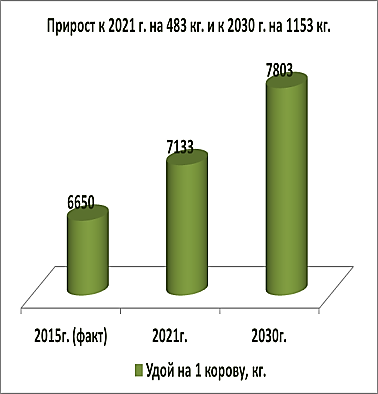 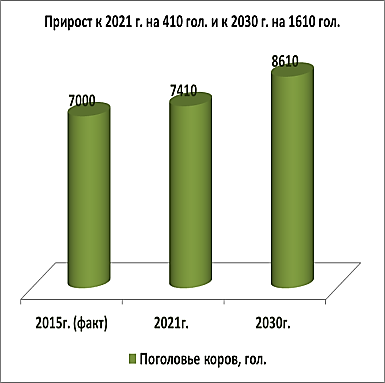 Увеличение объемов производства молока в год к 2021 году на 7850 тонн (прирост 165 млн. руб.), к 2030 году на 22170 тонн (прирост 466 млн. руб. (в ценах 2015 г.)Результаты реализации мероприятий по пп.1-4:Увеличение объемов производства молока в год к 2021 году на 7850 тонн (прирост 165 млн. руб.), к 2030 году на 22170 тонн (прирост 466 млн. руб. (в ценах 2015 г.)Результаты реализации мероприятий по пп.1-4:Увеличение объемов производства молока в год к 2021 году на 7850 тонн (прирост 165 млн. руб.), к 2030 году на 22170 тонн (прирост 466 млн. руб. (в ценах 2015 г.)Результаты реализации мероприятий по пп.1-4:Увеличение объемов производства молока в год к 2021 году на 7850 тонн (прирост 165 млн. руб.), к 2030 году на 22170 тонн (прирост 466 млн. руб. (в ценах 2015 г.)Результаты реализации мероприятий по пп.1-4:Увеличение объемов производства молока в год к 2021 году на 7850 тонн (прирост 165 млн. руб.), к 2030 году на 22170 тонн (прирост 466 млн. руб. (в ценах 2015 г.)Результаты реализации мероприятий по пп.1-4:Увеличение объемов производства молока в год к 2021 году на 7850 тонн (прирост 165 млн. руб.), к 2030 году на 22170 тонн (прирост 466 млн. руб. (в ценах 2015 г.)Результаты реализации мероприятий по пп.1-4:Увеличение объемов производства молока в год к 2021 году на 7850 тонн (прирост 165 млн. руб.), к 2030 году на 22170 тонн (прирост 466 млн. руб. (в ценах 2015 г.)Результаты реализации мероприятий по пп.1-4:Увеличение объемов производства молока в год к 2021 году на 7850 тонн (прирост 165 млн. руб.), к 2030 году на 22170 тонн (прирост 466 млн. руб. (в ценах 2015 г.)Результаты реализации мероприятий по пп.1-4:Увеличение объемов производства молока в год к 2021 году на 7850 тонн (прирост 165 млн. руб.), к 2030 году на 22170 тонн (прирост 466 млн. руб. (в ценах 2015 г.)Результаты реализации мероприятий по пп.1-4:Увеличение объемов производства молока в год к 2021 году на 7850 тонн (прирост 165 млн. руб.), к 2030 году на 22170 тонн (прирост 466 млн. руб. (в ценах 2015 г.)5Реализация инвестиционного проекта (приоритетный проект в сфере АПК): Строительство второй и третьей очередей козьей фермы в н.п.Кильдебяк. Проектная мощность 6200 дойных козРеализация инвестиционного проекта (приоритетный проект в сфере АПК): Строительство второй и третьей очередей козьей фермы в н.п.Кильдебяк. Проектная мощность 6200 дойных коз2017-2022 гг.2017-2022 гг.ООО «Лукоз Саба»ООО «Лукоз Саба»700,0700,0Внебюджетные средстваРезультаты реализации мероприятия по п.5: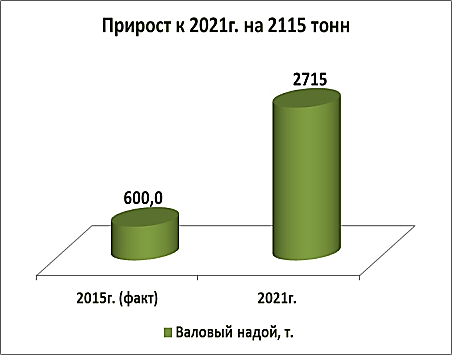 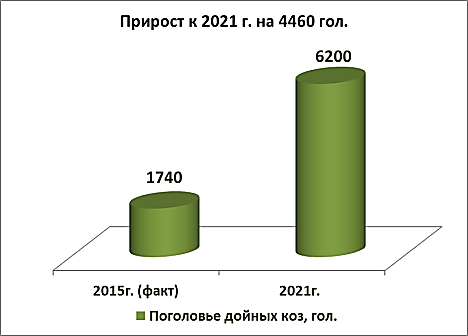 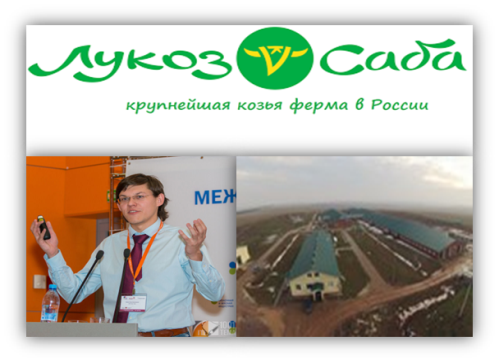 Увеличение объемов производства козьего молока в год к 2021 году на 2115 тонн (прирост 137,4 млн. руб. в ценах 2015 г.) Результаты реализации мероприятия по п.5:Увеличение объемов производства козьего молока в год к 2021 году на 2115 тонн (прирост 137,4 млн. руб. в ценах 2015 г.) Результаты реализации мероприятия по п.5:Увеличение объемов производства козьего молока в год к 2021 году на 2115 тонн (прирост 137,4 млн. руб. в ценах 2015 г.) Результаты реализации мероприятия по п.5:Увеличение объемов производства козьего молока в год к 2021 году на 2115 тонн (прирост 137,4 млн. руб. в ценах 2015 г.) Результаты реализации мероприятия по п.5:Увеличение объемов производства козьего молока в год к 2021 году на 2115 тонн (прирост 137,4 млн. руб. в ценах 2015 г.) Результаты реализации мероприятия по п.5:Увеличение объемов производства козьего молока в год к 2021 году на 2115 тонн (прирост 137,4 млн. руб. в ценах 2015 г.) Результаты реализации мероприятия по п.5:Увеличение объемов производства козьего молока в год к 2021 году на 2115 тонн (прирост 137,4 млн. руб. в ценах 2015 г.) Результаты реализации мероприятия по п.5:Увеличение объемов производства козьего молока в год к 2021 году на 2115 тонн (прирост 137,4 млн. руб. в ценах 2015 г.) Результаты реализации мероприятия по п.5:Увеличение объемов производства козьего молока в год к 2021 году на 2115 тонн (прирост 137,4 млн. руб. в ценах 2015 г.) Результаты реализации мероприятия по п.5:Увеличение объемов производства козьего молока в год к 2021 году на 2115 тонн (прирост 137,4 млн. руб. в ценах 2015 г.) Увеличение объемов производства мяса за счет эффективности управления в сельскохозяйственных предприятиях и реализации инвестиционных проектов:Увеличение объемов производства мяса за счет эффективности управления в сельскохозяйственных предприятиях и реализации инвестиционных проектов:Увеличение объемов производства мяса за счет эффективности управления в сельскохозяйственных предприятиях и реализации инвестиционных проектов:Увеличение объемов производства мяса за счет эффективности управления в сельскохозяйственных предприятиях и реализации инвестиционных проектов:Увеличение объемов производства мяса за счет эффективности управления в сельскохозяйственных предприятиях и реализации инвестиционных проектов:Увеличение объемов производства мяса за счет эффективности управления в сельскохозяйственных предприятиях и реализации инвестиционных проектов:Увеличение объемов производства мяса за счет эффективности управления в сельскохозяйственных предприятиях и реализации инвестиционных проектов:Увеличение объемов производства мяса за счет эффективности управления в сельскохозяйственных предприятиях и реализации инвестиционных проектов:Увеличение объемов производства мяса за счет эффективности управления в сельскохозяйственных предприятиях и реализации инвестиционных проектов:Увеличение объемов производства мяса за счет эффективности управления в сельскохозяйственных предприятиях и реализации инвестиционных проектов:6Доведение продуктивности молодняка КРС в отсталых хозяйствах района до уровня передовых хозяйств путем применения технологий производства (содержание животных, качественные корма, обновление поголовья) передовых хозяйств районаДоведение продуктивности молодняка КРС в отсталых хозяйствах района до уровня передовых хозяйств путем применения технологий производства (содержание животных, качественные корма, обновление поголовья) передовых хозяйств района2016-2021 гг.2016-2021 гг.Сельскохозяйственные предприятия, УСХиП районаСельскохозяйственные предприятия, УСХиП района---Результаты реализации мероприятий по п.6:Результаты реализации мероприятий по п.6:Результаты реализации мероприятий по п.6:Результаты реализации мероприятий по п.6:Результаты реализации мероприятий по п.6:Результаты реализации мероприятий по п.6:Результаты реализации мероприятий по п.6:Результаты реализации мероприятий по п.6:Результаты реализации мероприятий по п.6:Результаты реализации мероприятий по п.6: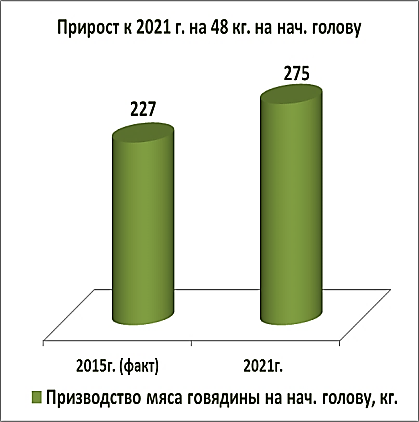 Увеличение объемов производства мяса говядины в год к 2021 году на 750 тонн (прирост 75 млн. руб. в ценах 2015 г.). Увеличение объемов производства мяса говядины в год к 2021 году на 750 тонн (прирост 75 млн. руб. в ценах 2015 г.). Увеличение объемов производства мяса говядины в год к 2021 году на 750 тонн (прирост 75 млн. руб. в ценах 2015 г.). Увеличение объемов производства мяса говядины в год к 2021 году на 750 тонн (прирост 75 млн. руб. в ценах 2015 г.). 77Строительство фермы на 100 конематок в н.п.СердаСтроительство фермы на 100 конематок в н.п.Серда2019 г.2019 г.ООО «Саба»ООО «Саба»25,0Внебюджетные средства88Строительство фермы по выращиванию индейки и цеха по переработке мяса индейки в год в н.п.Верхний СиметСтроительство фермы по выращиванию индейки и цеха по переработке мяса индейки в год в н.п.Верхний Симет2022-2023 гг.2022-2023 гг.ООО «Саба»ООО «Саба»800,0Внебюджетные средстваРезультаты реализации мероприятий по п.7 и п.8:Производство мяса конины к 2021 году в объеме 24 тонн в год (6,7 млн. руб. в ценах 2015 г.). Производство мяса индейки к 2030 году в объеме 3 тыс. тонн в год (480,0 млн. рублей в ценах 2015 г.)   Результаты реализации мероприятий по п.7 и п.8:Производство мяса конины к 2021 году в объеме 24 тонн в год (6,7 млн. руб. в ценах 2015 г.). Производство мяса индейки к 2030 году в объеме 3 тыс. тонн в год (480,0 млн. рублей в ценах 2015 г.)   Результаты реализации мероприятий по п.7 и п.8:Производство мяса конины к 2021 году в объеме 24 тонн в год (6,7 млн. руб. в ценах 2015 г.). Производство мяса индейки к 2030 году в объеме 3 тыс. тонн в год (480,0 млн. рублей в ценах 2015 г.)   Результаты реализации мероприятий по п.7 и п.8:Производство мяса конины к 2021 году в объеме 24 тонн в год (6,7 млн. руб. в ценах 2015 г.). Производство мяса индейки к 2030 году в объеме 3 тыс. тонн в год (480,0 млн. рублей в ценах 2015 г.)   Результаты реализации мероприятий по п.7 и п.8:Производство мяса конины к 2021 году в объеме 24 тонн в год (6,7 млн. руб. в ценах 2015 г.). Производство мяса индейки к 2030 году в объеме 3 тыс. тонн в год (480,0 млн. рублей в ценах 2015 г.)   Результаты реализации мероприятий по п.7 и п.8:Производство мяса конины к 2021 году в объеме 24 тонн в год (6,7 млн. руб. в ценах 2015 г.). Производство мяса индейки к 2030 году в объеме 3 тыс. тонн в год (480,0 млн. рублей в ценах 2015 г.)   Результаты реализации мероприятий по п.7 и п.8:Производство мяса конины к 2021 году в объеме 24 тонн в год (6,7 млн. руб. в ценах 2015 г.). Производство мяса индейки к 2030 году в объеме 3 тыс. тонн в год (480,0 млн. рублей в ценах 2015 г.)   Результаты реализации мероприятий по п.7 и п.8:Производство мяса конины к 2021 году в объеме 24 тонн в год (6,7 млн. руб. в ценах 2015 г.). Производство мяса индейки к 2030 году в объеме 3 тыс. тонн в год (480,0 млн. рублей в ценах 2015 г.)   Результаты реализации мероприятий по п.7 и п.8:Производство мяса конины к 2021 году в объеме 24 тонн в год (6,7 млн. руб. в ценах 2015 г.). Производство мяса индейки к 2030 году в объеме 3 тыс. тонн в год (480,0 млн. рублей в ценах 2015 г.)   Результаты реализации мероприятий по п.7 и п.8:Производство мяса конины к 2021 году в объеме 24 тонн в год (6,7 млн. руб. в ценах 2015 г.). Производство мяса индейки к 2030 году в объеме 3 тыс. тонн в год (480,0 млн. рублей в ценах 2015 г.)   Увеличение объемов производства зерновых и картофеля за счет эффективности управления в сельскохозяйственных предприятиях и реализации инвестиционных проектов:Увеличение объемов производства зерновых и картофеля за счет эффективности управления в сельскохозяйственных предприятиях и реализации инвестиционных проектов:Увеличение объемов производства зерновых и картофеля за счет эффективности управления в сельскохозяйственных предприятиях и реализации инвестиционных проектов:Увеличение объемов производства зерновых и картофеля за счет эффективности управления в сельскохозяйственных предприятиях и реализации инвестиционных проектов:Увеличение объемов производства зерновых и картофеля за счет эффективности управления в сельскохозяйственных предприятиях и реализации инвестиционных проектов:Увеличение объемов производства зерновых и картофеля за счет эффективности управления в сельскохозяйственных предприятиях и реализации инвестиционных проектов:Увеличение объемов производства зерновых и картофеля за счет эффективности управления в сельскохозяйственных предприятиях и реализации инвестиционных проектов:Увеличение объемов производства зерновых и картофеля за счет эффективности управления в сельскохозяйственных предприятиях и реализации инвестиционных проектов:Увеличение объемов производства зерновых и картофеля за счет эффективности управления в сельскохозяйственных предприятиях и реализации инвестиционных проектов:Увеличение объемов производства зерновых и картофеля за счет эффективности управления в сельскохозяйственных предприятиях и реализации инвестиционных проектов:9Доведение урожайности зерновых в отсталых хозяйствах района до уровня передового хозяйства путем применения агротехнологий возделывания зерновых передового хозяйства районаДоведение урожайности зерновых в отсталых хозяйствах района до уровня передового хозяйства путем применения агротехнологий возделывания зерновых передового хозяйства района2016-2021 гг.2016-2021 гг.Сельскохозяйственные предприятия, УСХиП районаСельскохозяйственные предприятия, УСХиП района---10Доведение урожайности картофеля до уровня нормативно рентабельного в 250 ц. с 1 га используя имеющиеся мелиоративные системы хозяйств районаДоведение урожайности картофеля до уровня нормативно рентабельного в 250 ц. с 1 га используя имеющиеся мелиоративные системы хозяйств района2016-2018 гг.2016-2018 гг.Сельскохозяйственные предприятия, УСХиП районаСельскохозяйственные предприятия, УСХиП района---Результаты реализации мероприятий по п.9 и п.10: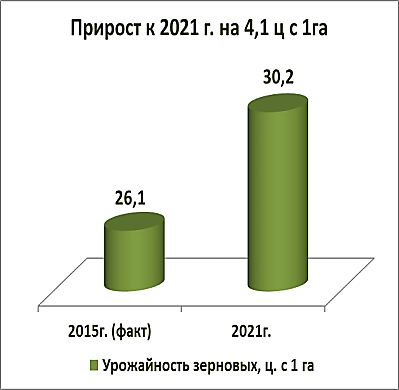 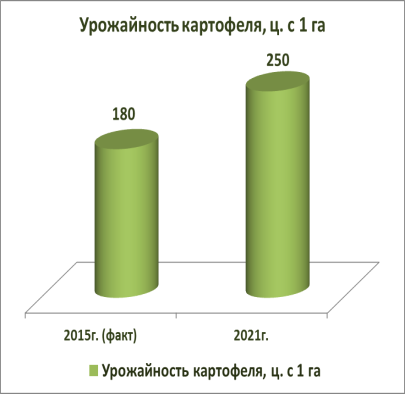 Увеличение объемов производства зерновых в год к 2021 году на 9018 тонн (прирост 62,8 млн. руб. в ценах 2015 г.). Увеличение объемов производства картофеля  в год к 2021 году на 1764 тонн (прирост 17,7 млн. руб. в ценах 2015 г.)Результаты реализации мероприятий по п.9 и п.10:Увеличение объемов производства зерновых в год к 2021 году на 9018 тонн (прирост 62,8 млн. руб. в ценах 2015 г.). Увеличение объемов производства картофеля  в год к 2021 году на 1764 тонн (прирост 17,7 млн. руб. в ценах 2015 г.)Результаты реализации мероприятий по п.9 и п.10:Увеличение объемов производства зерновых в год к 2021 году на 9018 тонн (прирост 62,8 млн. руб. в ценах 2015 г.). Увеличение объемов производства картофеля  в год к 2021 году на 1764 тонн (прирост 17,7 млн. руб. в ценах 2015 г.)Результаты реализации мероприятий по п.9 и п.10:Увеличение объемов производства зерновых в год к 2021 году на 9018 тонн (прирост 62,8 млн. руб. в ценах 2015 г.). Увеличение объемов производства картофеля  в год к 2021 году на 1764 тонн (прирост 17,7 млн. руб. в ценах 2015 г.)Результаты реализации мероприятий по п.9 и п.10:Увеличение объемов производства зерновых в год к 2021 году на 9018 тонн (прирост 62,8 млн. руб. в ценах 2015 г.). Увеличение объемов производства картофеля  в год к 2021 году на 1764 тонн (прирост 17,7 млн. руб. в ценах 2015 г.)Результаты реализации мероприятий по п.9 и п.10:Увеличение объемов производства зерновых в год к 2021 году на 9018 тонн (прирост 62,8 млн. руб. в ценах 2015 г.). Увеличение объемов производства картофеля  в год к 2021 году на 1764 тонн (прирост 17,7 млн. руб. в ценах 2015 г.)Результаты реализации мероприятий по п.9 и п.10:Увеличение объемов производства зерновых в год к 2021 году на 9018 тонн (прирост 62,8 млн. руб. в ценах 2015 г.). Увеличение объемов производства картофеля  в год к 2021 году на 1764 тонн (прирост 17,7 млн. руб. в ценах 2015 г.)Результаты реализации мероприятий по п.9 и п.10:Увеличение объемов производства зерновых в год к 2021 году на 9018 тонн (прирост 62,8 млн. руб. в ценах 2015 г.). Увеличение объемов производства картофеля  в год к 2021 году на 1764 тонн (прирост 17,7 млн. руб. в ценах 2015 г.)Результаты реализации мероприятий по п.9 и п.10:Увеличение объемов производства зерновых в год к 2021 году на 9018 тонн (прирост 62,8 млн. руб. в ценах 2015 г.). Увеличение объемов производства картофеля  в год к 2021 году на 1764 тонн (прирост 17,7 млн. руб. в ценах 2015 г.)Результаты реализации мероприятий по п.9 и п.10:Увеличение объемов производства зерновых в год к 2021 году на 9018 тонн (прирост 62,8 млн. руб. в ценах 2015 г.). Увеличение объемов производства картофеля  в год к 2021 году на 1764 тонн (прирост 17,7 млн. руб. в ценах 2015 г.)Реализация инвестиционных проектов в отрасли сельского хозяйства:Реализация инвестиционных проектов в отрасли сельского хозяйства:Реализация инвестиционных проектов в отрасли сельского хозяйства:Реализация инвестиционных проектов в отрасли сельского хозяйства:Реализация инвестиционных проектов в отрасли сельского хозяйства:Реализация инвестиционных проектов в отрасли сельского хозяйства:Реализация инвестиционных проектов в отрасли сельского хозяйства:Реализация инвестиционных проектов в отрасли сельского хозяйства:Реализация инвестиционных проектов в отрасли сельского хозяйства:Реализация инвестиционных проектов в отрасли сельского хозяйства:11Модернизация пункта приемки рапса и строительство цеха переработки рапса (производство рапсового масла и рапсового жмыха) в н.п.Б.СабыМодернизация пункта приемки рапса и строительство цеха переработки рапса (производство рапсового масла и рапсового жмыха) в н.п.Б.Сабы2017 г.2017 г.ООО «Саба»ООО «Саба»15,515,5Внебюджетные средства12Строительство убойного цеха (переработка мяса КРС, конины, баранины) в н.п.Урта СабаСтроительство убойного цеха (переработка мяса КРС, конины, баранины) в н.п.Урта Саба2017 г.2017 г.ООО «Саба»ООО «Саба»30,030,0Внебюджетные средства13Строительство телятника на 350 голов в н.п.Татарская Икшурма (взамен физически и морально устаревшего)Строительство телятника на 350 голов в н.п.Татарская Икшурма (взамен физически и морально устаревшего)2018 г.2018 г.КФХ Мухаметшина З.З.КФХ Мухаметшина З.З.9,09,0Внебюджетные средства14Строительство теплицы круглогодичного использования в н.п.Мингер на площади 6 гаСтроительство теплицы круглогодичного использования в н.п.Мингер на площади 6 га2017 г.2017 г.ООО «Долина Агро»ООО «Долина Агро»15,015,0Внебюджетные средства15Модернизация комбикормового завода с производительностью 10-20 тонн в час в н.п.Богатые СабыМодернизация комбикормового завода с производительностью 10-20 тонн в час в н.п.Богатые Сабы2018-2019 г.2018-2019 г.ООО «Саба»ООО «Саба»90,090,0Внебюджетные средства16Строительство картофелехранилища на 2000 тонн в н.п.ТимершикСтроительство картофелехранилища на 2000 тонн в н.п.Тимершик2020 г.2020 г.ООО «Саба»ООО «Саба»35,035,0Внебюджетные средства17Повышение качества производимой с/х продукции на основе применения новых технологий. Создание бренда «натуральный продукт» на производимую в районе с/х продукциюПовышение качества производимой с/х продукции на основе применения новых технологий. Создание бренда «натуральный продукт» на производимую в районе с/х продукцию2016-2030гг.2016-2030гг.Сельскохозяйственные предприятияСельскохозяйственные предприятия---18Создание стажировочной площадки на базе хозяйства ООО «Саба» в н.п.Тимершик («Молочная бизнес академия Республики Татарстан»)Создание стажировочной площадки на базе хозяйства ООО «Саба» в н.п.Тимершик («Молочная бизнес академия Республики Татарстан»)2016-2017 гг.                                                                                                                                          2016-2017 гг.                                                                                                                                          Министерство сельского хозяйстваМинистерство сельского хозяйства---Результаты реализации всех мероприятий по отрасли сельского хозяйства:Увеличение стоимости валовой продукции сельского хозяйства к 2021 году на 560,0 млн. рублей, к 2030 году на 1328,0 млн. рублей (в ценах 2015 года)Результаты реализации всех мероприятий по отрасли сельского хозяйства:Увеличение стоимости валовой продукции сельского хозяйства к 2021 году на 560,0 млн. рублей, к 2030 году на 1328,0 млн. рублей (в ценах 2015 года)Результаты реализации всех мероприятий по отрасли сельского хозяйства:Увеличение стоимости валовой продукции сельского хозяйства к 2021 году на 560,0 млн. рублей, к 2030 году на 1328,0 млн. рублей (в ценах 2015 года)Результаты реализации всех мероприятий по отрасли сельского хозяйства:Увеличение стоимости валовой продукции сельского хозяйства к 2021 году на 560,0 млн. рублей, к 2030 году на 1328,0 млн. рублей (в ценах 2015 года)Результаты реализации всех мероприятий по отрасли сельского хозяйства:Увеличение стоимости валовой продукции сельского хозяйства к 2021 году на 560,0 млн. рублей, к 2030 году на 1328,0 млн. рублей (в ценах 2015 года)Результаты реализации всех мероприятий по отрасли сельского хозяйства:Увеличение стоимости валовой продукции сельского хозяйства к 2021 году на 560,0 млн. рублей, к 2030 году на 1328,0 млн. рублей (в ценах 2015 года)Результаты реализации всех мероприятий по отрасли сельского хозяйства:Увеличение стоимости валовой продукции сельского хозяйства к 2021 году на 560,0 млн. рублей, к 2030 году на 1328,0 млн. рублей (в ценах 2015 года)Результаты реализации всех мероприятий по отрасли сельского хозяйства:Увеличение стоимости валовой продукции сельского хозяйства к 2021 году на 560,0 млн. рублей, к 2030 году на 1328,0 млн. рублей (в ценах 2015 года)Результаты реализации всех мероприятий по отрасли сельского хозяйства:Увеличение стоимости валовой продукции сельского хозяйства к 2021 году на 560,0 млн. рублей, к 2030 году на 1328,0 млн. рублей (в ценах 2015 года)Результаты реализации всех мероприятий по отрасли сельского хозяйства:Увеличение стоимости валовой продукции сельского хозяйства к 2021 году на 560,0 млн. рублей, к 2030 году на 1328,0 млн. рублей (в ценах 2015 года)№  №  МероприятиеСроки исполненияСроки исполненияОтветственный исполнительОтветственный исполнительОбъем финансирования, млн.руб.Объем финансирования, млн.руб.ИсточникУвеличение объемов производства в отрасли промышленности и в других отраслях за счет реализации инвестиционных проектов:Увеличение объемов производства в отрасли промышленности и в других отраслях за счет реализации инвестиционных проектов:Увеличение объемов производства в отрасли промышленности и в других отраслях за счет реализации инвестиционных проектов:Увеличение объемов производства в отрасли промышленности и в других отраслях за счет реализации инвестиционных проектов:Увеличение объемов производства в отрасли промышленности и в других отраслях за счет реализации инвестиционных проектов:Увеличение объемов производства в отрасли промышленности и в других отраслях за счет реализации инвестиционных проектов:Увеличение объемов производства в отрасли промышленности и в других отраслях за счет реализации инвестиционных проектов:Увеличение объемов производства в отрасли промышленности и в других отраслях за счет реализации инвестиционных проектов:Увеличение объемов производства в отрасли промышленности и в других отраслях за счет реализации инвестиционных проектов:Увеличение объемов производства в отрасли промышленности и в других отраслях за счет реализации инвестиционных проектов:11Модернизация производственного цикла переработки молока на предприятии «Сабинский молочный комбинат». В 2015 году с/х предприятиями района в среднем за день производилось 126 тонн молока. Предприятием ООО «Экопродукт» (действовавшее на базе, принадлежащей в настоящее время ООО «Сабинский молочный комбинат») в среднем за день перерабатывалось 68 тонн молока (при максимальной возможности существующего оборудования - 100 тонн молока в день). Остальная часть произведенного молока в районе реализовывалась для переработки за пределы района.С учетом реализуемых мероприятий по увеличению производства молока в рамках Стратегии района, объемы производства молока в день к 2021 году составят 200 тонн и к 2030 году 300 тонн. В связи с этим, в целях увеличения мощностей переработки молока, актуальным становится модернизация (оборудования) производственного цикла переработки молока в ООО «Сабинский молочный комбинат»2019-2020 г.2019-2020 г.ООО «Сабинский молочный комбинат»ООО «Сабинский молочный комбинат»130,0130,0Внебюджетные средстваРезультаты реализации мероприятия по п.1:Увеличение объемов переработки молока к 2021 году на 520 млн. рублей в год, к 2030 году на 850 млн. рублей в год (в ценах 2015 г.)Результаты реализации мероприятия по п.1:Увеличение объемов переработки молока к 2021 году на 520 млн. рублей в год, к 2030 году на 850 млн. рублей в год (в ценах 2015 г.)Результаты реализации мероприятия по п.1:Увеличение объемов переработки молока к 2021 году на 520 млн. рублей в год, к 2030 году на 850 млн. рублей в год (в ценах 2015 г.)Результаты реализации мероприятия по п.1:Увеличение объемов переработки молока к 2021 году на 520 млн. рублей в год, к 2030 году на 850 млн. рублей в год (в ценах 2015 г.)Результаты реализации мероприятия по п.1:Увеличение объемов переработки молока к 2021 году на 520 млн. рублей в год, к 2030 году на 850 млн. рублей в год (в ценах 2015 г.)Результаты реализации мероприятия по п.1:Увеличение объемов переработки молока к 2021 году на 520 млн. рублей в год, к 2030 году на 850 млн. рублей в год (в ценах 2015 г.)Результаты реализации мероприятия по п.1:Увеличение объемов переработки молока к 2021 году на 520 млн. рублей в год, к 2030 году на 850 млн. рублей в год (в ценах 2015 г.)Результаты реализации мероприятия по п.1:Увеличение объемов переработки молока к 2021 году на 520 млн. рублей в год, к 2030 году на 850 млн. рублей в год (в ценах 2015 г.)Результаты реализации мероприятия по п.1:Увеличение объемов переработки молока к 2021 году на 520 млн. рублей в год, к 2030 году на 850 млн. рублей в год (в ценах 2015 г.)Результаты реализации мероприятия по п.1:Увеличение объемов переработки молока к 2021 году на 520 млн. рублей в год, к 2030 году на 850 млн. рублей в год (в ценах 2015 г.)2Строительство цеха по производству биологических очистных сооружений в пгт.Б.Сабы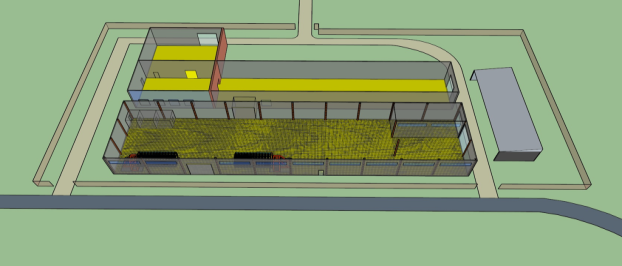 Строительство цеха по производству биологических очистных сооружений в пгт.Б.СабыСтроительство цеха по производству биологических очистных сооружений в пгт.Б.Сабы2016 г.2016 г.ООО «Евро Акцент-Саба»70,0Внебюджетные средстваВнебюджетные средстваРезультаты реализации мероприятия по п.2:Увеличение объемов производства биологических сооружений к 2021 году на                        350 млн. рублей в ценах 2015 г.Результаты реализации мероприятия по п.2:Увеличение объемов производства биологических сооружений к 2021 году на                        350 млн. рублей в ценах 2015 г.Результаты реализации мероприятия по п.2:Увеличение объемов производства биологических сооружений к 2021 году на                        350 млн. рублей в ценах 2015 г.Результаты реализации мероприятия по п.2:Увеличение объемов производства биологических сооружений к 2021 году на                        350 млн. рублей в ценах 2015 г.Результаты реализации мероприятия по п.2:Увеличение объемов производства биологических сооружений к 2021 году на                        350 млн. рублей в ценах 2015 г.Результаты реализации мероприятия по п.2:Увеличение объемов производства биологических сооружений к 2021 году на                        350 млн. рублей в ценах 2015 г.Результаты реализации мероприятия по п.2:Увеличение объемов производства биологических сооружений к 2021 году на                        350 млн. рублей в ценах 2015 г.Результаты реализации мероприятия по п.2:Увеличение объемов производства биологических сооружений к 2021 году на                        350 млн. рублей в ценах 2015 г.Результаты реализации мероприятия по п.2:Увеличение объемов производства биологических сооружений к 2021 году на                        350 млн. рублей в ценах 2015 г.Результаты реализации мероприятия по п.2:Увеличение объемов производства биологических сооружений к 2021 году на                        350 млн. рублей в ценах 2015 г.33Реализация инвестиционного проекта «Производство солений и рассолов»2019-2020 г.2019-2020 г.ООО «Домашние соленья», ОИР ИК МРООО «Домашние соленья», ОИР ИК МР50,050,0Внебюджетные средстваРезультаты реализации мероприятия по п.3:Объемы производства к 2021 году 40 млн. рублей в год в ценах 2015 г.Результаты реализации мероприятия по п.3:Объемы производства к 2021 году 40 млн. рублей в год в ценах 2015 г.Результаты реализации мероприятия по п.3:Объемы производства к 2021 году 40 млн. рублей в год в ценах 2015 г.Результаты реализации мероприятия по п.3:Объемы производства к 2021 году 40 млн. рублей в год в ценах 2015 г.Результаты реализации мероприятия по п.3:Объемы производства к 2021 году 40 млн. рублей в год в ценах 2015 г.Результаты реализации мероприятия по п.3:Объемы производства к 2021 году 40 млн. рублей в год в ценах 2015 г.Результаты реализации мероприятия по п.3:Объемы производства к 2021 году 40 млн. рублей в год в ценах 2015 г.Результаты реализации мероприятия по п.3:Объемы производства к 2021 году 40 млн. рублей в год в ценах 2015 г.Результаты реализации мероприятия по п.3:Объемы производства к 2021 году 40 млн. рублей в год в ценах 2015 г.Результаты реализации мероприятия по п.3:Объемы производства к 2021 году 40 млн. рублей в год в ценах 2015 г.44Переработка и фасовка сухофруктов в н.п.Шикши2016 г.2016 г.ООО «ЭЛЬРО», ИР ИК МРООО «ЭЛЬРО», ИР ИК МР2,52,5Внебюджетные средства55Производство отжима рапсового масла в н.п.Шемордан2016 г.2016 г.ИП Габидуллин И.И., ОИР ИК МРИП Габидуллин И.И., ОИР ИК МР5,05,0Внебюджетные средстваДиверсификация экономики (отрасли промышленности) за счет реализации инвестиционных проектов:Диверсификация экономики (отрасли промышленности) за счет реализации инвестиционных проектов:Диверсификация экономики (отрасли промышленности) за счет реализации инвестиционных проектов:Диверсификация экономики (отрасли промышленности) за счет реализации инвестиционных проектов:Диверсификация экономики (отрасли промышленности) за счет реализации инвестиционных проектов:Диверсификация экономики (отрасли промышленности) за счет реализации инвестиционных проектов:Диверсификация экономики (отрасли промышленности) за счет реализации инвестиционных проектов:Диверсификация экономики (отрасли промышленности) за счет реализации инвестиционных проектов:Диверсификация экономики (отрасли промышленности) за счет реализации инвестиционных проектов:Диверсификация экономики (отрасли промышленности) за счет реализации инвестиционных проектов:66Производство комплектующих деталей для строительства деревянных домов в с.Шемордан2018 г.2018 г.ООО "Эко дом", ОИР ИК МРООО "Эко дом", ОИР ИК МР3,03,0Внебюджетные средства77Производство серийной мебели в пгт.Б.Сабы.2019 г.2019 г.ИП Аубакиров А.Г., ОИР ИК МРИП Аубакиров А.Г., ОИР ИК МР7,57,5Внебюджетные средства88Строительство завода по производству строительных деталей и труб из пластмассы в пгт.Б.Сабы2021 г.2021 г.ООО «Казанский завод фасонных изделий», ОИР ИК МРООО «Казанский завод фасонных изделий», ОИР ИК МР400,0400,0Внебюджетные средства99Расширение рынков сбыта произведенной на территории продукции, товаров 2016- 2030 гг.2016- 2030 гг.Хозяйствующие субъекты районаХозяйствующие субъекты района---Результаты реализации всех мероприятий по увеличению ВТП промышленности и других отраслей: Увеличение объемов производства к 2021 году на 2610,0 млн. рублей, к 2030 году на 4840,0 млн. рублей (в ценах 2015 года)Результаты реализации всех мероприятий по увеличению ВТП промышленности и других отраслей: Увеличение объемов производства к 2021 году на 2610,0 млн. рублей, к 2030 году на 4840,0 млн. рублей (в ценах 2015 года)Результаты реализации всех мероприятий по увеличению ВТП промышленности и других отраслей: Увеличение объемов производства к 2021 году на 2610,0 млн. рублей, к 2030 году на 4840,0 млн. рублей (в ценах 2015 года)Результаты реализации всех мероприятий по увеличению ВТП промышленности и других отраслей: Увеличение объемов производства к 2021 году на 2610,0 млн. рублей, к 2030 году на 4840,0 млн. рублей (в ценах 2015 года)Результаты реализации всех мероприятий по увеличению ВТП промышленности и других отраслей: Увеличение объемов производства к 2021 году на 2610,0 млн. рублей, к 2030 году на 4840,0 млн. рублей (в ценах 2015 года)Результаты реализации всех мероприятий по увеличению ВТП промышленности и других отраслей: Увеличение объемов производства к 2021 году на 2610,0 млн. рублей, к 2030 году на 4840,0 млн. рублей (в ценах 2015 года)Результаты реализации всех мероприятий по увеличению ВТП промышленности и других отраслей: Увеличение объемов производства к 2021 году на 2610,0 млн. рублей, к 2030 году на 4840,0 млн. рублей (в ценах 2015 года)Результаты реализации всех мероприятий по увеличению ВТП промышленности и других отраслей: Увеличение объемов производства к 2021 году на 2610,0 млн. рублей, к 2030 году на 4840,0 млн. рублей (в ценах 2015 года)Результаты реализации всех мероприятий по увеличению ВТП промышленности и других отраслей: Увеличение объемов производства к 2021 году на 2610,0 млн. рублей, к 2030 году на 4840,0 млн. рублей (в ценах 2015 года)Результаты реализации всех мероприятий по увеличению ВТП промышленности и других отраслей: Увеличение объемов производства к 2021 году на 2610,0 млн. рублей, к 2030 году на 4840,0 млн. рублей (в ценах 2015 года)№  МероприятиеСроки исполненияОтветственный исполнительОбъем финансирования, млн.руб.Источник1Организация сходов граждан по освещению вопросов: местного значения, использования бюджетных средств поселений и привлечения средств граждан для решения вопросов территории (самообложение)2016-2030 гг.Органы местного самоуправления (далее- ОМС) района --2Проведение референдумов по вопросу самообложения граждан2016-2030 гг.ОМС района--Результаты реализации мероприятий по п.1 и п.2:    Увеличение доходной части консолидированного бюджета к 2021 году на 75,0 млн. рублей (из расчета 1000 руб. на 1 чел. и дофинансирование в 2-х кратном размере), к 2030 году на 156,0 млн. рублей (из расчета 2000 руб. на 1 чел. и дофинансирование в 2-х кратном размере)Результаты реализации мероприятий по п.1 и п.2:    Увеличение доходной части консолидированного бюджета к 2021 году на 75,0 млн. рублей (из расчета 1000 руб. на 1 чел. и дофинансирование в 2-х кратном размере), к 2030 году на 156,0 млн. рублей (из расчета 2000 руб. на 1 чел. и дофинансирование в 2-х кратном размере)Результаты реализации мероприятий по п.1 и п.2:    Увеличение доходной части консолидированного бюджета к 2021 году на 75,0 млн. рублей (из расчета 1000 руб. на 1 чел. и дофинансирование в 2-х кратном размере), к 2030 году на 156,0 млн. рублей (из расчета 2000 руб. на 1 чел. и дофинансирование в 2-х кратном размере)Результаты реализации мероприятий по п.1 и п.2:    Увеличение доходной части консолидированного бюджета к 2021 году на 75,0 млн. рублей (из расчета 1000 руб. на 1 чел. и дофинансирование в 2-х кратном размере), к 2030 году на 156,0 млн. рублей (из расчета 2000 руб. на 1 чел. и дофинансирование в 2-х кратном размере)Результаты реализации мероприятий по п.1 и п.2:    Увеличение доходной части консолидированного бюджета к 2021 году на 75,0 млн. рублей (из расчета 1000 руб. на 1 чел. и дофинансирование в 2-х кратном размере), к 2030 году на 156,0 млн. рублей (из расчета 2000 руб. на 1 чел. и дофинансирование в 2-х кратном размере)Результаты реализации мероприятий по п.1 и п.2:    Увеличение доходной части консолидированного бюджета к 2021 году на 75,0 млн. рублей (из расчета 1000 руб. на 1 чел. и дофинансирование в 2-х кратном размере), к 2030 году на 156,0 млн. рублей (из расчета 2000 руб. на 1 чел. и дофинансирование в 2-х кратном размере)3Оформление в муниципальную собственность невостребованных земель, и передача их эффективным собственникам2016-2017 гг.ОМС района, ПИЗО--Результаты реализации мероприятия по п.3: Невостребованные земли - 5688 га. Увеличение доходной части консолидированного бюджета к 2021 году на 16,5 млн. рублей (продажа невостребованных земель – 15% от кадастровой стоимости на сумму 16,2 млн. руб., земельный налог 0,3% на сумму 325 тыс. руб.)Результаты реализации мероприятия по п.3: Невостребованные земли - 5688 га. Увеличение доходной части консолидированного бюджета к 2021 году на 16,5 млн. рублей (продажа невостребованных земель – 15% от кадастровой стоимости на сумму 16,2 млн. руб., земельный налог 0,3% на сумму 325 тыс. руб.)Результаты реализации мероприятия по п.3: Невостребованные земли - 5688 га. Увеличение доходной части консолидированного бюджета к 2021 году на 16,5 млн. рублей (продажа невостребованных земель – 15% от кадастровой стоимости на сумму 16,2 млн. руб., земельный налог 0,3% на сумму 325 тыс. руб.)Результаты реализации мероприятия по п.3: Невостребованные земли - 5688 га. Увеличение доходной части консолидированного бюджета к 2021 году на 16,5 млн. рублей (продажа невостребованных земель – 15% от кадастровой стоимости на сумму 16,2 млн. руб., земельный налог 0,3% на сумму 325 тыс. руб.)Результаты реализации мероприятия по п.3: Невостребованные земли - 5688 га. Увеличение доходной части консолидированного бюджета к 2021 году на 16,5 млн. рублей (продажа невостребованных земель – 15% от кадастровой стоимости на сумму 16,2 млн. руб., земельный налог 0,3% на сумму 325 тыс. руб.)Результаты реализации мероприятия по п.3: Невостребованные земли - 5688 га. Увеличение доходной части консолидированного бюджета к 2021 году на 16,5 млн. рублей (продажа невостребованных земель – 15% от кадастровой стоимости на сумму 16,2 млн. руб., земельный налог 0,3% на сумму 325 тыс. руб.)4Полная инвентаризация земельных участков как с/х назначения, так и ЛПХ в целях выявления используемых не по назначению2016-2017 гг.ОМС района, ПИЗО--5В целях увеличения налогооблагаемой базы по налогу на землю - оформление выявленных земельных участков (разрешенное использование), используемых не по назначению под фактическое целевое использование.На сегодняшний день индивидуальные предприниматели и граждане используют земельные участки, предназначенные для ведения ЛПХ, для производственных целей, что уменьшает налогооблагаемую базу по налогу на землю2016-2030 гг.ОМС района, ПИЗО--6Ликвидация «серого» рынка труда - Выявление и оформление трудовых отношений между работодателями и их работниками в целях увеличения налогооблагаемой базы по налогу на доходы физических лиц2016-2018 гг.ИК МО, МО МВД России по Сабинскому району, МРИ ФНС России №10 по РТ, Прокуратура Сабинского района --Результаты реализации мероприятия по п.6: На «сером» рынке труда по оценкам занято 950 человек. Увеличение поступлений по налогу на доходы физических лиц в консолидированный бюджет района к 2021 году на 21,2 млн. рублей (950 чел.  х 14,3 тыс. руб. (ср. мес. зараб. плата в МСБ) х 13%)Результаты реализации мероприятия по п.6: На «сером» рынке труда по оценкам занято 950 человек. Увеличение поступлений по налогу на доходы физических лиц в консолидированный бюджет района к 2021 году на 21,2 млн. рублей (950 чел.  х 14,3 тыс. руб. (ср. мес. зараб. плата в МСБ) х 13%)Результаты реализации мероприятия по п.6: На «сером» рынке труда по оценкам занято 950 человек. Увеличение поступлений по налогу на доходы физических лиц в консолидированный бюджет района к 2021 году на 21,2 млн. рублей (950 чел.  х 14,3 тыс. руб. (ср. мес. зараб. плата в МСБ) х 13%)Результаты реализации мероприятия по п.6: На «сером» рынке труда по оценкам занято 950 человек. Увеличение поступлений по налогу на доходы физических лиц в консолидированный бюджет района к 2021 году на 21,2 млн. рублей (950 чел.  х 14,3 тыс. руб. (ср. мес. зараб. плата в МСБ) х 13%)Результаты реализации мероприятия по п.6: На «сером» рынке труда по оценкам занято 950 человек. Увеличение поступлений по налогу на доходы физических лиц в консолидированный бюджет района к 2021 году на 21,2 млн. рублей (950 чел.  х 14,3 тыс. руб. (ср. мес. зараб. плата в МСБ) х 13%)Результаты реализации мероприятия по п.6: На «сером» рынке труда по оценкам занято 950 человек. Увеличение поступлений по налогу на доходы физических лиц в консолидированный бюджет района к 2021 году на 21,2 млн. рублей (950 чел.  х 14,3 тыс. руб. (ср. мес. зараб. плата в МСБ) х 13%)7Увеличение налогооблагаемой базы по налогу на доходы физических лиц за счет реализации мероприятий в кластерах АПК и промышленности (инвестиционные проекты, эффективное управление -дополнительные рабочие места, рост заработной платы в результате увеличения ВТП на одного работника)2016-2030 гг.ИК МО, хозяйствующие субъекты района--Результаты реализации мероприятия по п.7:Увеличение поступлений по налогу на доходы физических лиц в консолидированный бюджет района к 2021 году на 134,0 млн. рублей, к 2030 году на 281,0 млн. рублей (расчеты в целевых показателях Стратегии)Результаты реализации мероприятия по п.7:Увеличение поступлений по налогу на доходы физических лиц в консолидированный бюджет района к 2021 году на 134,0 млн. рублей, к 2030 году на 281,0 млн. рублей (расчеты в целевых показателях Стратегии)Результаты реализации мероприятия по п.7:Увеличение поступлений по налогу на доходы физических лиц в консолидированный бюджет района к 2021 году на 134,0 млн. рублей, к 2030 году на 281,0 млн. рублей (расчеты в целевых показателях Стратегии)Результаты реализации мероприятия по п.7:Увеличение поступлений по налогу на доходы физических лиц в консолидированный бюджет района к 2021 году на 134,0 млн. рублей, к 2030 году на 281,0 млн. рублей (расчеты в целевых показателях Стратегии)Результаты реализации мероприятия по п.7:Увеличение поступлений по налогу на доходы физических лиц в консолидированный бюджет района к 2021 году на 134,0 млн. рублей, к 2030 году на 281,0 млн. рублей (расчеты в целевых показателях Стратегии)Результаты реализации мероприятия по п.7:Увеличение поступлений по налогу на доходы физических лиц в консолидированный бюджет района к 2021 году на 134,0 млн. рублей, к 2030 году на 281,0 млн. рублей (расчеты в целевых показателях Стратегии)8Пополнение доходной части местного бюджета за счет реализации мероприятий по развитию малого и среднего бизнеса в соответствии с намеченным индикатором в рамках Стратегии района2016-2030 гг.ИК МО--Результаты реализации мероприятия по п.8:Увеличение доходной части консолидированного бюджета к 2021 году на                                 14,8 млн. рублей (180 ед.  х 82,0 тыс. руб. (в ср. поступления по ЕНВД и патентам в год), к 2030 году на 37,5 млн. рублей (250 ед.  х 150,0 тыс. руб. (в ср. поступления по ЕНВД и патентам в год при существующей системе налогообложения)Результаты реализации мероприятия по п.8:Увеличение доходной части консолидированного бюджета к 2021 году на                                 14,8 млн. рублей (180 ед.  х 82,0 тыс. руб. (в ср. поступления по ЕНВД и патентам в год), к 2030 году на 37,5 млн. рублей (250 ед.  х 150,0 тыс. руб. (в ср. поступления по ЕНВД и патентам в год при существующей системе налогообложения)Результаты реализации мероприятия по п.8:Увеличение доходной части консолидированного бюджета к 2021 году на                                 14,8 млн. рублей (180 ед.  х 82,0 тыс. руб. (в ср. поступления по ЕНВД и патентам в год), к 2030 году на 37,5 млн. рублей (250 ед.  х 150,0 тыс. руб. (в ср. поступления по ЕНВД и патентам в год при существующей системе налогообложения)Результаты реализации мероприятия по п.8:Увеличение доходной части консолидированного бюджета к 2021 году на                                 14,8 млн. рублей (180 ед.  х 82,0 тыс. руб. (в ср. поступления по ЕНВД и патентам в год), к 2030 году на 37,5 млн. рублей (250 ед.  х 150,0 тыс. руб. (в ср. поступления по ЕНВД и патентам в год при существующей системе налогообложения)Результаты реализации мероприятия по п.8:Увеличение доходной части консолидированного бюджета к 2021 году на                                 14,8 млн. рублей (180 ед.  х 82,0 тыс. руб. (в ср. поступления по ЕНВД и патентам в год), к 2030 году на 37,5 млн. рублей (250 ед.  х 150,0 тыс. руб. (в ср. поступления по ЕНВД и патентам в год при существующей системе налогообложения)Результаты реализации мероприятия по п.8:Увеличение доходной части консолидированного бюджета к 2021 году на                                 14,8 млн. рублей (180 ед.  х 82,0 тыс. руб. (в ср. поступления по ЕНВД и патентам в год), к 2030 году на 37,5 млн. рублей (250 ед.  х 150,0 тыс. руб. (в ср. поступления по ЕНВД и патентам в год при существующей системе налогообложения)Результаты реализации мероприятий по финансовой обеспеченности бюджетов поселений и консолидированного бюджета района: Увеличение к 2021 году доходной части бюджета района на 261,2 млн. рублей,  к 2030 году доходной части бюджета района на 472,0 млн. рублей Результаты реализации мероприятий по финансовой обеспеченности бюджетов поселений и консолидированного бюджета района: Увеличение к 2021 году доходной части бюджета района на 261,2 млн. рублей,  к 2030 году доходной части бюджета района на 472,0 млн. рублей Результаты реализации мероприятий по финансовой обеспеченности бюджетов поселений и консолидированного бюджета района: Увеличение к 2021 году доходной части бюджета района на 261,2 млн. рублей,  к 2030 году доходной части бюджета района на 472,0 млн. рублей Результаты реализации мероприятий по финансовой обеспеченности бюджетов поселений и консолидированного бюджета района: Увеличение к 2021 году доходной части бюджета района на 261,2 млн. рублей,  к 2030 году доходной части бюджета района на 472,0 млн. рублей Результаты реализации мероприятий по финансовой обеспеченности бюджетов поселений и консолидированного бюджета района: Увеличение к 2021 году доходной части бюджета района на 261,2 млн. рублей,  к 2030 году доходной части бюджета района на 472,0 млн. рублей Результаты реализации мероприятий по финансовой обеспеченности бюджетов поселений и консолидированного бюджета района: Увеличение к 2021 году доходной части бюджета района на 261,2 млн. рублей,  к 2030 году доходной части бюджета района на 472,0 млн. рублей №  МероприятиеСроки исполненияОтветственный исполнительОбъем финансирования, млн.руб.Источник1Максимальное вовлечение сельских граждан в государственные программы поддержки малого предпринимательства «Лизинг-Грант», «Семейные фермы» и поддержки личных подсобных хозяйств2016-2030 гг.ОИР ИК МО--2Размещение 50% муниципальных закупок для субъектов малого предпринимательства 2016-2030 гг.Отдел экономики ИК МО--3Субсидирование на конкурсной основе за счет средств местного бюджета процентных ставок по кредитам малому и среднему бизнесу для организации производства товаров2019-2021 гг.ИК МОПри формировании бюджетаПри формировании бюджета4Проведение тематических семинаров (информационно-консультационная поддержка) по развитию предпринимательства с субъектами малого бизнеса и гражданами  2016-2030 гг.ОИР ИК МО--5Совершенствование правовой базы муниципального образования и снижение административных барьеров для эффективного развития малого предпринимательства2016-2021 гг.ИК МО--6Стимулирование предпринимательской инициативы молодежи и безработных2016-2030 гг.ИК МО--7Содействие установлению партнерских отношений между субъектами малого предпринимательства через проведение культурных и спортивных мероприятий для предпринимателей2016-2030 гг.ИК МО--8Разработка предложений о корректировке значений налоговых ставок в целях создания благоприятных условий для развития малого предпринимательства 2016-2021 гг.ИК МО--9Сопровождение индивидуальных проектов развития субъектов малого и среднего предпринимательства 2016-2030 гг.ИК МО--10Привлечение субъектов малого предпринимательства к участию в выставках при презентации муниципального образования.2016-2030 гг.ИК МО--11Гарантия на территории принципов добросовестной конкуренции (муниципальные закупки, установка рекламных конструкций в соответствии с ФЗ «О рекламе»)2016-2030 гг.ИК МО--12Ежегодное проведение праздника «День предпринимателя»2016-2030 гг.ИК МО0,8Местный бюджетРезультаты реализации мероприятий по развитию малого и среднего предпринимательства и повышения деловой активности граждан к 2030 году:Доля малого и среднего бизнеса в валовом территориальном продукте района не менее 40%.  Уровень регистрируемой безработицы не более 0,3%.Результаты реализации мероприятий по развитию малого и среднего предпринимательства и повышения деловой активности граждан к 2030 году:Доля малого и среднего бизнеса в валовом территориальном продукте района не менее 40%.  Уровень регистрируемой безработицы не более 0,3%.Результаты реализации мероприятий по развитию малого и среднего предпринимательства и повышения деловой активности граждан к 2030 году:Доля малого и среднего бизнеса в валовом территориальном продукте района не менее 40%.  Уровень регистрируемой безработицы не более 0,3%.Результаты реализации мероприятий по развитию малого и среднего предпринимательства и повышения деловой активности граждан к 2030 году:Доля малого и среднего бизнеса в валовом территориальном продукте района не менее 40%.  Уровень регистрируемой безработицы не более 0,3%.Результаты реализации мероприятий по развитию малого и среднего предпринимательства и повышения деловой активности граждан к 2030 году:Доля малого и среднего бизнеса в валовом территориальном продукте района не менее 40%.  Уровень регистрируемой безработицы не более 0,3%.Результаты реализации мероприятий по развитию малого и среднего предпринимательства и повышения деловой активности граждан к 2030 году:Доля малого и среднего бизнеса в валовом территориальном продукте района не менее 40%.  Уровень регистрируемой безработицы не более 0,3%.№  МероприятиеСроки исполненияОтветственный исполнительОбъем финансирования, млн.руб.Источник1Разработка информационного ресурса (портала) об инвестиционном потенциале района2016 г.ОИР ИК МО--2Привлечение потенциальных инвесторов в промышленные площадки «Саба» и «Шемордан»2016-2021ОИР ИК МР--3Обновление реестра инвестиционных проектов по мере привлечения на территорию новых инвесторов и максимальная реализация их проектов 2016-2030 гг.ОИР ИК МР--4Участие в федеральном конкурсе на получение субсидии для развития инфраструктуры промышленного парка «Саба»2017-2019 г.ОИР ИК МР385,0-5Сопровождение инвесторов в реализации их проектов (межевание участков, предоставление свободных площадей, подключение к объектам коммунальной инфраструктуры)2016-2030 гг.ОИР ИК МР--6Взаимодействие с Агентством инвестиционного развития Республики Татарстан, с федеральными и региональными институтами развития 2016-2030 гг.ОИР ИК МР--7Презентация Сабинского муниципального образования на проводимых республиканских и межрегиональных выставках2016-2030 гг.ОИР ИК МР--8Разработка туристических маршрутов и развитие туристического бизнеса в комплексе со всей инфраструктурой, в частности строительство базы отдыха в Культурно-спортивном комплексе «Сабантуй» на принципах государственно-частного партнерства 2016-2021 г.ИК МООпределение инвесторов по строительству базы отдыха в Культурно-спортивном комплексе «Сабантуй»Определение инвесторов по строительству базы отдыха в Культурно-спортивном комплексе «Сабантуй»9Проведение российских и международных соревнований по стендовой стрельбе, картингу, настольному теннису2016-2030 гг.ИК МО--10Привлечение инвестора для развития логистики2020 г.ОИР ИК МР--11Строительство Многофункционального центра по предоставлению государственных и муниципальных услуг в пгт.Б.Сабы2016-2017 гг.ИК МО60,0Республиканский бюджет12Строительство лыжероллерной трассы в н.п.Илебер2017-2018 гг.ИК МО44,813Строительство горнолыжного комплекса в н.п.Илебер2018 г.ИК МОПроект в разработкеПроект в разработкеЦелевой индикатор по направлению «Повышение инвестиционной привлекательности территории» к 2030 году:Объем инвестиций на душу населения – не менее 150 тыс. рублей в годЦелевой индикатор по направлению «Повышение инвестиционной привлекательности территории» к 2030 году:Объем инвестиций на душу населения – не менее 150 тыс. рублей в годЦелевой индикатор по направлению «Повышение инвестиционной привлекательности территории» к 2030 году:Объем инвестиций на душу населения – не менее 150 тыс. рублей в годЦелевой индикатор по направлению «Повышение инвестиционной привлекательности территории» к 2030 году:Объем инвестиций на душу населения – не менее 150 тыс. рублей в годЦелевой индикатор по направлению «Повышение инвестиционной привлекательности территории» к 2030 году:Объем инвестиций на душу населения – не менее 150 тыс. рублей в годЦелевой индикатор по направлению «Повышение инвестиционной привлекательности территории» к 2030 году:Объем инвестиций на душу населения – не менее 150 тыс. рублей в год№  МероприятиеСроки исполненияОтветственный исполнительОтветственный исполнительОбъем финансирования, млн.руб.ИсточникПриведение автомобильных дорог местного значения в нормативное состояниеПриведение автомобильных дорог местного значения в нормативное состояниеПриведение автомобильных дорог местного значения в нормативное состояниеПриведение автомобильных дорог местного значения в нормативное состояниеПриведение автомобильных дорог местного значения в нормативное состояниеПриведение автомобильных дорог местного значения в нормативное состояниеПриведение автомобильных дорог местного значения в нормативное состояние1Строительство дорог с твердым покрытием в населенных пунктах района за счет средств самообложения граждан 2016-2030 гг.ОМС района, Отдел инфраструктурного развития ИК МООМС района, Отдел инфраструктурного развития ИК МО250,0Местный бюджетРезультаты реализации мероприятия по п.1:Увеличение протяженности автомобильных дорог с твердым покрытием в сельских населенных пунктах района к 2021 году на 35 км, к 2030 году на 100 км. Результаты реализации мероприятия по п.1:Увеличение протяженности автомобильных дорог с твердым покрытием в сельских населенных пунктах района к 2021 году на 35 км, к 2030 году на 100 км. Результаты реализации мероприятия по п.1:Увеличение протяженности автомобильных дорог с твердым покрытием в сельских населенных пунктах района к 2021 году на 35 км, к 2030 году на 100 км. Результаты реализации мероприятия по п.1:Увеличение протяженности автомобильных дорог с твердым покрытием в сельских населенных пунктах района к 2021 году на 35 км, к 2030 году на 100 км. Результаты реализации мероприятия по п.1:Увеличение протяженности автомобильных дорог с твердым покрытием в сельских населенных пунктах района к 2021 году на 35 км, к 2030 году на 100 км. Результаты реализации мероприятия по п.1:Увеличение протяженности автомобильных дорог с твердым покрытием в сельских населенных пунктах района к 2021 году на 35 км, к 2030 году на 100 км. Результаты реализации мероприятия по п.1:Увеличение протяженности автомобильных дорог с твердым покрытием в сельских населенных пунктах района к 2021 году на 35 км, к 2030 году на 100 км. 2Приведение дорог в нормативное состояние в населенных пунктах района по программе «Дорожные работы на дорогах общего пользования местного значения РТ» (Дорожный фонд)2016-2030 гг.ОМС района, Отдел инфраструктурного развития ИК МООМС района, Отдел инфраструктурного развития ИК МО210,0Местный бюджетРезультаты реализации мероприятия по п.2:Увеличение протяженности автомобильных дорог с твердым покрытием в сельских населенных пунктах района к 2021 году на 10 км, к 2030 году на 30 км.Результаты реализации мероприятия по п.2:Увеличение протяженности автомобильных дорог с твердым покрытием в сельских населенных пунктах района к 2021 году на 10 км, к 2030 году на 30 км.Результаты реализации мероприятия по п.2:Увеличение протяженности автомобильных дорог с твердым покрытием в сельских населенных пунктах района к 2021 году на 10 км, к 2030 году на 30 км.Результаты реализации мероприятия по п.2:Увеличение протяженности автомобильных дорог с твердым покрытием в сельских населенных пунктах района к 2021 году на 10 км, к 2030 году на 30 км.Результаты реализации мероприятия по п.2:Увеличение протяженности автомобильных дорог с твердым покрытием в сельских населенных пунктах района к 2021 году на 10 км, к 2030 году на 30 км.Результаты реализации мероприятия по п.2:Увеличение протяженности автомобильных дорог с твердым покрытием в сельских населенных пунктах района к 2021 году на 10 км, к 2030 году на 30 км.Результаты реализации мероприятия по п.2:Увеличение протяженности автомобильных дорог с твердым покрытием в сельских населенных пунктах района к 2021 году на 10 км, к 2030 году на 30 км.3Приведение дорог в нормативное состояние в населенных пунктах района по программе «Приведение в нормативное состояние дорожно-уличной сети населенных пунктов Республики Татарстан» (ЩПС).2016-2030 гг.ОМС района, Отдел инфраструктурного развития ИК МООМС района, Отдел инфраструктурного развития ИК МО370,0Респуб. бюджетРезультаты реализации мероприятия по п.3:Увеличение протяженности автомобильных дорог с твердым покрытием в сельских населенных пунктах района к 2021 году на 22 км, к 2030 году на 55 км.Результаты реализации мероприятия по п.3:Увеличение протяженности автомобильных дорог с твердым покрытием в сельских населенных пунктах района к 2021 году на 22 км, к 2030 году на 55 км.Результаты реализации мероприятия по п.3:Увеличение протяженности автомобильных дорог с твердым покрытием в сельских населенных пунктах района к 2021 году на 22 км, к 2030 году на 55 км.Результаты реализации мероприятия по п.3:Увеличение протяженности автомобильных дорог с твердым покрытием в сельских населенных пунктах района к 2021 году на 22 км, к 2030 году на 55 км.Результаты реализации мероприятия по п.3:Увеличение протяженности автомобильных дорог с твердым покрытием в сельских населенных пунктах района к 2021 году на 22 км, к 2030 году на 55 км.Результаты реализации мероприятия по п.3:Увеличение протяженности автомобильных дорог с твердым покрытием в сельских населенных пунктах района к 2021 году на 22 км, к 2030 году на 55 км.Результаты реализации мероприятия по п.3:Увеличение протяженности автомобильных дорог с твердым покрытием в сельских населенных пунктах района к 2021 году на 22 км, к 2030 году на 55 км.4Приведение дорог в нормативное состояние в пгт.Б.Сабы и с.Шемордан по программе «Приведение в нормативное состояние дорожно-уличной сети с асфальтобетонным покрытием районных центров и городов РТ» (Ремонт существующего а/б покрытия).2016-2030 гг.2016-2030 гг.Отдел инфраструктурного развития ИК МО110,0Респуб. бюджетРезультаты реализации мероприятия по п.4:Увеличение протяженности автомобильных, отвечающих нормативным требованиям к 2021 году на 18 км.Результаты реализации мероприятия по п.4:Увеличение протяженности автомобильных, отвечающих нормативным требованиям к 2021 году на 18 км.Результаты реализации мероприятия по п.4:Увеличение протяженности автомобильных, отвечающих нормативным требованиям к 2021 году на 18 км.Результаты реализации мероприятия по п.4:Увеличение протяженности автомобильных, отвечающих нормативным требованиям к 2021 году на 18 км.Результаты реализации мероприятия по п.4:Увеличение протяженности автомобильных, отвечающих нормативным требованиям к 2021 году на 18 км.Результаты реализации мероприятия по п.4:Увеличение протяженности автомобильных, отвечающих нормативным требованиям к 2021 году на 18 км.Результаты реализации мероприятия по п.4:Увеличение протяженности автомобильных, отвечающих нормативным требованиям к 2021 году на 18 км.Строительство автомобильных дорог регионального значения в Сабинском районе на участках:Строительство автомобильных дорог регионального значения в Сабинском районе на участках:Строительство автомобильных дорог регионального значения в Сабинском районе на участках:Строительство автомобильных дорог регионального значения в Сабинском районе на участках:Строительство автомобильных дорог регионального значения в Сабинском районе на участках:Строительство автомобильных дорог регионального значения в Сабинском районе на участках:Строительство автомобильных дорог регионального значения в Сабинском районе на участках:5"Богатые Сабы - Лесхоз" – Нырты протяженностью 8,3 км.2017 г.2017 г.Отдел инфраструктурного развития ИК МО132,8Респуб. бюджет6Подъезд к д.Мендюш протяженностью 2,8 км.2018 г.2018 г.Отдел инфраструктурного развития ИК МО44,8Респуб. бюджет7Суля - разъезд Корса протяженностью 5,0 км.2019 г.2019 г.Отдел инфраструктурного развития ИК МО80,0Респуб. бюджет8Большой Шинар - Тулушка протяженностью 4,0 км.2020 г.2020 г.Отдел инфраструктурного развития ИК МО64,0Респуб. бюджетРемонт автомобильных дорог регионального значения в Сабинском районе на участках:Ремонт автомобильных дорог регионального значения в Сабинском районе на участках:Ремонт автомобильных дорог регионального значения в Сабинском районе на участках:Ремонт автомобильных дорог регионального значения в Сабинском районе на участках:Ремонт автомобильных дорог регионального значения в Сабинском районе на участках:Ремонт автомобильных дорог регионального значения в Сабинском районе на участках:Ремонт автомобильных дорог регионального значения в Сабинском районе на участках:9Богатые Сабы - Тимершик - Верхний                                         Симет – Алан протяженностью 2,0 км.2016 г.Отдел инфраструктурного развития ИК МООтдел инфраструктурного развития ИК МО32,0Респуб. бюджет10Сатышево - Бигеней - Мамалаево -Мамадыш - Тюлячи" протяженностью 2,4 км.  2016 г.Отдел инфраструктурного развития ИК МООтдел инфраструктурного развития ИК МО40,0Респуб. бюджет11Богатые Сабы - Тимершик - Верхний                                         Симет - Алан протяженностью 2,5 км.2017 г.Отдел инфраструктурного развития ИК МООтдел инфраструктурного развития ИК МО40,0Респуб. бюджет12"Богатые Сабы - Лесхоз" - Сабабаш протяженностью 1,0 км.2017 г.Отдел инфраструктурного развития ИК МООтдел инфраструктурного развития ИК МО8,0Респуб. бюджет13Язлы Арташ - Большие Нырты протяженностью 1,1 км.2018 г.Отдел инфраструктурного развития ИК МООтдел инфраструктурного развития ИК МО9,0Респуб. бюджет14Подъезд к с.Нижние Шитцы протяженностью 1,7 км.2018 г.Отдел инфраструктурного развития ИК МООтдел инфраструктурного развития ИК МО30,0Респуб. бюджет15Сатышево - Большие Кибячи протяженностью 5,0 км.2019 г.Отдел инфраструктурного развития ИК МООтдел инфраструктурного развития ИК МО40,0Респуб. бюджет16"Казань - Шемордан" - Куюк протяженностью 4,2 км.2019 г.Отдел инфраструктурного развития ИК МООтдел инфраструктурного развития ИК МО35,0Респуб. бюджет17Тимершик - Кзыл Меша протяженностью 3,8 км.2020 г.Отдел инфраструктурного развития ИК МООтдел инфраструктурного развития ИК МО30,4Респуб. бюджетРезультаты реализации мероприятия по пп.5-17:Увеличение протяженности автомобильных дорог регионального значения к 2021 году, отвечающим нормативным требованиям на 43,8 км.Результаты реализации мероприятия по пп.5-17:Увеличение протяженности автомобильных дорог регионального значения к 2021 году, отвечающим нормативным требованиям на 43,8 км.Результаты реализации мероприятия по пп.5-17:Увеличение протяженности автомобильных дорог регионального значения к 2021 году, отвечающим нормативным требованиям на 43,8 км.Результаты реализации мероприятия по пп.5-17:Увеличение протяженности автомобильных дорог регионального значения к 2021 году, отвечающим нормативным требованиям на 43,8 км.Результаты реализации мероприятия по пп.5-17:Увеличение протяженности автомобильных дорог регионального значения к 2021 году, отвечающим нормативным требованиям на 43,8 км.Результаты реализации мероприятия по пп.5-17:Увеличение протяженности автомобильных дорог регионального значения к 2021 году, отвечающим нормативным требованиям на 43,8 км.Результаты реализации мероприятия по пп.5-17:Увеличение протяженности автомобильных дорог регионального значения к 2021 году, отвечающим нормативным требованиям на 43,8 км.№  МероприятиеСроки исполненияОтветственный исполнительОбъем финансирования, млн.руб.Источник1Строительство арендного жилья 2016-2021 гг.ИК МО290,4Средства ГЖФРезультаты реализации мероприятия по п.1:    Обеспечение жильем молодых специалистов в сельской местности -                                     Ввод арендного жилья к 2021 году площадью 12,0 тыс. кв. м.Результаты реализации мероприятия по п.1:    Обеспечение жильем молодых специалистов в сельской местности -                                     Ввод арендного жилья к 2021 году площадью 12,0 тыс. кв. м.Результаты реализации мероприятия по п.1:    Обеспечение жильем молодых специалистов в сельской местности -                                     Ввод арендного жилья к 2021 году площадью 12,0 тыс. кв. м.Результаты реализации мероприятия по п.1:    Обеспечение жильем молодых специалистов в сельской местности -                                     Ввод арендного жилья к 2021 году площадью 12,0 тыс. кв. м.Результаты реализации мероприятия по п.1:    Обеспечение жильем молодых специалистов в сельской местности -                                     Ввод арендного жилья к 2021 году площадью 12,0 тыс. кв. м.Результаты реализации мероприятия по п.1:    Обеспечение жильем молодых специалистов в сельской местности -                                     Ввод арендного жилья к 2021 году площадью 12,0 тыс. кв. м.2Строительство жилья по государственным программам социальной ипотеки и ФЦП "Устойчивое развитие сельских территорий на 2014 - 2017 годы и на период до 2020 года"2016- 2020 гг.ИК МО405,0Средства ГЖФРезультаты реализации мероприятия по п.2:    Обеспечение жильем граждан - Ввод жилья к 2021 году площадью 17,7 тыс. кв. м.Результаты реализации мероприятия по п.2:    Обеспечение жильем граждан - Ввод жилья к 2021 году площадью 17,7 тыс. кв. м.Результаты реализации мероприятия по п.2:    Обеспечение жильем граждан - Ввод жилья к 2021 году площадью 17,7 тыс. кв. м.Результаты реализации мероприятия по п.2:    Обеспечение жильем граждан - Ввод жилья к 2021 году площадью 17,7 тыс. кв. м.Результаты реализации мероприятия по п.2:    Обеспечение жильем граждан - Ввод жилья к 2021 году площадью 17,7 тыс. кв. м.Результаты реализации мероприятия по п.2:    Обеспечение жильем граждан - Ввод жилья к 2021 году площадью 17,7 тыс. кв. м.3Внесение предложений по изменению в республиканскую программу Доступного жилья на предмет обеспечения жильем молодых семей в сельских территориях, совместно проживающих в одном доме в составе нескольких семей, вне зависимости от размера обеспеченности члена семьи квадратными метрами жилья (обращение на сессиях района к руководству республики)2016-2019 гг.Совет Сабинского муниципального района--Целевой индикатор по улучшению жилищных условий граждан (с учетом индивидуального строительства):Обеспеченность общей площадью жилья на одного жителя к 2030 году – 34,5 кв.м.Целевой индикатор по улучшению жилищных условий граждан (с учетом индивидуального строительства):Обеспеченность общей площадью жилья на одного жителя к 2030 году – 34,5 кв.м.Целевой индикатор по улучшению жилищных условий граждан (с учетом индивидуального строительства):Обеспеченность общей площадью жилья на одного жителя к 2030 году – 34,5 кв.м.Целевой индикатор по улучшению жилищных условий граждан (с учетом индивидуального строительства):Обеспеченность общей площадью жилья на одного жителя к 2030 году – 34,5 кв.м.Целевой индикатор по улучшению жилищных условий граждан (с учетом индивидуального строительства):Обеспеченность общей площадью жилья на одного жителя к 2030 году – 34,5 кв.м.Целевой индикатор по улучшению жилищных условий граждан (с учетом индивидуального строительства):Обеспеченность общей площадью жилья на одного жителя к 2030 году – 34,5 кв.м.№  МероприятиеСроки исполненияОтветственный исполнительОбъем финансирования, млн.руб.Источник1Благоустройство парка в пгт.Б.Сабы (2-я очередь)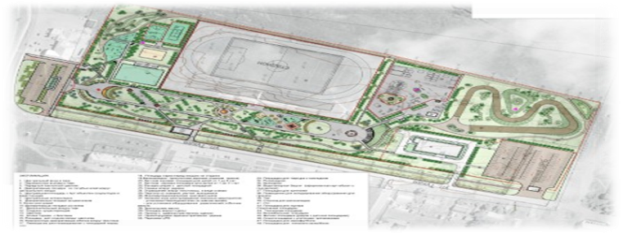 2016 г.Отдел инфраструктурного развития ИК МО20,0Респуб. бюджет2Обустройтво водоохранной зоны в пгт.Б.Сабы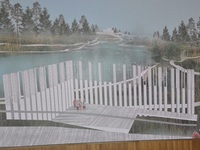 2016-2020 гг.Отдел инфраструктурного развития ИК МО120,0Респуб. бюджет3Благоустройство парка (Афганцам) в пгт.Б.Сабы2016-2020 гг.Отдел инфраструктурного развития ИК МО10,0Местный бюджет4Развитие рекреационных зон на территориях2016-2030 гг.ОМССредства инвесторовСредства инвесторов5Установка современных коммуникационных средств ЛТИ в необеспеченных мобильной связью населенных пунктах в рамках реализации плана развития                            ОАО «Таттелеком»2016-2021 гг.Сабинский РУЭС ОАО «Таттелеком»В рамках фин. плана хоз. субъектаВнебюджетные средства6Строительство детских площадок в поселениях на основе государственно-частного партнерства2016-2021 гг.ОМС--№  МероприятиеСроки исполненияОтветственный исполнительОбъем финансирования, млн.руб.Источник1Организация раздельного сбора твердых бытовых отходов на территории района2016-2021 гг.ИК МО, коммун. предприятия, ИП Давлетшин Д.Р.--2Озеленение территорий (посадка деревьев в поселениях)2016-2030 гг.ОМС района--3Комплексный подход в выявлении правонарушений юридическими и физическими лицами в области охраны окружающей среды с привлечением виновных к административной ответственности2016-2030 гг.ОМС района, ИК МО--4Модернизация процесса очистки отходов производства на предприятии ООО «Сабинский молочный комбинат»2019-2020 гг.ООО «Сабинский молочный комбинат»20,0Внебюджетные средства5Реконструкция очистного сооружения в пгт.Б.Сабы2017 г.ИК МО, ОАО «Сабинское МПП ЖКХ»26,9Респуб. бюджет 6Водоснабжение населенного пункта Верхний Отар2017 г.Отдел инфраструктурного развития ИК МО, ОМС5,0Респуб. бюджет7Газоснабжение новых участков для жилищной застройки в населенных пунктах Шемордан, Олуяз, Пукаль, Б.Сабы общей протяженностью                     6,7 км.2016Отдел инфраструктурного развития ИК МО, ОМС12,0Внебюджетные средства8Газоснабжение новых участков для жилищной застройки в населенных пунктах Евлаштау, Мешабаш, Сатышево, Юлбат, Б.Кибячи, Иштуган, Ст.Икшурма, Лесхоз, Сабабаш, Шикши, Корсабаш, Б.Сабы, Шемордан общей протяженностью 8,9 км.2017Отдел инфраструктурного развития ИК МО, ОМС16,5Респуб. бюджет9Газоснабжение новых участков для жилищной застройки в населенных пунктах Тимершик, Куюк, Кзыл Меша, В.Шитцы, Н.Шитцы, Сабабаш, Лесхоз, Н.Симет, В.Симет общей протяженностью 3,8 км2017-2019 гг.Отдел инфраструктурного развития ИК МО, ОМС7,5Респуб. бюджет10Водоснабжение новых участков для жилищной застройки в населенных пунктах Шемордан, Олуяз, Пукаль, Б.Сабы, Евлаштау, Мешабаш, Сатышево, Юлбат, Б.Кибячи, Иштуган, Ст.Икшурма, Лесхоз, Сабабаш, Шикши, Корсабаш, Тимершик, Куюк, Кзыл Меша, В.Шитцы, Н.Шитцы, Н.Симет, В.Симет общей протяженностью 19,4 км.2017-2019 гг.Отдел инфраструктурного развития ИК МО, ОМС27,2Респуб. бюджет11Модернизация сетей уличного освещения в населенных пунктах Б.Сабы, Ср.Сабы, Я.Арташ, Б.Кибячи, Б.Нырты, З.Нырты, Ср.Нырты, Чабья Чурчи, Б.Шинар, М.Шинар, Чулпыч, Уют, В.Симет, Н.Симет, Евлаштау, Мешабаш, Измя, Олуяз, Илебер, Пукаль, Утернясь, Иштуган, Кильдебяк, Мартыново, Корсабаш, Лесхоз, Нижний Отар, Верхний Отар, Суля, Н.Мичан, Ст.Мичан, Кренни, Бакшанды, Н.Шитцы, В.Шитцы, Елышево, Сатышево, Ак.Бигеней, Каз.Бигеней, Чабки-Сабы, Мамалаево, Ст.Икшурма, Тат.Икшурма, Три Сосна, Тимершик, Кзыл-Меша, Куюк, Мингерь, Сабай, Шикши, Алан-Елга, Серда, Шемордан, Мичанбаш, Кырбаш, Юлбат, Тнекеево, Калатау, Юсуп-Алан (установка 1312 светодиодных светильников, прокладка 115 км. СИП2)2017-2020 гг.Отдел инфраструктурного развития ИК МО, ОМС37,0Респуб. бюджет12Мониторинг центральных систем водоснабжения в поселениях на предмет потери воды. Принятие мер по минимизации потерь воды2016-2030 гг.Коммун. предприятия района--13Микробиологические исследования воды и анализ качества воды в центральных системах водоснабжения на предмет жесткости 2016-2030 гг.ФБУЗ «Центр гигиены и эпидемиологии»--14Внедрение системы дистанционного снятия показаний приборов учета потребления энергоресурсов в многоквартирных домах и муниципальных учреждениях района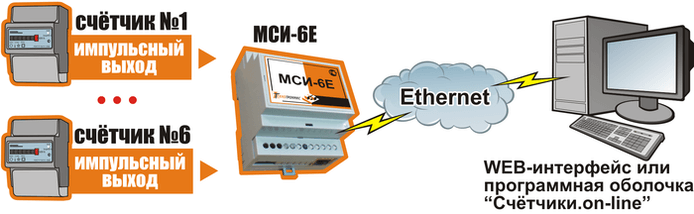 2016-2021 гг.Отдел инфраструктурного развития ИК МОПо сформированному коммерческому предложениюСредства граждан Респуб. бюджет на принципах софинансирования из местного бюджета№  МероприятиеСроки исполненияОтветственный исполнительОбъем финансирования, млн.руб.Источник1Пропаганда и укрепление института семьи. 2016-2030 гг.Общественные организации района, ИК МО--2Внедрение проекта «Семьеведение» в общеобразовательных организациях района2016-2030 гг. МКУ «Управление образования»--3Обеспечение бесплатным школьным питанием детей, воспитывающихся в семьях с тремя и более детьми2016-2021 гг.ИК МО18,5Местный бюджет4Пропаганда здорового образа жизни среди населения2016-2030 гг.ИК МО--5Духовное воспитание граждан. Привитие принципов толерантности, межрелигиозного и межнационального мира.2016-2030 гг.Общественные и религиозные организации района                     --6Поддержка молодых семей в решении их жилищных вопросов2016-2030 гг.ИК МО--7Повышение качества оказываемых социальных услуг (образование, здравоохранение, культура, физическая культура) на территории в целях снижения темпов урбанизации населения 2016-2030 гг.ИК МО8Обеспечение гарантий по социальной поддержке детей и молодежи2016-2030 гг.УСЗ Сабинского района МТЗ и СЗ РТ--9Капитальный ремонт административного здания, расположенного по ул.З.Юсупова, д.7 в пгт.Богатые Сабы, для последующего размещения в нем учреждений Министерства труда, занятости и социальной защиты РТ по Сабинскому МР(в целях качественного оказания социальных услуг населению)2016 г.ИК МО20,0Респуб. бюджетРезультаты реализации мероприятий по улучшению демографической ситуации в районе к 2030 году: Естественный прирост населения не менее 200 человек в год  Результаты реализации мероприятий по улучшению демографической ситуации в районе к 2030 году: Естественный прирост населения не менее 200 человек в год  Результаты реализации мероприятий по улучшению демографической ситуации в районе к 2030 году: Естественный прирост населения не менее 200 человек в год  Результаты реализации мероприятий по улучшению демографической ситуации в районе к 2030 году: Естественный прирост населения не менее 200 человек в год  Результаты реализации мероприятий по улучшению демографической ситуации в районе к 2030 году: Естественный прирост населения не менее 200 человек в год  Результаты реализации мероприятий по улучшению демографической ситуации в районе к 2030 году: Естественный прирост населения не менее 200 человек в год  №  МероприятиеСроки исполненияОтветственный исполнительОбъем финансирования, млн.руб.Источник1Ликвидация «серого» рынка труда - Выявление и оформление трудовых отношений между работодателями и их работниками. Выявление лиц, занимающихся предпринимательской деятельностью без постановки на налоговый учет и обеспечение их регистрации в качестве индивидуального предпринимателя  2016-2021 гг.ИК МО, МО МВД России по Сабинскому району, МРИ ФНС России №10 по РТ, Прокуратура Сабинского района--2Повышение производительности труда в хозяйствующих субъектах района в целях достижения роста заработных плат2016-2030 гг.Хозяйствующие субъекты района--3Создание на территории района мини Агропарка для реализации на данной площадке сельскохозяйственной продукции, произведенной в личных подсобных и фермерских хозяйствах района. Организация переработки с/х продукции (овощи, ягоды, фрукты), произведенной в личных подсобных и фермерских хозяйствах района2019-2021 г.ИК МОСредства инвестораСредства инвестора4Выявление малообеспеченных семей и семей, оказавшихся в трудной жизненной ситуации. Индивидуальный подход в решении их вопросов, в реструктуризации их долгов за жилищно-коммунальные услуги2016-2030 гг.Управление социальной защиты населения--5Адресная социальная поддержка граждан, чей доход ниже прожиточного минимума2016-2030 гг.ИК МО совместно с МТЗ и СЗ РТ--6Создание новых рабочих мест в рамках реализации Стратегии района2016-2030 гг.ИК МО, Хозяйствующие субъекты районаВ соответствии с инвест. проектамиВ соответствии с инвест. проектамиРезультаты реализации мероприятий по повышению уровня жизни населения к 2030 году: Денежные доходы на душу населения к минимальному потребительскому бюджету – не менее 2,4 раза Результаты реализации мероприятий по повышению уровня жизни населения к 2030 году: Денежные доходы на душу населения к минимальному потребительскому бюджету – не менее 2,4 раза Результаты реализации мероприятий по повышению уровня жизни населения к 2030 году: Денежные доходы на душу населения к минимальному потребительскому бюджету – не менее 2,4 раза Результаты реализации мероприятий по повышению уровня жизни населения к 2030 году: Денежные доходы на душу населения к минимальному потребительскому бюджету – не менее 2,4 раза Результаты реализации мероприятий по повышению уровня жизни населения к 2030 году: Денежные доходы на душу населения к минимальному потребительскому бюджету – не менее 2,4 раза Результаты реализации мероприятий по повышению уровня жизни населения к 2030 году: Денежные доходы на душу населения к минимальному потребительскому бюджету – не менее 2,4 раза №  МероприятиеСроки исполненияОтветственный исполнительОбъем финансирования, млн.руб.Источник1Планомерное создание гендерно-ориентированной системы обучения и раздельного обучения (классы) по успеваемости2016-2018 гг.МКУ «Управление образования» (далее МКУ «УО»)--2Реализация принципов меритократии- выявление с дошкольного возраста одаренных и талантливых детей и полное раскрытие их потенциала 2016-2030 гг.МКУ «УО»--3Внедрение (факультативно) в общеобразовательных учреждениях дополнительного преподавания фундаментальных предметов (математика, физика, химия)2016-2030 гг.МКУ «УО»--4Повышение качества образования путем привлечения к учебному процессу высокопрофессиональных педагогов2016-2030 гг.МКУ «УО»--5Ведение в общеобразовательных учреждениях кружков по профориентации учеников и сотрудничество по данному направлению с профильными федеральными и республиканскими учебными заведениями. 2016-2030 гг.МКУ «УО»--6Расширение специальностей обучения по рабочим профессиям в Сабинском аграрном колледже: 08.02.01 Строительство и эксплуатация зданий и сооружений;13.02.01 Электроснабжение (по отраслям)2016-2018 гг.МКУ «УО»--7Участие студентов Сабинского аграрного колледжа в чемпионатах профессионального мастерства WorldSkills Russia2017-2019 гг.ГАПОУ «Сабинский аграрный колледж»--8Развитие дополнительного образования2016-2030 гг.МКУ «УО»--9Патриотическое и трудовое воспитание детей в образовательных учреждениях района2016-2030 гг.МКУ «УО»--10Внесение предложений в Министерство образования и науки РТ введения в программу обучения Сабинской общеобразовательной школы для одаренных детей предмета по обучению учеников китайскому языку в связи с активным развитием отношений между Татарстаном и Китаем и интересом китайских инвесторов в реализации своих проектов в нашем районе (подписано соглашение о сотрудничестве с провинцией Хэбэй)2016-2021 гг.МКУ «УО»--11Своевременное выявление трудных детей. Профилактическая работа с такими детьми и оказание им грамотной помощи психолога2016-2030 гг.МКУ «УО»--12Реализация Дорожной карты (2016-2020 годы) по развитию научно-технического творчества  и освоение инженерно-технических компетенций 2016-2020 гг.МКУ «УО»--13Внедрение в общеобразовательных учреждениях Всероссийского физкультурно-спортивного комплекса «Готов к труду и обороне» (ГТО)2016-2030 гг.МКУ «УО»--14Вовлечение детей в оздоровительную компанию (летние лагеря труда и отдыха, трудоустройство детей от 14 до 18 лет в летний период)2016-2030 гг.МКУ «УО»--15Поощрение учащихся, занявших призовые места на предметных олимпиадах районного, республиканского, российского, международного масштабов и их преподавателей2016-2021 гг.МКУ «УО»9,2Местный бюджет16Внедрение новых федеральных государственных образовательных стандартов среднего общего образования2016-2030 гг.МКУ «УО»--17Участие родителей в государственно -общественном управлении образованием, в том числе через создание общественных организаций2016-2030 гг.Родительские комитеты общеобр. учреждений--18Строительство интерната для   учащихся одаренной школы (межмуниципальный проект)2020-2021 гг.ОИР ИК МО120,0Респуб. бюджет19Строительство универсального спортивного комплекса «SABA-ARENA» (межмуниципальный проект). Сабинская гимназия нормативно не обеспечена спортивными залами. Реализация проекта позволит обеспечить качественное оказание услуг образования, в т.ч. предоставление услуг физической культуры населению и проведение межрайонных и межрегиональных соревнований.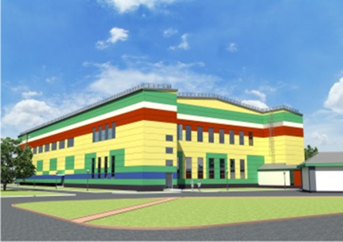 2017- 2018 гг.ОИР ИК МО200,0Респуб. бюджет20Строительство новой школы на 550 учащихся в н.п.Б.Сабы (обеспеченность школа пгт.Б.Сабы по данным ЦЭСИ 51,9%)2020-2021 гг.ОИР ИК МО480,0Респуб. бюджетЦелевой индикатор по совершенствованию системы образования к 2030 году:Средний бал ЕГЭ по русскому языку – не менее 75 баллов, по математике (профильный уровень) – не менее 65 балловЦелевой индикатор по совершенствованию системы образования к 2030 году:Средний бал ЕГЭ по русскому языку – не менее 75 баллов, по математике (профильный уровень) – не менее 65 балловЦелевой индикатор по совершенствованию системы образования к 2030 году:Средний бал ЕГЭ по русскому языку – не менее 75 баллов, по математике (профильный уровень) – не менее 65 балловЦелевой индикатор по совершенствованию системы образования к 2030 году:Средний бал ЕГЭ по русскому языку – не менее 75 баллов, по математике (профильный уровень) – не менее 65 балловЦелевой индикатор по совершенствованию системы образования к 2030 году:Средний бал ЕГЭ по русскому языку – не менее 75 баллов, по математике (профильный уровень) – не менее 65 балловЦелевой индикатор по совершенствованию системы образования к 2030 году:Средний бал ЕГЭ по русскому языку – не менее 75 баллов, по математике (профильный уровень) – не менее 65 баллов№  МероприятиеСроки исполненияОтветственный исполнительОбъем финансирования, млн.руб.Источник1Обучение выпускников школ района по целевому направлению в целях обеспечения укомплектованности врачами специалистами 2016-2021 гг.ГАУЗ «Сабинская ЦРБ»--2Доукомплектование рабочих мест специалистов амбулаторно-поликлинической службы и фельдшеров ФАП современной компьютерной техникой.2016-2018 гг.ГАУЗ «Сабинская ЦРБ»1,5Респуб. бюджет3Оснащение лечебно-профилактических учреждений района современной медицинской аппаратурой2018-2030 гг.ГАУЗ «Сабинская ЦРБ»30,0Респуб. бюджет4Строительство отделения для лечения больных с острыми нарушениями мозгового кровообращения (межмуниципальный проект)2017-2021 гг.ГАУЗ «Сабинская ЦРБ», ИК МО 150,0Респуб. бюджет5Своевременное направление больных в республиканские и федеральные медицинские учреждения для получения высокотехнологичной и специализированной медицинской помощи.2016-2030 гг.ГАУЗ «Сабинская ЦРБ»--6Раннее выявление неинфекционных заболеваний и факторов риска их развития с целью снижения смертности населения 2016-2030 гг.ГАУЗ «Сабинская ЦРБ»--7Проведение    диспансеризации населения в установленном порядке2016-2030 гг.ГАУЗ «Сабинская ЦРБ»--8Активизация работы по оказанию медицинской помощи сельскому населению выездным способом.2016-2030 гг.ГАУЗ «Сабинская ЦРБ»--9Проведение мероприятий по профилактике и ранней диагностике онкологических заболеваний, в том числе 100% охват цитологического скринингового обследования женщин старше 18 лет на выявление патологии шейки матки2016-2030 гг.ГАУЗ «Сабинская ЦРБ»--10100% охват надлежащего населения флюорографическими обследованиями2016-2030 гг.ГАУЗ «Сабинская ЦРБ»--11Популяризация здорового образа жизни в средствах массовой информации2016-2030 гг.ГАУЗ «Сабинская ЦРБ»--12Ежегодное увеличение на 3% доли объемов платных медицинских услуг в доходе ГАУЗ «Сабинская ЦРБ»2016-2030 гг.ГАУЗ «Сабинская ЦРБ»--13Внедрение современных информационных систем в здравоохранение, в том числе введение электронной медицинской карты. 2018-2021 гг.ГАУЗ «Сабинская ЦРБ»--14Проведение мероприятий по искоренению вредных привычек (табакокурение, употребление спиртных напитков)2016-2030 гг.ИК МО--15Привлечение населения к выполнению нормативов Всероссийского физкультурно-спортивного комплекса «Готов к труду и обороне»2016-2030 гг.Отдел по делам молодежи и спорта ИК МО (далее- ОДМС)--16Проведение спортивных мероприятий, соревнований среди трудовых коллективов в целях вовлечения населения в массовый спорт2016-2030 гг.ОДМС--17Увеличение количества спортивных мероприятий, проводимых для категории людей «Третий возраст» и для детей дошкольного возраста с привлечением их родителей2016-2030 гг.ОДМС--18Проведение спортивных мероприятий, соревнований для граждан с ограниченными возможностями2016-2030 гг.ОДМС--19Строительство спортивных площадок в населенных пунктах Кильдебяк, Б.Шинар, Б.Кибячи, Корсабаш2017 г.ИК МО7,0Респуб. бюджет20Строительство спортивных площадок в населенных пунктах В.Шитцы, Шемордан, Евлаштау2018 г.ИК МО15,5Респуб. бюджет21Строительство спортивных площадок в населенных пунктах Верхний Симет, Завод-Нырты, Богатые Сабы2019 г.ИК МО15,4Респуб. бюджет22Строительство спортивных площадок в населенных пунктах Богатые Сабы, Иштуган2020 г.ИК МО6,0Респуб. бюджет23Строительство спортивных площадок в населенных пунктах Б.Арташ, Юлбат2021 г.ИК МО6,0Респуб. бюджетЦелевые индикаторы по укреплению здоровья населения к 2030 году:Доля смертей из-за болезней систем кровообращения – не более 35%. Доля населения, систематически занимающегося физической культурой – не менее 57%. Средняя продолжительность жизни – не менее 80 летЦелевые индикаторы по укреплению здоровья населения к 2030 году:Доля смертей из-за болезней систем кровообращения – не более 35%. Доля населения, систематически занимающегося физической культурой – не менее 57%. Средняя продолжительность жизни – не менее 80 летЦелевые индикаторы по укреплению здоровья населения к 2030 году:Доля смертей из-за болезней систем кровообращения – не более 35%. Доля населения, систематически занимающегося физической культурой – не менее 57%. Средняя продолжительность жизни – не менее 80 летЦелевые индикаторы по укреплению здоровья населения к 2030 году:Доля смертей из-за болезней систем кровообращения – не более 35%. Доля населения, систематически занимающегося физической культурой – не менее 57%. Средняя продолжительность жизни – не менее 80 летЦелевые индикаторы по укреплению здоровья населения к 2030 году:Доля смертей из-за болезней систем кровообращения – не более 35%. Доля населения, систематически занимающегося физической культурой – не менее 57%. Средняя продолжительность жизни – не менее 80 летЦелевые индикаторы по укреплению здоровья населения к 2030 году:Доля смертей из-за болезней систем кровообращения – не более 35%. Доля населения, систематически занимающегося физической культурой – не менее 57%. Средняя продолжительность жизни – не менее 80 лет№  МероприятиеСроки исполненияОтветственный исполнительОбъем финансирования, млн.руб.Источник1100%-ое обеспечение учреждений культуры специалистами с высшим образованием2030 г.Отдел культуры ИК МО--2Участие в конкурсах и грантах, проводимых для учреждений культуры 2016-2030 гг.Отдел культуры ИК МО--3Привлечение трудовых коллективов к участию в тематических культурных мероприятиях2016-2030 гг.Отдел культуры ИК МО--4Ежегодное увеличение на 10% доходов от проведения культурных досуговых мероприятий2016-2030 гг.Отдел культуры ИК МО--5Ежегодное увеличение на 10% числа участников культурно-досуговых мероприятий2016-2030 гг.Отдел культуры ИК МО--6Обновление библиотечного фонда2016-2030 гг.Отдел культуры ИК МО1,7Местный бюджет7Комплектование музейными экспонатами музея-медресе и краеведческого музея2016-2020 гг.Отдел культуры ИК МО--8Ежегодное проведение дня национальной кухни в организациях общественного питания2016-2030 гг.Отдел культуры ИК МО--9Содействие в сохранении этнокультурной самобытности, укрепление межнациональных культурных связей жителей района2016-2030 гг.Отдел культуры ИК МО--10Увеличение количества кружков по направлениям в МБУ «ДШИ им.Х. и А.Валиуллиных»2016-2018 гг.Отдел культуры ИК МО--11Ежегодное проведение конкурсов, мероприятий в целях развития народного творчества и сохранения нематериального культурного наследия2016-2030 гг.Отдел культуры ИК МО4,5Местный бюджет12Патриотическое воспитание подрастающего поколения2016-2030 гг.Отдел культуры ИК МО--13Строительство сельского клуба на 50 посадочных мест Н.Симет2017 г.ИК МО6,4Респуб. бюджет14Строительство краеведчского музея в пгт.Б.Сабы2017-2020 г.ИК МО15,0Респуб. бюджет15Строительство сельского клуба на 50 посадочных мест в н.п. Тнекеево2018 г.ИК МО6,7Респуб. бюджет16Строительство многофункционального центра в н.п.Корсабаш2018 г.ИК МО12,2Респуб. бюджет17Строительство сельского клуба на 50 посадочных мест в н.п.Мартыново2019 г.ИК МО7,5Респуб. бюджет18Строительство сельского клуба на 50 посадочных мест в н.п.Кренни2020 г.ИК МО6,3Респуб. бюджет19Строительство многофункционального центра в н.п.Сатышево2021 г.ИК МО34,0Респуб. бюджет20Строительство сельского клуба на 50 посадочных мест в н.п.Средние Нырты2021 г.ИК МО7,5Респуб. бюджет21Строительство многофункционального центра в н.п.Большие Нырты2022 г.ИК МО34,0Респуб. бюджет№  МероприятиеСроки исполненияОтветственный исполнительОбъем финансирования, млн.руб.Источник1Разработка технологических карт на каждого муниципального служащего и работников хозяйствующих субъектов района (по согласованию) в целях обеспечения во всех предприятиях и учреждениях района системности управления для повышения производительности труда  2016-2021 гг.ОМС, муниципальные учреждения, хозяйствующие субъекты района --2Индикативная оценка эффективности деятельности органов местного самоуправления2016-2030 гг.ИК МО--3Выстраивание отношений между органами местного самоуправления и хозяйствующими субъектами района на основе соглашений по достижению хозяйствующими субъектами социально-экономических показателей 2016-2030 гг.Отдел экономики ИК МО (далее- ОЭ ИК МО), хоз. субъекты района--4Подготовка предложений по разработке на республиканском уровне программы размещения производительных сил в целях поддержания баланса населения между городом и селом2017-2021 г.ИК МО, Совет муниципального района--5Планирование потребности в кадрах хозяйствующих субъектов района и оперативное реагирование в свете меняющихся ситуаций при реализации Стратегии района 2016-2030 ггГКУ «Центр занятости Сабинского района», ИК МО--6Контроль над уровнем и своевременной выплаты заработных плат в хозяйствующих субъектах района2016-2030 гг.ОЭ ИК МО--7Контроль над уровнем тарифов на коммунальные услуги, услуги общественного транспорта в целях недопущения снижения реальных доходов населения2016-2030 гг.ОЭ ИК МО--8Продвижение электронных платежей населения за жилищно-коммунальные услуги2016-2021 гг.ИК МО--9Организация информационной и просветительской работы, направленной на формирование ответственности работодателей и работников за пенсионное будущее2016-2030 гг.ИК МО--10Соблюдение на территории района норм трудового законодательства2016-2030 гг.ИК МО--11Контроль за своевременной уплатой хозяйствующими субъектами района страховых взносов на обязательное пенсионное страхование 2016-2030 гг.ИК МО--12Контроль за состоянием условий по охране труда в хозяйствующих субъектах района2016-2030 гг.ИК МО--13Повышение квалификации работников органов местного самоуправления в рамках республиканской программы2016-2030 гг.ИК МО--14Формирование кадрового резерва для органов местного самоуправления2016-2030 гг.ИК МО--15Пресечение проявлений радикальных взглядов и экстремистских действий в целях обеспечения безопасности общества на территории2016-2030 гг.Общественные организации района и ОМС совместно с МО МВД России по Сабинскому району--16Согласованные действия хозяйствующих субъектов района с органами местного самоуправления в принятии решений, оказывающих влияние на развитие территории2016-2030 гг.Хозяйствующие субъекты района, ОМС--ПоказателиЕд. изм. 2015 год
Факт2018 год2018 год2021 год2021 год2030 год2030 годПоказателиЕд. изм. 2015 год
ФактЗначение% к 2015г.Значение% к 2015г.Значение% к 2015г.1. Экономика1. Экономика1. Экономика1. Экономика1. Экономика1. Экономика1. Экономика1. Экономика1. ЭкономикаВаловой территориальный продукт - всего  млн. руб.10 79513 14812214 89713819 215178Отгружено товаров собственного производства, выполнено работ и услуг собственными силами  млн. руб.2 6992 055765 1821927 287270Валовая продукция сельского хозяйства во всех категориях хозяйств  млн. руб.5 0455 2231045 6501126 609131в т.ч. Валовая продукция сельского хозяйства в сельскохозяйственных предприятиях  млн. руб.2 8893 3731173 4381194 189145доля малого и среднего бизнеса в ВТП района %32,935,2+2,3 пункта36+3,1 пункта40+7,1 пунктаОбъем инвестиций на душу населениятыс. руб.86,573,485115,0133143,6166Дополнительно создаваемые рабочие местачел.х150х650х1 200хСреднесписочная численность работников предприятий и организацийчел.11 56910 9789512 14710512 726110Фонд заработной платы - всего млн. руб.3 0943 2961074 1771355 322172Поступление налоговых и неналоговых платежей в местный бюджет - всего млн. руб.496708143757,5153968,3195в т.ч. Налог на доходы физических лиц млн. руб.406604149540133687169Доля собственных доходов местного бюджета в структуре консолидированного бюджета%4139-2 пункта52+9 пунктов60+19 пунктовУровень регистрируемой безработицы %1,40,65-0,75 пункта0,9-0,5 пункта0,3-1,1 пункта2. Территория2. Территория2. Территория2. Территория2. Территория2. Территория2. Территория2. Территория2. ТерриторияДоля автомобильных дорог местного значения с твердым покрытием %52,270,1+17,9 пунктов74+21,8 пункта100+47,8 пунктаОбеспеченность общей площадью жилья на одного жителя на начало годакв.м.27,028,810730,811434,51283. Человеческий капитал3. Человеческий капитал3. Человеческий капитал3. Человеческий капитал3. Человеческий капитал3. Человеческий капитал3. Человеческий капитал3. Человеческий капитал3. Человеческий капитал3.1. Демография3.1. Демография3.1. Демография3.1. Демография3.1. Демография3.1. Демография3.1. Демография3.1. Демография3.1. ДемографияЧисленность постоянного населениячел.31115310411003195010333530108Естественный прирост населения чел.12217141501232001643.2. Качество жизни3.2. Качество жизни3.2. Качество жизни3.2. Качество жизни3.2. Качество жизни3.2. Качество жизни3.2. Качество жизни3.2. Качество жизни3.2. Качество жизниСреднемесячная заработная платаруб.20 45424 62812027 24313333 286163Доходы на душу населенияруб.16 73118 02910821 75013027 272163Денежные доходы на душу населения к минимальному потребительскому бюджету раз1,491,45971,91302,4163Средний бал ЕГЭ по русскому языку балл67,974,210975,011075,0110Средний бал ЕГЭ по математике (профильный уровень)балл50,660,512065,012865,0128Доля смертей по причине болезней систем кровообращения %42,445,3+2,9 пункта40,0-2,4 пункта35,0-7,4 пунктаДоля населения, систематически занимающегося физической культурой %39,8449,08+9,24 пункта52,0+12,16 пункта57,0+17,16 пункта№ п/пНаименование показателя2015 год2018 год2021 год2030 год1.Доходы - всего1 216,91 553,21 456,71 613,82.Налоговые и неналоговые доходы консолидированного бюджета муниципального образования496,3708,0757,5968,32.1.в т.ч. Налог на доходы физических лиц405,6604,4540,0687,03Безвозмездные поступления713,7838,6699,2645,54Расходы - всего1 151,11 658,91 381,01 612,04.1.в т.ч. Государственное управление97,5125,7108,0130,04.2.Экономика75,6300,490,0100,04.3.Образование657,1872,4795,0940,04.4.Жилищно-коммунальное хозяйство65,862,080,092,04.5.Культура100,7132,5117,0135,04.7.Социальная политика78,372,090,0102,04.8.Спорт и физическая культура65,386,688,097,85.Профицит, дефицит (-) бюджета65,8-105,775,71,8№ МероприятиеСроки исполненияСроки исполненияОтветственный исполнительОтветственный исполнительОтветственный исполнительОбъем финансирования, млн.руб.Объем финансирования, млн.руб.Объем финансирования, млн.руб.ИсточникИсточникИсточник1Доведение продуктивности скота (удой) в отсталых хозяйствах района до уровня передовых хозяйств путем применения технологий производства (содержание животных, качественные корма, обновление поголовья) передовых хозяйств района 2016-2030 гг.2016-2030 гг.Сельскохозяйственные предприятия, УСХиП района Сельскохозяйственные предприятия, УСХиП района Сельскохозяйственные предприятия, УСХиП района ------2Строительство роботизированного молочного комплекса с доильным залом на 210 голов в н.п.Туктарово (взамен физически и морально устаревшего)2016-2018 гг.2016-2018 гг.ООО «Саба»ООО «Саба»ООО «Саба»161,0161,0161,0Внебюджетные средстваВнебюджетные средстваВнебюджетные средства3Строительство молочного комплекса с доильным залом на 400 голов в н.п.Евлаштау (взамен физически и морально устаревшего)2021-2022 гг.2021-2022 гг.ООО «Саба»ООО «Саба»ООО «Саба»125,0125,0125,0Внебюджетные средстваВнебюджетные средстваВнебюджетные средства4Строительство животноводческого комплекса на 2400 дойных коров возле н.п.Чулпыч2019-2022 гг.2019-2022 гг.ООО «Саба»ООО «Саба»ООО «Саба»1000,01000,01000,0Внебюджетные средстваВнебюджетные средстваВнебюджетные средства5Реализация инвестиционного проекта (приоритетный проект в сфере АПК): Строительство второй и третьей очередей козьей фермы в н.п.Кильдебяк. Проектная мощность 6200 дойных коз2017-2022 гг.2017-2022 гг.ООО «Лукоз Саба»ООО «Лукоз Саба»ООО «Лукоз Саба»700,0700,0700,0Внебюджетные средстваВнебюджетные средстваВнебюджетные средства6Доведение продуктивности молодняка КРС в отсталых хозяйствах района до уровня передовых хозяйств путем применения технологий производства (содержание животных, качественные корма, обновление поголовья) передовых хозяйств района2016-2021 гг.2016-2021 гг.Сельскохозяйственные предприятия, УСХиП районаСельскохозяйственные предприятия, УСХиП районаСельскохозяйственные предприятия, УСХиП района------7Строительство фермы на 100 конематок в н.п.Серда2019 г.2019 г.ООО «Саба»ООО «Саба»ООО «Саба»25,025,025,0Внебюджетные средстваВнебюджетные средстваВнебюджетные средства8Строительство фермы по выращиванию индейки и цеха по переработке мяса индейки в год в н.п.Верхний Симет2022-2023 гг.2022-2023 гг.ООО «Саба»ООО «Саба»ООО «Саба»800,0800,0800,0Внебюджетные средстваВнебюджетные средстваВнебюджетные средства9Доведение урожайности зерновых в отсталых хозяйствах района до уровня передового хозяйства путем применения агротехнологий возделывания зерновых передового хозяйства района2016-2021 гг.2016-2021 гг.Сельскохозяйственные предприятия, УСХиП районаСельскохозяйственные предприятия, УСХиП районаСельскохозяйственные предприятия, УСХиП района------10Доведение урожайности картофеля до уровня нормативно рентабельного в 250 ц. с 1 га, используя имеющиеся мелиоративные системы хозяйств района2016-2018 гг.2016-2018 гг.Сельскохозяйственные предприятия, УСХиП районаСельскохозяйственные предприятия, УСХиП районаСельскохозяйственные предприятия, УСХиП района------11Модернизация пункта приемки рапса и строительство цеха переработки рапса (производство рапсового масла и рапсового жмыха) в н.п.Б.Сабы2017 г.2017 г.ООО «Саба»ООО «Саба»ООО «Саба»15,515,515,5Внебюджетные средстваВнебюджетные средстваВнебюджетные средства12Строительство убойного цеха (переработка мяса КРС, конины, баранины) в н.п.Урта Саба2017 г.2017 г.ООО «Саба»ООО «Саба»ООО «Саба»30,030,030,0Внебюджетные средстваВнебюджетные средстваВнебюджетные средства13Строительство телятника на 350 голов в н.п.Татарская Икшурма (взамен физически и морально устаревшего)2018 г.2018 г.КФХ Мухаметшина З.З.КФХ Мухаметшина З.З.КФХ Мухаметшина З.З.9,09,09,0Внебюджетные средстваВнебюджетные средстваВнебюджетные средства14Строительство теплицы круглогодичного использования в н.п.Мингер на площади 6 га2017 г.2017 г.ООО «Долина Агро»ООО «Долина Агро»ООО «Долина Агро»15,015,015,0Внебюджетные средстваВнебюджетные средстваВнебюджетные средства15Модернизация комбикормового завода с производительностью 10-20 тонн в час в н.п.Богатые Сабы2018-2019 гг.2018-2019 гг.ООО «Саба»ООО «Саба»ООО «Саба»90,090,090,0Внебюджетные средстваВнебюджетные средстваВнебюджетные средства16Строительство картофелехранилища на 2000 тонн в н.п.Тимершик2020 г.2020 г.ООО «Саба»ООО «Саба»ООО «Саба»35,035,035,0Внебюджетные средстваВнебюджетные средстваВнебюджетные средства17Повышение качества производимой с/х продукции на основе применения новых технологий. Создание бренда «натуральный продукт» на производимую в районе с/х продукцию2016-2030гг.2016-2030гг.Сельскохозяйственные предприятияСельскохозяйственные предприятияСельскохозяйственные предприятия------18Создание стажировочной площадки на базе хозяйства ООО «Саба» в н.п.Тимершик («Молочная бизнес академия Республики Татарстан»)2016-2017 гг.2016-2017 гг.Министерство сельского хозяйстваМинистерство сельского хозяйстваМинистерство сельского хозяйства------19Модернизация производственного цикла переработки молока на предприятии «Сабинский молочный комбинат»2019-2020 гг.2019-2020 гг.ООО ««Сабинский молочный комбинат»»ООО ««Сабинский молочный комбинат»»ООО ««Сабинский молочный комбинат»»130,0130,0130,0Внебюджетные средстваВнебюджетные средстваВнебюджетные средства20Строительство цеха по производству биологических очистных сооружений в пгт.Б.Сабы2016 г.2016 г.ООО «Евро Акцент-Саба»ООО «Евро Акцент-Саба»ООО «Евро Акцент-Саба»70,070,0Внебюджетные средстваВнебюджетные средстваВнебюджетные средстваВнебюджетные средства21Реализация инвестиционного проекта «Производство солений и рассолов»2019-2020 гг.2019-2020 гг.ООО «Домашние соленья», ОИР ИК МРООО «Домашние соленья», ОИР ИК МРООО «Домашние соленья», ОИР ИК МР50,050,050,0Внебюджетные средстваВнебюджетные средстваВнебюджетные средства22Переработка и фасовка сухофруктов в н.п.Шикши2016 г.2016 г.ООО «ЭЛЬРО» ОИР ИК МРООО «ЭЛЬРО» ОИР ИК МРООО «ЭЛЬРО» ОИР ИК МР2,52,52,5Внебюджетные средстваВнебюджетные средстваВнебюджетные средства23Производство отжима рапсового масла в н.п.Шемордан2016 г.2016 г.ИП Габидуллин И.И., ОИР ИК МРИП Габидуллин И.И., ОИР ИК МРИП Габидуллин И.И., ОИР ИК МР5,05,05,0Внебюджетные средстваВнебюджетные средстваВнебюджетные средства24Производство комплектующих деталей для строительства деревянных домов в н.п.Шемордан2018 г.2018 г.ООО "Эко дом", ОИР ИК МРООО "Эко дом", ОИР ИК МРООО "Эко дом", ОИР ИК МР3,03,03,0Внебюджетные средстваВнебюджетные средстваВнебюджетные средства25Производство серийной мебели в пгт.Б.Сабы2018 г.2018 г.ИП Аубакиров А.Г., ОИР ИК МРИП Аубакиров А.Г., ОИР ИК МРИП Аубакиров А.Г., ОИР ИК МР7,57,57,5Внебюджетные средстваВнебюджетные средстваВнебюджетные средства26Строительство завода по производству строительных деталей и труб из пластмассы в пгт.Б.Сабы2021 г.2021 г.ООО «Казанский завод фасонных изделий», ОИР ИК МРООО «Казанский завод фасонных изделий», ОИР ИК МРООО «Казанский завод фасонных изделий», ОИР ИК МР400,0400,0400,0Внебюджетные средстваВнебюджетные средстваВнебюджетные средства27Расширение рынков сбыта произведенной на территории продукции, товаров 2016- 2030 гг.2016- 2030 гг.Хозяйствующие субъекты районаХозяйствующие субъекты районаХозяйствующие субъекты района------28Организация сходов граждан по освещению: вопросов местного значения, использования бюджетных средств поселений и привлечения средств граждан для решения вопросов территории (самообложение)2016-2030 гг.2016-2030 гг.Органы местного самоуправления (далее- ОМС) района Органы местного самоуправления (далее- ОМС) района Органы местного самоуправления (далее- ОМС) района ------29Проведение референдумов по вопросу самообложения граждан2016-2030 гг.2016-2030 гг.ОМС районаОМС районаОМС района------30Оформление в муниципальную собственность невостребованных земель, и передача их эффективным собственникам2016-2017 гг.2016-2017 гг.ОМС района, ПИЗООМС района, ПИЗООМС района, ПИЗО------31Полная инвентаризация земельных участков как с/х назначения, так и ЛПХ в целях выявления используемых не по назначению2016-2017 гг.2016-2017 гг.ОМС района, ПИЗООМС района, ПИЗООМС района, ПИЗО------32Оформление выявленных земельных участков (разрешенное использование), используемых не по назначению под фактическое целевое использование2016-2030 гг.2016-2030 гг.ОМС района, ПИЗООМС района, ПИЗООМС района, ПИЗО------33Ликвидация «серого» рынка труда - Выявление и оформление трудовых отношений между работодателями и их работниками в целях увеличения налогооблагаемой базы по налогу на доходы физических лиц2016-2018 гг.2016-2018 гг.ИК МО, МО МВД России по Сабинскому району, МРИ ФНС России №10 по РТ, Прокуратура Сабинского района ИК МО, МО МВД России по Сабинскому району, МРИ ФНС России №10 по РТ, Прокуратура Сабинского района ИК МО, МО МВД России по Сабинскому району, МРИ ФНС России №10 по РТ, Прокуратура Сабинского района ------34Увеличение налогооблагаемой базы по налогу на доходы физических лиц за счет реализации мероприятий в кластерах АПК и промышленности 2016-2030 гг.2016-2030 гг.ИК МО, хозяйствующие субъекты районаИК МО, хозяйствующие субъекты районаИК МО, хозяйствующие субъекты района------35Пополнение доходной части местного бюджета за счет реализации мероприятий по развитию малого и среднего бизнеса в соответствии с намеченным индикатором в рамках Стратегии района2016-2030 гг.2016-2030 гг.ИК МОИК МОИК МО------36Максимальное вовлечение сельских граждан в государственные программы поддержки малого предпринимательства «Лизинг-Грант», «Семейные фермы» и поддержки личных подсобных хозяйств2016-2030 гг.2016-2030 гг.ОИР ИК МООИР ИК МООИР ИК МО------37Размещение 50% муниципальных закупок для субъектов малого предпринимательства 2016-2030 гг.2016-2030 гг.Отдел экономики ИК МООтдел экономики ИК МООтдел экономики ИК МО------38Субсидирование на конкурсной основе за счет средств местного бюджета процентных ставок по кредитам малому и среднему бизнесу для организации производства товаров2019-2021 гг.2019-2021 гг.ИК МОИК МОИК МОПри формировании бюджетаПри формировании бюджетаПри формировании бюджетаПри формировании бюджетаПри формировании бюджетаПри формировании бюджета39Проведение тематических семинаров (информационно-консультационная поддержка) по развитию предпринимательства с субъектами малого бизнеса и гражданами  2016-2030 гг.2016-2030 гг.ОИР ИК МООИР ИК МООИР ИК МО------40Совершенствование правовой базы муниципального образования и снижение административных барьеров для эффективного развития малого предпринимательства2016-2021 гг.2016-2021 гг.ИК МОИК МОИК МО------41Стимулирование предпринимательской инициативы молодежи и безработных2016-2030 гг.2016-2030 гг.ИК МОИК МОИК МО------42Содействие установлению партнерских отношений между субъектами малого предпринимательства через проведение культурных и спортивных мероприятий для предпринимателей2016-2030 гг.2016-2030 гг.ИК МОИК МОИК МО------43Разработка предложений о корректировке значений налоговых ставок в целях создания благоприятных условий для развития малого предпринимательства 2016-2021 гг.2016-2021 гг.ИК МОИК МОИК МО------44Сопровождение индивидуальных проектов развития субъектов малого и среднего предпринимательства 2016-2030 гг.2016-2030 гг.ИК МОИК МОИК МО------45Привлечение субъектов малого предпринимательства к участию в выставках при презентации муниципального образования.2016-2030 гг.2016-2030 гг.ИК МОИК МОИК МО------46Гарантия на территории принципов добросовестной конкуренции (муниципальные закупки, установка рекламных конструкций в соответствии с ФЗ «О рекламе»)2016-2030 гг.2016-2030 гг.ИК МОИК МОИК МО------47Ежегодное проведение праздника «День предпринимателя»2016-2030 гг.2016-2030 гг.ИК МОИК МОИК МО0,80,80,8Местный бюджетМестный бюджетМестный бюджет48Разработка информационного ресурса (портала) об инвестиционном потенциале района2016 г.2016 г.ОИР ИК МООИР ИК МООИР ИК МО------49Привлечение потенциальных инвесторов в промышленные площадки «Саба» и «Шемордан»2016-2021 гг.2016-2021 гг.ОИР ИК МРОИР ИК МРОИР ИК МР------50Обновление реестра инвестиционных проектов по мере привлечения на территорию новых инвесторов и максимальная реализация их проектов 2016-2030 гг.2016-2030 гг.ОИР ИК МРОИР ИК МРОИР ИК МР------51Участие в федеральном конкурсе на получение субсидии для развития инфраструктуры промышленного парка «Саба»2017-2019 г.2017-2019 г.ОИР ИК МРОИР ИК МРОИР ИК МР385,0385,0385,0---52Сопровождение инвесторов в реализации их проектов (межевание участков, предоставление свободных площадей, подключение к объектам коммунальной инфраструктуры)2016-2030 гг.2016-2030 гг.ОИР ИК МРОИР ИК МРОИР ИК МР------53Взаимодействие с Агентством инвестиционного развития Республики Татарстан, с федеральными и региональными институтами развития) 2016-2030 гг.2016-2030 гг.ОИР ИК МРОИР ИК МРОИР ИК МР------54Презентация Сабинского муниципального образования на проводимых республиканских и межрегиональных выставках2016-2030 гг.2016-2030 гг.ОИР ИК МРОИР ИК МРОИР ИК МР------55Разработка туристических маршрутов и развитие туристического бизнеса в комплексе со всей инфраструктурой, в частности, строительство базы отдыха в Культурно-спортивном комплексе «Сабантуй» на принципах государственно-частного партнерства 2016-2021 г.2016-2021 г.ИК МОИК МОИК МООпределение инвесторов по строительству базы отдыха в Культурно-спортивном комплексе «Сабантуй»Определение инвесторов по строительству базы отдыха в Культурно-спортивном комплексе «Сабантуй»Определение инвесторов по строительству базы отдыха в Культурно-спортивном комплексе «Сабантуй»Определение инвесторов по строительству базы отдыха в Культурно-спортивном комплексе «Сабантуй»Определение инвесторов по строительству базы отдыха в Культурно-спортивном комплексе «Сабантуй»Определение инвесторов по строительству базы отдыха в Культурно-спортивном комплексе «Сабантуй»56Проведение российских и международных соревнований по стендовой стрельбе, картингу, настольному теннису2016-2030 гг.2016-2030 гг.ИК МОИК МОИК МО------57Привлечение инвестора для развития логистики2020 г.2020 г.ОИР ИК МРОИР ИК МРОИР ИК МР------58Строительство многофункционального центра по предоставлению государственных и муниципальных услуг в пгт.Б.Сабы2016-2017 гг.2016-2017 гг.ИК МОИК МОИК МО60,060,060,0Республиканский бюджетРеспубликанский бюджетРеспубликанский бюджет59Строительство лыжероллерной трассы в н.п.Илебер2017-2018 гг.2017-2018 гг.ИК МОИК МОИК МО44,844,844,860Строительство горнолыжного комплекса в н.п.Илебер2018 г.2018 г.ИК МОИК МОИК МОПроект в разработкеПроект в разработкеПроект в разработкеПроект в разработкеПроект в разработкеПроект в разработке61Строительство дорог с твердым покрытием в населенных пунктах района за счет средств самообложения граждан 2016-2030 гг.2016-2030 гг.2016-2030 гг.ОМС района, Отдел инфраструктурного развития ИК МООМС района, Отдел инфраструктурного развития ИК МООМС района, Отдел инфраструктурного развития ИК МО250,0250,0250,0Местный бюджетМестный бюджетМестный бюджет62Приведение дорог в нормативное состояние в населенных пунктах района по программе «Дорожные работы на дорогах общего пользования местного значения РТ» (Дорожный фонд)2016-2030 гг.2016-2030 гг.2016-2030 гг.ОМС района, Отдел инфраструктурного развития ИК МООМС района, Отдел инфраструктурного развития ИК МООМС района, Отдел инфраструктурного развития ИК МО210,0210,0210,0Местный бюджетМестный бюджетМестный бюджет63Приведение дорог в нормативное состояние в населенных пунктах района по программе «Приведение в нормативное состояние дорожно-уличной сети населенных пунктов Республики Татарстан» (ЩПС).2016-2030 гг.2016-2030 гг.2016-2030 гг.ОМС района, Отдел инфраструктурного развития ИК МООМС района, Отдел инфраструктурного развития ИК МООМС района, Отдел инфраструктурного развития ИК МО370,0370,0370,0Респуб. бюджетРеспуб. бюджетРеспуб. бюджет64Приведение дорог в нормативное состояние в пгт.Б.Сабы и с.Шемордан по программе «Приведение в нормативное состояние дорожно-уличной сети с асфальтобетонным покрытием районных центров и городов РТ» (Ремонт существующего а/б покрытия).2016-2030 гг.2016-2030 гг.2016-2030 гг.ОМС района, Отдел инфраструктурного развития ИК МООМС района, Отдел инфраструктурного развития ИК МООМС района, Отдел инфраструктурного развития ИК МО110,0110,0110,0Респуб. бюджетРеспуб. бюджетРеспуб. бюджетСтроительство автомобильных дорог регионального значения в Сабинском районе на участках:Строительство автомобильных дорог регионального значения в Сабинском районе на участках:Строительство автомобильных дорог регионального значения в Сабинском районе на участках:Строительство автомобильных дорог регионального значения в Сабинском районе на участках:Строительство автомобильных дорог регионального значения в Сабинском районе на участках:Строительство автомобильных дорог регионального значения в Сабинском районе на участках:Строительство автомобильных дорог регионального значения в Сабинском районе на участках:Строительство автомобильных дорог регионального значения в Сабинском районе на участках:Строительство автомобильных дорог регионального значения в Сабинском районе на участках:Строительство автомобильных дорог регионального значения в Сабинском районе на участках:Строительство автомобильных дорог регионального значения в Сабинском районе на участках:Строительство автомобильных дорог регионального значения в Сабинском районе на участках:65"Богатые Сабы - Лесхоз" – Нырты протяженностью 8,3 км.2017 г.2017 г.2017 г.Отдел инфраструктурного развития ИК МООтдел инфраструктурного развития ИК МО132,8132,8132,8132,8Респуб. бюджетРеспуб. бюджетРеспуб. бюджет66Подъезд к д.Мендюш протяженностью 2,8 км.2018 г.2018 г.2018 г.Отдел инфраструктурного развития ИК МООтдел инфраструктурного развития ИК МО44,844,844,844,8Респуб. бюджетРеспуб. бюджетРеспуб. бюджет67Суля - разъезд Корса протяженностью 5,0 км.2019 г.2019 г.2019 г.Отдел инфраструктурного развития ИК МООтдел инфраструктурного развития ИК МО80,080,080,080,0Респуб. бюджетРеспуб. бюджетРеспуб. бюджет68Большой Шинар - Тулушка протяженностью 4,0 км.2020 г.2020 г.2020 г.Отдел инфраструктурного развития ИК МООтдел инфраструктурного развития ИК МО64,064,064,064,0Респуб. бюджетРеспуб. бюджетРеспуб. бюджетРемонт автомобильных дорог регионального значения в Сабинском районе на участках:Ремонт автомобильных дорог регионального значения в Сабинском районе на участках:Ремонт автомобильных дорог регионального значения в Сабинском районе на участках:Ремонт автомобильных дорог регионального значения в Сабинском районе на участках:Ремонт автомобильных дорог регионального значения в Сабинском районе на участках:Ремонт автомобильных дорог регионального значения в Сабинском районе на участках:Ремонт автомобильных дорог регионального значения в Сабинском районе на участках:Ремонт автомобильных дорог регионального значения в Сабинском районе на участках:Ремонт автомобильных дорог регионального значения в Сабинском районе на участках:Ремонт автомобильных дорог регионального значения в Сабинском районе на участках:Ремонт автомобильных дорог регионального значения в Сабинском районе на участках:Ремонт автомобильных дорог регионального значения в Сабинском районе на участках:69Богатые Сабы - Тимершик - Верхний                                         Симет – Алан протяженностью 2,0 км.2016 г.Отдел инфраструктурного развития ИК МООтдел инфраструктурного развития ИК МООтдел инфраструктурного развития ИК МО32,032,032,0Респуб. бюджетРеспуб. бюджетРеспуб. бюджет70Сатышево - Бигеней - Мамалаево -"Мамадыш - Тюлячи" протяженностью 2,4 км.  2016 г.Отдел инфраструктурного развития ИК МООтдел инфраструктурного развития ИК МООтдел инфраструктурного развития ИК МО40,040,040,0Респуб. бюджетРеспуб. бюджетРеспуб. бюджет71Богатые Сабы - Тимершик - Верхний                                         Симет - Алан протяженностью 2,5 км.2017 г.Отдел инфраструктурного развития ИК МООтдел инфраструктурного развития ИК МООтдел инфраструктурного развития ИК МО40,040,040,0Респуб. бюджетРеспуб. бюджетРеспуб. бюджет72"Богатые Сабы - Лесхоз" - Сабабаш протяженностью 1,0 км.2017 г.Отдел инфраструктурного развития ИК МООтдел инфраструктурного развития ИК МООтдел инфраструктурного развития ИК МО8,08,08,0Респуб. бюджетРеспуб. бюджетРеспуб. бюджет73Язлы Арташ - Большие Нырты протяженностью 1,1 км.2018 г.Отдел инфраструктурного развития ИК МООтдел инфраструктурного развития ИК МООтдел инфраструктурного развития ИК МО9,09,09,0Респуб. бюджетРеспуб. бюджетРеспуб. бюджет74Подъезд к с.Нижние Шитцы протяженностью 1,7 км.2018 г.Отдел инфраструктурного развития ИК МООтдел инфраструктурного развития ИК МООтдел инфраструктурного развития ИК МО30,030,030,0Респуб. бюджетРеспуб. бюджетРеспуб. бюджет75Сатышево - Большие Кибячи протяженностью 5,0 км.2019 г.Отдел инфраструктурного развития ИК МООтдел инфраструктурного развития ИК МООтдел инфраструктурного развития ИК МО40,040,040,0Респуб. бюджетРеспуб. бюджетРеспуб. бюджет76"Казань - Шемордан" - Куюк протяженностью 4,2 км.2019 г.Отдел инфраструктурного развития ИК МООтдел инфраструктурного развития ИК МООтдел инфраструктурного развития ИК МО35,035,035,0Респуб. бюджетРеспуб. бюджетРеспуб. бюджет77Тимершик - Кзыл Меша протяженностью 3,8 км.2020 г.Отдел инфраструктурного развития ИК МООтдел инфраструктурного развития ИК МООтдел инфраструктурного развития ИК МО30,430,430,4Респуб. бюджетРеспуб. бюджетРеспуб. бюджет78Строительство арендного жилья 2016-2021 гг.ИК МОИК МОИК МО290,4290,4290,4Средства ГЖФСредства ГЖФСредства ГЖФ79Строительство жилья по государственным программам социальной ипотеки и ФЦП "Устойчивое развитие сельских территорий на 2014 - 2017 годы и на период до 2020 года"2016- 2020 гг.ИК МОИК МОИК МО405,0405,0405,0Средства ГЖФСредства ГЖФСредства ГЖФ80Внесение предложений по изменению в республиканскую программу Доступного жилья на предмет обеспечения жильем молодых семей в сельских территориях, совместно проживающих в одном доме в составе нескольких семей, вне зависимости от размера обеспеченности члена семьи квадратными метрами жилья (обращение на сессиях района к руководству республики)2016-2019 гг.Совет Сабинского муниципального районаСовет Сабинского муниципального районаСовет Сабинского муниципального района------81Благоустройство парка в пгт.Б.Сабы (2-я очередь)2016 г.Отдел инфраструктурного развития ИК МООтдел инфраструктурного развития ИК МООтдел инфраструктурного развития ИК МО20,020,020,0Респуб. бюджетРеспуб. бюджетРеспуб. бюджет82Обустройтво водоохранной зоны в пгт.Б.Сабы2016-2020 гг.Отдел инфраструктурного развития ИК МООтдел инфраструктурного развития ИК МООтдел инфраструктурного развития ИК МО120,0120,0120,0Респуб. бюджетРеспуб. бюджетРеспуб. бюджет83Благоустройство парка (Афганцам) в пгт.Б.Сабы2016-2020 гг.Отдел инфраструктурного развития ИК МООтдел инфраструктурного развития ИК МООтдел инфраструктурного развития ИК МО10,010,010,0Местный бюджетМестный бюджетМестный бюджет84Развитие рекреационных зон на территориях2016-2030 гг.ОМСОМСОМССредства инвесторовСредства инвесторовСредства инвесторовСредства инвесторовСредства инвесторовСредства инвесторов85Установка современных коммуникационных средств ЛТИ в необеспеченных мобильной связью населенных пунктах в рамках реализации плана развития                            ОАО «Таттелеком»2016-2021 гг.Сабинский РУЭС ОАО «Таттеле-ком»Сабинский РУЭС ОАО «Таттеле-ком»Сабинский РУЭС ОАО «Таттеле-ком»В рамках фин. плана хоз. субъектаВ рамках фин. плана хоз. субъектаВ рамках фин. плана хоз. субъектаВнебюджетные средстваВнебюджетные средстваВнебюджетные средства86Строительство детских площадок в поселениях на основе государственно-частного партнерства2016-2021 гг.ОМСОМСОМС------87Организация раздельного сбора твердых бытовых отходов на территории района2016-2021 гг.ИК МО, коммун. предприятия, ИП Дав-летшин Д.Р.ИК МО, коммун. предприятия, ИП Дав-летшин Д.Р.ИК МО, коммун. предприятия, ИП Дав-летшин Д.Р.------88Озеленение территорий (посадка деревьев в поселениях)2016-2030 гг.ОМСОМСОМС------89Комплексный подход в выявлении правонарушений юридическими и физическими лицами в области охраны окружающей среды с привлечением виновных к административной ответственности2016-2030 гг.ОМС района, ИК МООМС района, ИК МООМС района, ИК МО------90Модернизация процесса очистки отходов производства в предприятии ООО «Сабинский молочный комбинат»2019-2020 гг.ООО «Сабинский молочный комбинат»ООО «Сабинский молочный комбинат»ООО «Сабинский молочный комбинат»20,020,020,0Внебюджетные средстваВнебюджетные средстваВнебюджетные средства91Реконструкция очистного сооружения в пгт.Б.Сабы2017 г.ИК МО, ОАО «Сабинское МПП ЖКХ»ИК МО, ОАО «Сабинское МПП ЖКХ»ИК МО, ОАО «Сабинское МПП ЖКХ»26,926,926,9Респуб. бюджет Респуб. бюджет Респуб. бюджет 92Водоснабжение населенного пункта Верхний Отар2017 г.Отдел инфраструктурного развития ИК МООтдел инфраструктурного развития ИК МООтдел инфраструктурного развития ИК МО5,05,05,0Респуб. бюджетРеспуб. бюджетРеспуб. бюджет93Газоснабжение новых участков для жилищной застройки в населенных пунктах Шемордан, Олуяз, Пукаль, Б.Сабы общей протяженностью                     6,7 км.201612,012,012,0Внебюджетные средстваВнебюджетные средстваВнебюджетные средства94Газоснабжение новых участков для жилищной застройки в населенных пунктах Евлаштау, Мешабаш, Сатышево, Юлбат, Б.Кибячи, Иштуган, Ст.Икшурма, Лесхоз, Сабабаш, Шикши, Корсабаш, Б.Сабы, Шемордан общей протяженностью 8,9 км.201716,516,516,5Респуб. бюджетРеспуб. бюджетРеспуб. бюджет95Газоснабжение новых участков для жилищной застройки в населенных пунктах Тимершик, Куюк, Кзыл Меша, В.Шитцы, Н.Шитцы, Сабабаш, Лесхоз, Н.Симет, В.Симет общей протяженностью 3,8 км2017-218 гг.7,57,57,5Респуб. бюджетРеспуб. бюджетРеспуб. бюджет96Водоснабжение новых участков для жилищной застройки в населенных пунктах Шемордан, Олуяз, Пукаль, Б.Сабы, Евлаштау, Мешабаш, Сатышево, Юлбат, Б.Кибячи, Иштуган, Ст.Икшурма, Лесхоз, Сабабаш, Шикши, Корсабаш, Тимершик, Куюк, Кзыл Меша, В.Шитцы, Н.Шитцы, Н.Симет, В.Симет общей протяженностью 19,4 км.2017-2018 гг.27,227,227,2Респуб. бюджетРеспуб. бюджетРеспуб. бюджет97Модернизация сетей уличного освещения в населенных пунктах Б.Сабы, Ср.Сабы, Я.Арташ, Б.Кибячи, Б.Нырты, З.Нырты, Ср.Нырты, Чабья Чурчи, Б.Шинар, М.Шинар, Чулпыч, Уют, В.Симет, Н.Симет, Евлаштау, Мешабаш, Измя, Олуяз, Илебер, Пукаль, Утернясь, Иштуган, Кильдебяк, Мартыново, Корсабаш, Лесхоз, Нижний Отар, Верхний Отар, Суля, Н.Мичан, Ст.Мичан, Кренни, Бакшанды, Н.Шитцы, В.Шитцы, Елышево, Сатышево, Ак.Бигеней, Каз.Бигеней, Чабки-Сабы, Мамалаево, Ст.Икшурма, Тат.Икшурма, Три Сосна, Тимершик, Кзыл-Меша, Куюк, Мингерь, Сабай, Шикши, Алан-Елга, Серда, Шемордан, Мичанбаш, Кырбаш, Юлбат, Тнекеево, Калатау, Юсуп-Алан (установка 1312 светодиодных светильников, прокладка 115 км. СИП2)2017-2020 гг.Отдел инфраструктурного развития ИК МО, ОМСОтдел инфраструктурного развития ИК МО, ОМСОтдел инфраструктурного развития ИК МО, ОМС37,037,037,0Респуб. бюджетРеспуб. бюджетРеспуб. бюджет98Мониторинг центральных систем водоснабжения в поселениях на предмет потери воды. Принятие мер по минимизации потерь воды2016-2030 гг.Коммун. предприятия районаКоммун. предприятия районаКоммун. предприятия района------99Микробиологические исследования воды и анализ качества воды в центральных системах водоснабжения на предмет жесткости 2016-2030 гг.ФБУЗ «Центр гигиены и эпидемиологии»ФБУЗ «Центр гигиены и эпидемиологии»ФБУЗ «Центр гигиены и эпидемиологии»------100Внедрение системы дистанционного снятия показаний приборов учета потребления энергоресурсов в многоквартирных домах и муниципальных учреждениях района2016-2021 гг.Отдел инфраструктурного развития ИК МООтдел инфраструктурного развития ИК МООтдел инфраструктурного развития ИК МОПо формировании коммерческого предложенияПо формировании коммерческого предложенияПо формировании коммерческого предложенияСредства граждан Республиканский бюджет на принципах софинансирования из местного бюджетаСредства граждан Республиканский бюджет на принципах софинансирования из местного бюджетаСредства граждан Республиканский бюджет на принципах софинансирования из местного бюджета101Пропаганда и укрепление института семьи. 2016-2030 гг.Общественные организации района, ИК МООбщественные организации района, ИК МООбщественные организации района, ИК МО------102Внедрение проекта «Семьеведение» в общеобразовательных организациях района2016-2030 гг. МКУ «Управление образования»МКУ «Управление образования»МКУ «Управление образования»------103Обеспечение бесплатным школьным питанием детей, воспитывающихся в семьях с тремя и более детьми2016-2021 гг.ИК МОИК МОИК МО18,518,518,5Местный бюджетМестный бюджетМестный бюджет104Пропаганда здорового образа жизни среди населения2016-2030 гг.ИК МОИК МОИК МО------105Духовное воспитание граждан. Привитие принципов толерантности, межрелигиозного и межнационального мира.2016-2030 гг.Общественные и религиозные организации района                     Общественные и религиозные организации района                     Общественные и религиозные организации района                     ------106Поддержка молодых семей в решении их жилищных вопросов2016-2030 гг.ИК МОИК МОИК МО------107Повышение качества оказываемых социальных услуг (образование, здравоохранение, культура, физическая культура) на территории в целях снижения темпов урбанизации населения 2016-2030 гг.ИК МОИК МОИК МО108Обеспечение гарантий по социальной поддержке детей и молодежи2016-2030 гг.УСЗ Сабинского района МТЗ и СЗ РТУСЗ Сабинского района МТЗ и СЗ РТУСЗ Сабинского района МТЗ и СЗ РТ------109Капитальный ремонт административного здания, расположенного по ул.З.Юсупова, д.7 в пгт.Богатые Сабы, для последующего размещения в нем учреждений Министерства труда, занятости и социальной защиты РТ по Сабинскому МР(в целях качественного оказания социальных услуг населению)2016 г.ИК МОИК МОИК МО20,020,020,0Респуб. бюджетРеспуб. бюджетРеспуб. бюджет110Ликвидация «серого» рынка труда - Выявление и оформление трудовых отношений между работодателями и их работниками. Выявление лиц, занимающихся предпринимательской деятельностью без постановки на налоговый учет и обеспечение их регистрации в качестве индивидуального предпринимателя  2016-2021 гг.ИК МО, МО МВД России по Сабинскому району, МРИ ФНС России №10 по РТ, Прокуратура Сабинского районаИК МО, МО МВД России по Сабинскому району, МРИ ФНС России №10 по РТ, Прокуратура Сабинского районаИК МО, МО МВД России по Сабинскому району, МРИ ФНС России №10 по РТ, Прокуратура Сабинского района------111Повышение производительности труда в хозяйствующих субъектах района в целях достижения роста заработных плат2016-2030 гг.Хозяйствующие субъекты районаХозяйствующие субъекты районаХозяйствующие субъекты района------112Создание на территории района мини Агропарка для реализации на данной площадке сельскохозяйственной продукции, произведенной в личных подсобных и фермерских хозяйствах района. Организация переработки с/х продукции (овощи, ягоды, фрукты), произведенной в личных подсобных и фермерских хозяйствах района2019-2021 гг.ИК МОИК МОИК МОСредства инвестораСредства инвестораСредства инвестораСредства инвестораСредства инвестораСредства инвестора113Выявление малообеспеченных семей и семей, оказавшихся в трудной жизненной ситуации. Индивидуальный подход в решении их вопросов, в реструктуризации их долгов за жилищно-коммунальные услуги2016-2030 гг.Управление социальной защиты населенияУправление социальной защиты населенияУправление социальной защиты населения------114Адресная социальная поддержка граждан, чей доход ниже прожиточного минимума2016-2030 гг.ИК МО совместно с МТЗ и СЗ РТИК МО совместно с МТЗ и СЗ РТИК МО совместно с МТЗ и СЗ РТ------115Создание новых рабочих мест в рамках реализации Стратегии района2016-2030 гг.ИК МО, Хозяйствующие субъекты районаИК МО, Хозяйствующие субъекты районаИК МО, Хозяйствующие субъекты районаВ соответствии с инвест. проектамиВ соответствии с инвест. проектамиВ соответствии с инвест. проектамиВ соответствии с инвест. проектамиВ соответствии с инвест. проектамиВ соответствии с инвест. проектами116Планомерное создание гендерно-ориентированной системы обучения и раздельного обучения (классы) по успеваемости2016-2018 гг.МКУ «Управление образования» (далее МКУ «УО»МКУ «Управление образования» (далее МКУ «УО»МКУ «Управление образования» (далее МКУ «УО»------117Реализация принципов меритократии - выявление с дошкольного возраста одаренных и талантливых детей и полное раскрытие их потенциала 2016-2030 гг.МКУ «УО»МКУ «УО»МКУ «УО»------118Внедрение (факультативно) в общеобразовательных учреждениях дополнительного преподавания фундаментальных предметов (математика, физика, химия) 2016-2030 гг.МКУ «УО»МКУ «УО»МКУ «УО»------119Повышение качества образования путем привлечения к учебному процессу высокопрофессиональных педагогов2016-2030 гг.МКУ «УО»МКУ «УО»МКУ «УО»------120Ведение в общеобразовательных учреждениях кружков по профориентации учеников и сотрудничество по данному направлению с профильными федеральными и республиканскими учебными заведениями. 2016-2030 гг.МКУ «УО»МКУ «УО»МКУ «УО»------121Расширение специальностей обучения по рабочим профессиям в Сабинском аграрном колледже: 08.02.01 Строительство и эксплуатация зданий и сооружений;13.02.01 Электроснабжение (по отраслям)2016-2018 гг.МКУ «УО»МКУ «УО»МКУ «УО»------122Участие студентов Сабинского аграрного колледжа в чемпионатах профессионального мастерства WorldSkills Russia2017-2019 гг.ГАПОУ «Сабинский аграрный колледж»ГАПОУ «Сабинский аграрный колледж»ГАПОУ «Сабинский аграрный колледж»------123Развитие дополнительного образования2016-2030 гг.МКУ «УО»МКУ «УО»МКУ «УО»------124Патриотическое и трудовое воспитание детей в образовательных учреждениях района2016-2030 гг.МКУ «УО»МКУ «УО»МКУ «УО»------125Внесение предложений в Министерство образования и науки РТ введения в программу обучения Сабинской общеобразовательной школы для одаренных детей предмета по обучению учеников китайскому языку 2016-2021 гг.МКУ «УО»МКУ «УО»МКУ «УО»------126Своевременное выявление трудных детей. Профилактическая работа с такими детьми и оказание им грамотной помощи психолога2016-2030 гг.МКУ «УО»МКУ «УО»МКУ «УО»------127Реализация Дорожной карты (2016-2020 годы) по развитию научно-технического творчества  и освоение инженерно-технических компетенций 2016-2020 гг.МКУ «УО»МКУ «УО»МКУ «УО»------128Внедрение в общеобразовательных учреждениях Всероссийского физкультурно-спортивного комплекса «Готов к труду и обороне» (ГТО)2016-2030 гг.МКУ «УО»МКУ «УО»МКУ «УО»------129Вовлечение детей в оздоровительную компанию (летние лагеря труда и отдыха, трудоустройство детей от 14 до 18 лет в летний период)2016-2030 гг.МКУ «УО»МКУ «УО»МКУ «УО»------130Поощрение учащихся, занявших призовые места на предметных олимпиадах районного, республиканского, российского, международного масштабов и их преподавателей2016-2021 гг.МКУ «УО»МКУ «УО»МКУ «УО»9,29,29,2Местный бюджетМестный бюджетМестный бюджет131Внедрение новых федеральных государственных образовательных стандартов среднего общего образования2016-2030 гг.МКУ «УО»МКУ «УО»МКУ «УО»------132Участие родителей в государственно-общественном управлении образованием, в том числе через создание общественных организаций2016-2030 гг.Родительские комитеты общеобр. учрежденийРодительские комитеты общеобр. учрежденийРодительские комитеты общеобр. учреждений------133Строительство интерната для   учащихся одаренной школы (межмуниципальный проект)2020-2021 гг.ОИР ИК МООИР ИК МООИР ИК МО120,0120,0120,0Респуб. бюджетРеспуб. бюджетРеспуб. бюджет134Строительство универсального спортивного комплекса «SABA-ARENA» (межмуниципальный проект). 2017- 2018 гг.ОИР ИК МООИР ИК МООИР ИК МО200,0200,0200,0Респуб. бюджетРеспуб. бюджетРеспуб. бюджет135Строительство новой школы на 550 учащихся в н.п.Б.Сабы (обеспеченность школа пгт.Б.Сабы по данным ЦЭСИ 51,9%)2020-2021 гг.ОИР ИК МООИР ИК МООИР ИК МО480,0480,0480,0Респуб. бюджетРеспуб. бюджетРеспуб. бюджет136Обучение выпускников школ района по целевому направлению в целях обеспечения укомплектованности врачами специалистами 2016-2021 гг.ГАУЗ «Сабинская ЦРБ»ГАУЗ «Сабинская ЦРБ»ГАУЗ «Сабинская ЦРБ»------137Доукомплектование рабочих мест специалистов амбулаторно-поликлинической службы и фельдшеров ФАП современной компьютерной техникой.2016-2018 гг.ГАУЗ «Сабинская ЦРБ»ГАУЗ «Сабинская ЦРБ»ГАУЗ «Сабинская ЦРБ»1,51,51,5Респуб. бюджетРеспуб. бюджетРеспуб. бюджет138Оснащение лечебно-профилактических учреждений района современной медицинской аппаратурой2018-2030 гг.ГАУЗ «Сабинская ЦРБ»ГАУЗ «Сабинская ЦРБ»ГАУЗ «Сабинская ЦРБ»30,030,030,0Респуб. бюджетРеспуб. бюджетРеспуб. бюджет139Строительство отделения для лечения больных с острыми нарушениями мозгового кровообращения (межмуниципальный проект)2017-2021 гг.ГАУЗ «Сабинская ЦРБ», ИК МО ГАУЗ «Сабинская ЦРБ», ИК МО ГАУЗ «Сабинская ЦРБ», ИК МО 150,0150,0150,0Респуб. бюджетРеспуб. бюджетРеспуб. бюджет140Своевременно направление больных в республиканские и федеральные медицинские учреждения для получения высокотехнологичной и специализированной медицинской помощи.2016-2030 гг.ГАУЗ «Сабинская ЦРБ»ГАУЗ «Сабинская ЦРБ»ГАУЗ «Сабинская ЦРБ»------141Раннее выявление неинфекционных заболеваний и факторов риска их развития с целью снижения смертности населения 2016-2030 гг.ГАУЗ «Сабинская ЦРБ»ГАУЗ «Сабинская ЦРБ»ГАУЗ «Сабинская ЦРБ»------142Проведение диспансеризации населения в установленном порядке2016-2030 гг.ГАУЗ «Сабинская ЦРБ»ГАУЗ «Сабинская ЦРБ»ГАУЗ «Сабинская ЦРБ»------143Активизация работы по оказанию медицинской помощи сельскому населению выездным способом.2016-2030 гг.ГАУЗ «Сабинская ЦРБ»ГАУЗ «Сабинская ЦРБ»ГАУЗ «Сабинская ЦРБ»------144Проведение мероприятий по профилактике и ранней диагностике онкологических заболеваний, в том числе 100% охват цитологического скринингового обследования женщин старше 18 лет на выявление патологии шейки матки2016-2030 гг.ГАУЗ «Сабинская ЦРБ»ГАУЗ «Сабинская ЦРБ»ГАУЗ «Сабинская ЦРБ»------145100% охват надлежащего населения флюорографическими обследованиями2016-2030 гг.ГАУЗ «Сабинская ЦРБ»ГАУЗ «Сабинская ЦРБ»ГАУЗ «Сабинская ЦРБ»------146Популяризация здорового образа жизни в средствах массовой информации2016-2030 гг.ГАУЗ «Сабинская ЦРБ»ГАУЗ «Сабинская ЦРБ»ГАУЗ «Сабинская ЦРБ»------147Ежегодное увеличение на 3% доли объемов платных медицинских услуг в доходе ГАУЗ «Сабинская ЦРБ»2016-2030 гг.ГАУЗ «Сабинская ЦРБ»ГАУЗ «Сабинская ЦРБ»ГАУЗ «Сабинская ЦРБ»------148Внедрение современных информационных систем в здравоохранение, в том числе введение электронной медицинской карты. 2018-2021 гг.ГАУЗ «Сабинская ЦРБ»ГАУЗ «Сабинская ЦРБ»ГАУЗ «Сабинская ЦРБ»------149Проведение мероприятий по искоренению вредных привычек (табакокурение, употребление спиртных напитков)2016-2030 гг.ИК МОИК МОИК МО------150Привлечение населения к выполнению нормативов Всероссийского физкультурно-спортивного комплекса «Готов к труду и обороне»2016-2030 гг.Отдел по делам молодежи и спорта ИК МО (далее- ОДМС)Отдел по делам молодежи и спорта ИК МО (далее- ОДМС)Отдел по делам молодежи и спорта ИК МО (далее- ОДМС)------151Проведение спортивных мероприятий, соревнований среди трудовых коллективов в целях вовлечения населения в массовый спорт2016-2030 гг.ОДМСОДМСОДМС------152Увеличение количества спортивных мероприятий, проводимых для категории людей «Третий возраст» и для детей дошкольного возраста с привлечением их родителей2016-2030 гг.ОДМСОДМСОДМС------153Проведение спортивных мероприятий, соревнований для граждан с ограниченными возможностями2016-2030 гг.ОДМСОДМСОДМС------154Строительство спортивных площадок в населенных пунктах Кильдебяк, Б.Шинар, Б.Кибячи, Корсабаш2017 г.ИК МОИК МОИК МО7,07,07,0Респуб. бюджетРеспуб. бюджетРеспуб. бюджет155Строительство спортивных площадок в населенных пунктах В.Шитцы, Шемордан, Евлаштау2018 г.ИК МОИК МОИК МО15,515,515,5Респуб. бюджетРеспуб. бюджетРеспуб. бюджет156Строительство спортивных площадок в населенных пунктах Верхний Симет, Завод-Нырты, Богатые Сабы2019 г.ИК МОИК МОИК МО15,415,415,4Респуб. бюджетРеспуб. бюджетРеспуб. бюджет157Строительство спортивных площадок в населенных пунктах Богатые Сабы, Иштуган2020 г.ИК МОИК МОИК МО6,06,06,0Респуб. бюджетРеспуб. бюджетРеспуб. бюджет158Строительство спортивных площадок в населенных пунктах Б.Арташ, Юлбат2021 г.ИК МОИК МОИК МО6,06,06,0Респуб. бюджетРеспуб. бюджетРеспуб. бюджет159100%-ое обеспечение учреждений культуры специалистами с высшим образованием2030 г.Отдел культуры ИК МООтдел культуры ИК МООтдел культуры ИК МО------160Участие в конкурсах и грантах, проводимых для учреждений культуры 2016-2030 гг.Отдел культуры ИК МООтдел культуры ИК МООтдел культуры ИК МО------161Привлечение трудовых коллективов к участию в тематических культурных мероприятиях2016-2030 гг.Отдел культуры ИК МООтдел культуры ИК МООтдел культуры ИК МО------162Ежегодное увеличение на 10% доходов от проведения культурных досуговых мероприятий2016-2030 гг.Отдел культуры ИК МООтдел культуры ИК МООтдел культуры ИК МО------163Ежегодное увеличение на 10% числа участников культурно-досуговых мероприятий2016-2030 гг.Отдел культуры ИК МООтдел культуры ИК МООтдел культуры ИК МО------164Обновление библиотечного фонда2016-2030 гг.Отдел культуры ИК МООтдел культуры ИК МООтдел культуры ИК МО1,71,71,7Местный бюджетМестный бюджетМестный бюджет165Комплектование музейными экспонатами музея-медресе и краеведческого музея2016-2020 гг.Отдел культуры ИК МООтдел культуры ИК МООтдел культуры ИК МО------166Ежегодное проведение дня национальной кухни в организациях общественного питания2016-2030 гг.Отдел культуры ИК МООтдел культуры ИК МООтдел культуры ИК МО------167Содействие в сохранении этнокультурной самобытности, укрепление межнациональных культурных связей жителей района2016-2030 гг.Отдел культуры ИК МООтдел культуры ИК МООтдел культуры ИК МО------168Увеличение количества кружков по направлениям в МБУ «ДШИ им.Х. и А.Валиуллиных»2016-2018 гг.Отдел культуры ИК МООтдел культуры ИК МООтдел культуры ИК МО------169Ежегодное проведение конкурсов, мероприятий в целях развития народного творчества и сохранения нематериального культурного наследия2016-2030 гг.Отдел культуры ИК МООтдел культуры ИК МООтдел культуры ИК МО4,54,54,5Местный бюджетМестный бюджетМестный бюджет170Патриотическое воспитание подрастающего поколения2016-2030 гг.Отдел культуры ИК МООтдел культуры ИК МООтдел культуры ИК МО------171Строительство сельского клуба на 50 посадочных мест Н.Симет2017 г.ИК МОИК МОИК МО6,46,46,4Респуб. бюджетРеспуб. бюджетРеспуб. бюджет172Строительство краеведчского музея в пгт.Б.Сабы2017-2020 г.ИК МОИК МОИК МО15,015,015,0Респуб. бюджетРеспуб. бюджетРеспуб. бюджет173Строительство сельского клуба на 50 посадочных мест в н.п. Тнекеево2018 г.ИК МОИК МОИК МО6,76,76,7Респуб. бюджетРеспуб. бюджетРеспуб. бюджет174Строительство многофункционального центра в н.п.Корсабаш2018 г.ИК МОИК МОИК МО12,212,212,2Респуб. бюджетРеспуб. бюджетРеспуб. бюджет175Строительство сельского клуба на 50 посадочных мест в н.п.Мартыново2019 г.ИК МОИК МОИК МО7,57,57,5Респуб. бюджетРеспуб. бюджетРеспуб. бюджет176Строительство сельского клуба на 50 посадочных мест в н.п.Кренни2020 г.ИК МОИК МОИК МО6,36,36,3Респуб. бюджетРеспуб. бюджетРеспуб. бюджет177Строительство многофункционального центра в н.п.Сатышево2021 г.ИК МОИК МОИК МО34,034,034,0Респуб. бюджетРеспуб. бюджетРеспуб. бюджет178Строительство сельского клуба на 50 посадочных мест в н.п.Средние Нырты2021 г.ИК МОИК МОИК МО7,57,57,5Респуб. бюджетРеспуб. бюджетРеспуб. бюджет179Строительство многофункционального центра в н.п.Большие Нырты2022 г.ИК МОИК МОИК МО34,034,034,0Респуб. бюджетРеспуб. бюджетРеспуб. бюджет180Разработка технологических карт на каждого муниципального служащего и работников хозяйствующих субъектов района (по согласованию) в целях обеспечения во всех предприятиях и учреждениях района системности управления для повышения производительности труда  2016-2021 гг.ОМС, муниципальные учреждения, хозяйствующие субъекты районаОМС, муниципальные учреждения, хозяйствующие субъекты районаОМС, муниципальные учреждения, хозяйствующие субъекты района------181Индикативная оценка эффективности деятельности органов местного самоуправления2016-2030 гг.ИК МОИК МОИК МО------182Выстраивание отношений между органами местного самоуправления и хозяйствующими субъектами района на основе соглашений по достижению хозяйствующим субъектом социально-экономических показателей 2016-2030 гг.Отдел экономики ИК МО (далее- ОЭ ИК МО), хоз. субъекты районаОтдел экономики ИК МО (далее- ОЭ ИК МО), хоз. субъекты районаОтдел экономики ИК МО (далее- ОЭ ИК МО), хоз. субъекты района------183Подготовка предложений по разработке на республиканском уровне программы размещения производительных сил в целях поддержания баланса населения между городом и селом2017-2021 гг.ИК МО, Совет муниципального районаИК МО, Совет муниципального районаИК МО, Совет муниципального района------184Планирование в потребности в кадрах хозяйствующих субъектов района и оперативное реагирование в свете меняющихся ситуаций при реализации Стратегии района 2016-2030 гг.ГКУ «Центр занятости Сабинского района», ИК МОГКУ «Центр занятости Сабинского района», ИК МОГКУ «Центр занятости Сабинского района», ИК МО------185Контроль за уровнем и своевременной выплаты заработных плат в хозяйствующих субъектах района2016-2030 гг.ОЭ ИК МООЭ ИК МООЭ ИК МО------186Контроль за уровнем тарифов на коммунальные услуги, услуги общественного транспорта в целях недопущения снижения реальных доходов населения2016-2030 гг.ОЭ ИК МООЭ ИК МООЭ ИК МО------187Продвижение электронных платежей населения за жилищно-коммунальные услуги2016-2021 гг.ИК МОИК МОИК МО------188Организация информационной и просветительской работы, направленной на формирование ответственности работодателей и работников за пенсионное будущее2016-2030 гг.ИК МОИК МОИК МО------189Соблюдение на территории района норм трудового законодательства2016-2030 гг.ИК МОИК МОИК МО------190Контроль за своевременной уплатой хозяйствующими субъектами района страховых взносов на обязательное пенсионное страхование 2016-2030 гг.ИК МОИК МОИК МО------191Контроль за состоянием условий по охране труда в хозяйствующих субъектах района2016-2030 гг.ИК МОИК МОИК МО------192Повышение квалификации работников органов местного самоуправления в рамках республиканской программы2016-2030 гг.ИК МОИК МОИК МО------193Формирование кадрового резерва для органов местного самоуправления2016-2030 гг.ИК МОИК МОИК МО------194Пресечение проявлений радикальных взглядов и экстремистских действий в целях обеспечения безопасности общества на территории2016-2030 гг.Общественные организации района и ОМС совместно с МО МВД России по Сабинскому районуОбщественные организации района и ОМС совместно с МО МВД России по Сабинскому районуОбщественные организации района и ОМС совместно с МО МВД России по Сабинскому району------195Согласованные действия хозяйствующих субъектов района с органами местного самоуправления в принятии решений, оказывающих влияние на развитие территории2016-2030 гг.Хозяйствующие субъекты района, ОМСХозяйствующие субъекты района, ОМСХозяйствующие субъекты района, ОМС------196Запуск производства заготовок китайских палочек для еды2019ООО «Сабинское деревообрабатывающее производство», ОИР ИК МРООО «Сабинское деревообрабатывающее производство», ОИР ИК МРООО «Сабинское деревообрабатывающее производство», ОИР ИК МР18,018,018,0Внебюджетные средстваВнебюджетные средстваВнебюджетные средства197Содействие в регистрации не менее чем 400 «самозанятых»2019ОЭ ИК МО, МРИ ФНС России №10 по РТ, НО ФПП РТОЭ ИК МО, МРИ ФНС России №10 по РТ, НО ФПП РТОЭ ИК МО, МРИ ФНС России №10 по РТ, НО ФПП РТ------198Рост количества закупок, осуществляемых через агрегатор «Биржевая площадка»2018-2020ОЭ ИК МО, Финансово-бюджетная палатаОЭ ИК МО, Финансово-бюджетная палатаОЭ ИК МО, Финансово-бюджетная палата------199Создание промышленной площадки «Проминвестхолдинг» в селе Шемордан2019-2020ООО «НПП «Прогрес», ОИР ИК МРООО «НПП «Прогрес», ОИР ИК МРООО «НПП «Прогрес», ОИР ИК МР80,080,080,0Внебюджетные средстваВнебюджетные средстваВнебюджетные средства200Создание Экотехнопарка «Яшел Парк» по переработке промышленных отходов2019-2021ООО «Трансломпереработка», ОИР ИК МРООО «Трансломпереработка», ОИР ИК МРООО «Трансломпереработка», ОИР ИК МР890,0890,0890,0Внебюджетные средстваВнебюджетные средстваВнебюджетные средства201Строительство репродуктора индейки тяжелого кросса Бут Биг 6 (BUT BIG 6)2019-2021ООО «Бранко Рус», ОИР ИК МРООО «Бранко Рус», ОИР ИК МРООО «Бранко Рус», ОИР ИК МР---Внебюджетные средстваВнебюджетные средстваВнебюджетные средства202Организация тепличного хозяйства по выращиванию огурцов2019-2021ООО «Агросервис», ОИР ИК МРООО «Агросервис», ОИР ИК МРООО «Агросервис», ОИР ИК МР5,05,05,0Внебюджетные средстваВнебюджетные средстваВнебюджетные средства203Производство моторных лодок из цельносварного алюминия2019-2020ООО «Ялкын», ОИР ИК МРООО «Ялкын», ОИР ИК МРООО «Ялкын», ОИР ИК МР35,035,035,0Внебюджетные средстваВнебюджетные средстваВнебюджетные средства204Производство вентиляционной продукции и систем кондиционирования2019-2020ООО «Би Эйч Би систем», ОИР ИК МР ООО «Би Эйч Би систем», ОИР ИК МР ООО «Би Эйч Би систем», ОИР ИК МР 20,020,020,0Внебюджетные средстваВнебюджетные средстваВнебюджетные средства